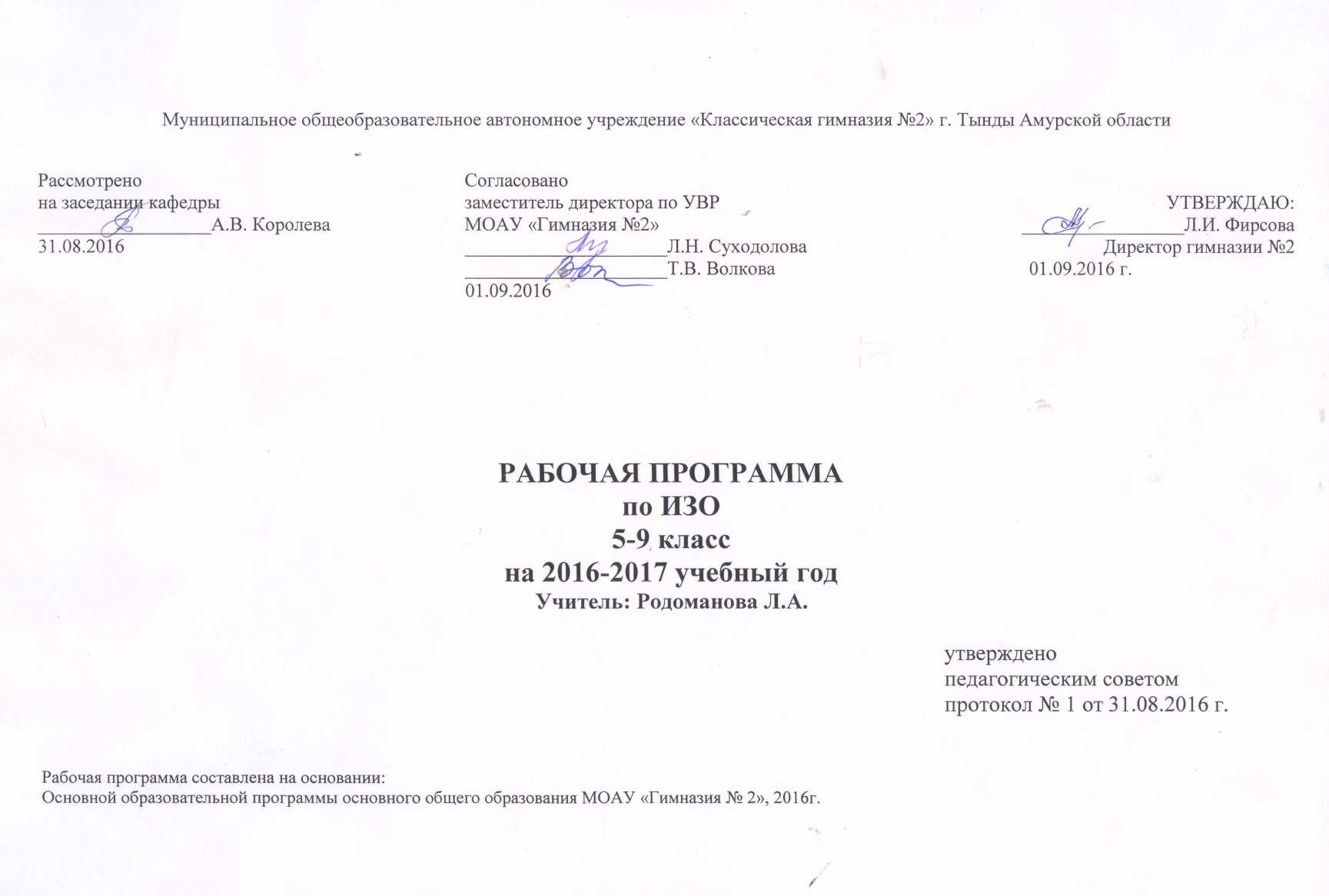 ПОЯСНИТЕЛЬНАЯ ЗАПИСКА Статус документа. Программа по изобразительному искусству для 5-9 классов составлена на основе федерального компонента государственного образовательного стандарта основного общего образования. Программа конкретизирует содержание предметных тем образовательного стандарта, дает распределение учебных часов на изучение тем и разделов учебного предмета с учетом межпредметных и внутрипредметных связей, логики учебного процесса, возрастных особенностей учащихся, определяет минимальный набор видов художественно-творческой деятельности учащихся. Общая характеристика предмета. Учебный предмет «Изобразительное искусство» объединяет в единую образную структуру практическую художественно - творческую деятельность, художественно - эстетическое восприятий искусства и окружающей действительности. Изобразительное  искусство, как школьная дисциплина имеет интегративный характер, она включает в себя основы различных видов визуально - пространственных видов искусств – живописи, графики, скульптуры, дизайна, архитектуры, народно-прикладного и декоративно-прикладного искусства, изображения в зрелищных и экранных искусствах. Содержание курса  учитывает возрастание роли визуального образа , как средства познания, коммуникации и профессиональной деятельности  в условиях  современности.Освоение изобразительного искусства в основной школе продолжение  художественно – эстетического образования, воспитания учащихся в начальной  школе  и опирается на полученный ими художественный опыт.Программа «Изобразительное  искусство. 5-9 классы  создана в соответствии  с требованиями Федерального государственного  стандарта основного общего образования, Концепции  духовного развития и воспитания личности  гражданина России. Эта программа является продуктом комплексного  проекта, созданного на основе системной исследовательской и экспериментальной  работы. Программа учитывает традиции российского образования, современные инновационные методы. Смысловая и логическая  последовательность обеспечивает  целостность учебного процесса и преемственность этапов обучения.Основные меж предметные связи осуществляются с уроками музыки и литературы, при прохождении отдельных тем используются межпредметные связи с биологией (строение растений, животных, пластическая анатомия человека, связи в природе), историей (образ эпохи и стиль в искусстве, выдающиеся события истории -исторический жанр в искусстве), математикой (геометрия), физикой (оптика), технологией (технологии художественной обработки материалов)информатикой (компьютерная графика). Ценностные ориентиры содержания учебного предметаХудожественно - эстетическое развитие учащегося рассматривается, как  необходимое  условие социализации личности, как способ его вхождения в мир человеческой культуры, как самопознания, самоиндификации и утверждения своей уникальной индивидуальности. Художественно образование  в  основной  школе формирует эмоционально - нравственный потенциал ребёнка. Связь искусства с жизнью человека  - главный смысловой стержень программы. Культуросозидающая  роль программы состоит также в воспитании гражданственности  и патриотизма.В  основу настоящей программы  заложены  следующие принципы:Личностно ориентированные принципы: принцип адаптивности; принцип развития; принцип комфортности.Культурно ориентированные принципы: принцип картины мира; принцип целостности содержания образования; принцип систематичности; принцип смыслового отношения к миру; принцип ориентировочной функции знаний; принцип опоры на культуру как мировоззрение и как культурный стереотип.Деятельностно - ориентированные принципы: принцип обучения деятельности; принцип управляемого перехода от деятельности в учебной ситуации к деятельности в жизненной ситуации; принцип перехода от совместной учебно-познавательной деятельности к самостоятельной деятельности учащегося (зона ближайшего развития); принцип опоры на процессы спонтанного развития; принцип формирования потребности в творчестве и умений творчества.Целью изучения предмета «Изобразительное искусство» является развитие личности учащегося средствами предмета, а именно развитие визуально-пространственного мышления учащихся как формы эмоционально-ценностного, эстетического освоения мира, дающего возможность самовыражения и ориентации в художественном и нравственном пространстве культуры.В соответствии с этой целью решаются задачи:Формирование опыта смыслового и эмоционально-ценностного восприятия визуального образа реальности и произведений искусства.Обеспечение условий понимания эмоционального и аксиологического смысла визуально-пространственной формы. Освоение художественной культуры как формы материального выражения духовных ценностей, выраженных в пространственных формах. Развитие творческого опыта, предопределяющего способности к самостоятельным действиям в ситуации неопределённости. Формирование активного отношения к традициям культуры как смысловой, эстетической и личностно значимой ценности.Воспитание уважения к истории культуры своего Отечества, выраженной в ее архитектуре, изобразительном искусстве, в национальных образах предметно-материальной и пространственной  среды и понимании  красоты человека. Развитие способности ориентироваться в мире современной художественной  культуры.Овладение средствами художественного изображения для развития наблюдательности реального мира, способности к анализу и структурированию визуального образа на основе его эмоционально-нравственной оценки.Овладение основами культуры практической работы различными материалами и инструментами в бытовой и профессиональной деятельности, в эстетической организации и оформлении бытовой и производственной среды..                                                                      Место предмета в базисном учебном плане.Федеральный  государственный образовательный стандарт  основного и общего образования (п.11.6 и п.18.3) предусматривает в основной школе перечень обязательных учебных предметов, курсов, в том числе и  изучение предмета «Изобразительное искусство»Рабочая программа «Изобразительное искусство» рассчитана на 136 час.5 классРабочая программа рассчитана на 1 час в неделю.Для изучения раздела программы «Древние корни народного  искусства»-8ч.Для изучения раздела программы «Связь времен в  народном искусстве»-8ч.Для изучения раздела программы «Декор-человек, общество, время»- 10ч.Для изучения раздела программы «Декоративное искусство в современном мире»- 9ч.Программа рассчитана на 35 часов; в том числе контрольных работ - 5.6 классРабочая программа рассчитана на 1 час в неделю.Для изучения раздела программы «Виды изобразительного искусства и основы образного языка»-8ч.Для изучения раздела программы «Мир наших вещей. Натюрморт»-8ч.Для изучения раздела программы «Вглядываясь в человека. Портрет» - 10ч.Для изучения раздела программы «Человек и пространство в изобразительном искусстве»- 9ч.Программа рассчитана на 35 часов; в том числе контрольных работ - 5.8 классРабочая программа рассчитана на 1 час в неделю.Для изучения раздела программы «Дизайн и архитектура - конструктивные искусства в ряду пространственных искусств. Художник – дизайн-архитектура. Искусство композиции – основа дизайна и архитектуры»-8ч.Для изучения раздела программы «Художественный язык конструктивных искусств. В мире вещей и зданий.»-8ч.Для изучения раздела программы «Город и человек. Социальное значение дизайна  и архитектуры как среда жизни человека» - 10ч.Для изучения раздела программы «Человек в зеркале дизайна и архитектуры»- 9ч.Программа рассчитана на 35 часов; в том числе контрольных работ - 5.9 классРабочая программа рассчитана на 1 час в неделю.Для изучения раздела программы «Изобразительный язык и эмоционально- ценностное содержание синтетических искусств»-8ч.Для изучения раздела программы «Эволюция изобразительных искусств и выразительных средств.»-8ч.Для изучения раздела программы «Азбука экранного искусства» - 10ч.Для изучения раздела программы «Фильм- искусство и технология»- 9ч.Программа рассчитана на 35 часов; в том числе контрольных работ - 5.ОСНОВНОЕ СОДЕРЖАНИЕИзобразительное искусствоСодержание предмета «Изобразительное искусство» построено по принципу углублённого изучения каждого вида искусства.Тема 5 класса  - «Декоративно – прикладное искусство в жизни человека» ,5 класс, или первый год основной школы посвящён изучению группы декоративных искусств, в которых сохраняется наглядный для детей их практический смысл, связь с фольклором, с национальными и народными корнями искусств. Здесь в наибольшей степени раскрывается присущий детству наивно-декоративный язык изображения и непосредственная образность, игровая атмосфера, присущие как народным формам, так и декоративным функциям искусства  в современной жизни. Осуществление программы этого года обучения предполагает акцент на местные художественные традиции и конкретные промыслы.Для формирования мировоззрения подростков особенно важно знакомство с народным, крестьянским декоративным искусством, которое наиболее полно хранит и передаёт новым поколениям национальные традиции, выработанные народом формы эстетического отношения к миру.Образный язык декоративного искусства имеет свои особенности. Цвет и форма в декоративном искусстве часто имеют символичное значение.  Чувство гармонии и чувство материала особенно успешно можно развить у школьников в процессе изучения цветовых и линейных ритмов, композиционная стройность постепенно осваивается учащимися от урока к уроку.Именно поэтому выработка у школьников способности чувствовать и понимать эстетические начала декоративного искусства, осознавать единство функционального и эстетического значения вещи важно для формирования культуры быта нашего народа, культуры его труда, культуры человеческих отношений.Цель программы:Формирование нравственно-эстетической отзывчивости на прекрасное и безобразное в жизни и искусстве:- дальнейшее формирование художественного вкуса учащихся;- понимание роли декоративного искусства в утверждении общественных идеалов.- осмысление места декоративного искусства в организации жизни общества, в утверждении социальной роли конкретного человека и общества.Формирование художественно-творческой активности:- учиться в ходе восприятия декоративного искусства и в процессе собственной практики обращать внимание  в первую очередь на содержательный смысл художественно-образного языка декоративного искусства, уметь связывать с теми явлениями в жизни общества, которыми порождается данный вид искусства;- учиться выражать своё личное понимание значения декоративного искусства в жизни людей;- проявлять наблюдательность, эрудицию и фантазию при разработке проектов оформления интерьеров школы, эмблем, одежды, различных видов украшений.Формирование художественных знаний, умений, навыков.	1 год обучения (5 класс)	Учащиеся должны понимать:-значение древних корней народного искусства;-связь времён в народном искусстве;-место и роль декоративного искусства в жизни человека и общества в разные времена;-знать несколько разных промыслов, историю их возникновения и развития (Гжель, Жостово, Хохлама):-уметь различать по стилистическим особенностям декоративное искусство разных времён: Египта, Древней Греции, средневековой Европы, эпохи барокко, классицизма;-представлять тенденции развития современного повседневного и выставочного искусства.Учащиеся должны уметь:отражать в рисунках и проектах единство формы и декора (на доступном уровне);создавать собственные проекты-импровизации в русле образного языка народного искусства, современных народных промыслов (ограничение цветовой палитры, вариации орнаментальных мотивов)создавать проекты разных предметов среды, объединённых единой стилистикой (одежда, мебель, детали интерьера определённой эпохи);объединять в индивидуально-коллективной работе творческие  усилия по созданию проектов украшения интерьера школы, или других декоративных работ, выполненных в материале.учебник: – Горяева, Н. А., Островская, О. В. Изобразительное искусство. Декоративно-прикладное искусство в жизни человека: учебник. 5 кл. / под ред. Б. М. Неменского. – М.: Просвещение, не ранее 2010г.• дополнительные пособия для учителя: – О.В.Свиридова,  Изобразительное искусство: 5 класс. Поурочные планы по программе Б.М.Неменского – Волгоград: Учитель, 2010г.;– коллектив авторов под руководством Б.М.Неменского, Программа ИЗО и художественный труд. 1–9 классы. – М.: Просвещение, 2010; – Е.С. Туманова и др.,  Изобразительное искусство: 4-8 классы. В мире красок народного творчества – Волгоград: Учитель, 2009г.;– С.А.Казначеева, С.А.Бондарева.,  Изобразительное искусство. Развитие цветового восприятия у школьников. 1-6классы. – Волгоград: Учитель, 2009г.; О.В.Павлова .,  Изобразительное искусство: 5-7классы. Терминологические диктанты, кроссворды, тесты…– Волгоград: Учитель, 2009г.;Тематический план предусматривает разные варианты дидактико-технологического обеспечения учебного процесса. В частности: в 5 классах (базовый уровень) дидактико-технологическое оснащение включает ПК,  медиатеку и т. п. Для информационно-компьютерной поддержки учебного процесса предполагается использование следующих программно-педагогических средств, реализуемых с помощью компьютера: электронная версия музеев мира. Промежуточную аттестацию запланировано проводить в форме обобщающих уроков. Устные проверки знаний проводятся в форме собеседования, защиты рефератов. Письменные проверки знаний проводятся в форме практических работ.Тема 6- 7 класса -  « Изобразительное искусство  в жизни человека»,6  -7класс посвящен изучению собственно изобразительного искусства. Здесь формируются основы грамотности художественного изображения (рисунок, живопись), понимание основ изобразительного языка. Цель программы:Задачи  художественного развития учащихся в 6 классе:Формирование нравственно-эстетической отзывчивости на прекрасное и безобразное в жизни и в искусстве:- формирование эстетического вкуса учащихся, понимания роли изобразительного искусства в жизни общества;	- формирование умения образно воспринимать окружающую жизнь и откликаться на её красоту;	- формирование отношения к музею как к сокровищнице духовного и художественного опыта народов разных стран;	- формирование умения видеть национальные особенности искусства различных стран, а также гуманистические основы в искусстве разных              народов.Формирование художественно-творческой активности личности:	- учиться анализировать произведения искусства в жанре пейзажа, натюрморта, портрета, проявляя самостоятельность мышления;	- творчески включаться в индивидуальную и коллективную работу, участвовать в обсуждении работ учащихся.Формирование художественных знаний, умений, навыков. Учащиеся должны знать:особенности языка следующих видов изобразительного искусства: живописи, графики, скульптуры;основные жанры изобразительного искусства;известнейшие музеи свое страны и мира (Третьяковская галерея, Эрмитаж, Русский музей, Лувр, Прадо, Дрезденская галерея), а также местные художественные музеи;о выдающихся произведениях скульптуры, живописи, графики;о выдающихся произведениях русского изобразительного искусства.  	Учащиеся должны уметь:работать с натуры в живописи и графике над натюрмортом и портретом;выбирать наиболее подходящий формат листа при работе над натюрмортом, пейзажем, портретом;добиваться тональных и цветовых градаций при передаче объёма;передавать при изображении предмета пропорции и характер формы;передавать при изображении головы человека (на плоскости и в объёме) пропорции, характер черт, выражение лица;передавать пространственные планы в живописи и графике с применением знаний линейной и воздушной перспективы;в рисунке с натуры передавать единую точку зрения на группу предметов;пользоваться различными графическими техникамиоформлять выставки работ своего класса в школьных интерьерах.дополнительные пособия для учителя: – О.В.Свиридова,  Изобразительное искусство: 6 класс. Поурочные планы по программе Б.М.Неменского – Волгоград: Учитель, 2010г.;– коллектив авторов под руководством Б.М.Неменского, Программа ИЗО и художественный труд. 1–9 классы. – М.: Просвещение, 2010; – Е.С. Туманова и др.,  Изобразительное искусство: 4-8 классы. В мире красок народного творчества – Волгоград: Учитель, 2009г.;– С.А.Казначеева, С.А.Бондарева.,  Изобразительное искусство. Развитие цветового восприятия у школьников. 1-6классы. – Волгоград: Учитель, 2009г.;– О.В.Павлова .,  Изобразительное искусство: 5-7классы. Терминологические диктанты, кроссворды, тесты…– Волгоград: Учитель, 2009г.;– О.В.Свиридова,  Изобразительное искусство: 5-8 классы. Проверочные и контрольные тесты– Волгоград: Учитель, 2009г.;Тематический план предусматривает разные варианты дидактико-технологического обеспечения учебного процесса. В частности: в 6 классах (базовый уровень) дидактико-технологическое оснащение включает ПК,  медиатеку и т. п. Для информационно-компьютерной поддержки учебного процесса предполагается использование следующих программно-педагогических средств, реализуемых с помощью компьютера: электронная версия музеев мира. Промежуточную аттестацию запланировано проводить в форме обобщающих уроков. Устные проверки знаний проводятся в форме собеседования, защиты рефератов. Письменные проверки знаний проводятся в форме практических работ.Тема 8 класса – «Дизайн и архитектура»,Этот учебный год посвящён содержанию и языку двух видов конструктивных искусств – дизайну и архитектуре, их месту в семье уже знакомых нам искусств (изобразительное и декоративно-прикладное искусство). Все виды пространственных искусств связаны многими общими формами выразительных средств и жизненных функций. Между ними нет непроходимых границ, но возникли они в разное время и связаны с разными сторонами жизни общества. В основе образно-выразительного языка архитектуры – используемые по-разному одни и те же элементы формы (вертикаль, горизонталь, объём, пространство, фактура, цвет и т.д.)Дизайн как искусство возник в 20 веке. Его предшественниками можно считать первобытные орудия труда (топор и т.п.), но возникновение этого вида искусства прочно связано с промышленностью, с расцветом индустриального производства. Дизайн имеет отношение к созданию всего окружающего нас предметного мира: от одежды, мебели, посуды до машин, станков и т.д. Ныне трудно определить. К архитектуре или дизайну среды относится, например, организация парков, выставок, павильонов и т.д. Связи архитектуры и дизайна обусловлены едиными основами образного языка (объём, форма, пространство, фактура, цвет и т.д.)Основой, позволяющей объединить дизайн и архитектуру в один образовательный блок, является рассмотрение их как конструктивных видов композиционного творчества. Принципы пространственно-объёмной композиции одинаковы и для архитектуры и для дизайна. При таком подходе объекты дизайна и архитектуры являются темой, содержанием композиции: плоскостной или объёмно-пространственной.Изучение конструктивных искусств в 8 классе  прочно опирается на большой материал предыдущих лет обучения по архитектуре и дизайну, который освоен учащимися (работающими по этой программе) в начальной школе (три вида художественной деятельности – изобразительный, декоративный, конструктивный). Цель программы:Задачи художественного развития учащихся в 8 классе4 год обучения (8 класс)	Учащиеся должны знать:как анализировать произведения архитектуры и дизайна; каково место конструктивных искусств в ряду пластических искусств, их общие начала и специфику;особенности образного языка конструктивных видов искусства, единство функционального и художественно-образных начал и их социальную роль;основные этапы развития и истории архитектуры и дизайна, тенденции современного конструктивного искусства.Учащиеся должны уметь:конструировать объёмно-пространственные композиции, моделировать архитектурно-дизайнерские объекты (в графике и объёме);моделировать в своём творчестве основные этапы художественно-производственного процесса в конструктивных искусствах;работать с натуры, по памяти и воображению над зарисовкой и проектированием конкретных зданий и вещной среды;конструировать основные объёмно-пространственные объекты, реализуя при этом фронтальную, объёмную и глубинно-пространственную композицию;использовать в макетных и графических композициях ритм линий, цвета, объёмов, статику и динамику тектоники и фактур;владеть навыками формообразования, использования объёмов в дизайне и архитектуре (макеты из бумаги, картона, пластилина);создавать композиционные макеты объектов на предметной плоскости и в пространстве;создавать с натуры и по воображению архитектурные образы графическими материалами и др.;работать над эскизом монументального произведения (витраж, мозаика, роспись, монументальная скульптура);использовать выразительный язык при моделировании архитектурного ансамбля;использовать разнообразные материалы (бумага белая и тонированная, картон, цветные плёнки; краски: гуашь, акварель; графические материалы: уголь, тушь, карандаш, мелки; материалы для работы в объёме: картон, бумага, пластилин, глина, пенопласт, деревянные и другие заготовки. дополнительные пособия для учителя: – О.В.Свиридова,  Изобразительное искусство: 6 класс. Поурочные планы по программе Б.М.Неменского – Волгоград: Учитель, 2010г.;– коллектив авторов под руководством Б.М.Неменского, Программа ИЗО и художественный труд. 1–9 классы. – М.: Просвещение, 2010; – Е.С. Туманова и др.,  Изобразительное искусство: 4-8 классы. В мире красок народного творчества – Волгоград: Учитель, 2009г.;– С.А.Казначеева, С.А.Бондарева.,  Изобразительное искусство. Развитие цветового восприятия у школьников. 1-6классы. – Волгоград: Учитель, 2009г.;– О.В.Свиридова,  Изобразительное искусство: 5-8 классы. Проверочные и контрольные тесты– Волгоград: Учитель, 2009г.;Тематический план предусматривает разные варианты дидактико-технологического обеспечения учебного процесса. В частности: в 8 классах (базовый уровень) дидактико-технологическое оснащение включает ПК,  медиатеку и т. п. Для информационно-компьютерной поддержки учебного процесса предполагается использование следующих программно-педагогических средств, реализуемых с помощью компьютера: электронная версия музеев мира. Промежуточную аттестацию запланировано проводить в форме обобщающих уроков. Устные проверки знаний проводятся в форме собеседования, защиты рефератов. Письменные проверки знаний проводятся в форме практических работ.Тема  9 класса – « Изобразительное искусство в театре, кино, на телевидении».Этот тематический блок представляет собой расширение курса визуально-пластических искусств и осознание их прочной связи с синтетическими искусствами (кино, телевидение и др.). Именно синтетические искусства, непосредственно происходящие от изобразительных, являются сегодня господствующими во всей системе видеокультуры. Экран – это движущаяся картина. Экранное изображение является прямым развитием мира изобразительных искусств на уровне современных технологий (телевизор, видео, компьютер). В основе развития синтетических искусств лежат все основные виды изобразительных, декоративных, конструктивных искусств. Именно поэтому данный блок в программе даётся лишь после прохождения «первоискусств».Сегодняшний человек существует в насыщенном и постоянно изменяющемся пространстве визуальных искусств. Знакомство людей с любыми видами культуры и искусства происходит большей частью не в музеях, а на экранах. Традиционные образы, основанные на современной технике видеоискусств, обступают человека со всех сторон и строят его миропонимание. Эти искусства несут как позитивную, нравственную, эстетическую, так и негативную информацию. Цель программы 9 класса – помочь учащимся получить представление:- о роли в культуре современного мира визуальных синтетических искусств, возникающих на базе изобразительного искусства вследствие технической эволюции изобразительных искусств;- о сложности современного творческого процесса в синтетических искусствах;- о принципах художественной образности и специфике изображения фотографии и экранных искусств;- о роли изображения в информационном и эстетическом пространстве, формировании визуальной среды;- о постоянном взаимовлиянии пространственных и временных искусств.Наряду с формированием у школьников нравственно-эстетической отзывчивости на прекрасное в искусстве и жизни данная программа уделяет особое внимание формированию у них художественно-творческой активности при изучении синтетических искусств.5 год обучения (9  класс)Учащиеся должны:освоить элементарную азбуку фотографирования;уметь анализировать фотопроизведение, исходя из принципов художественности, композиционной грамотности в своей съёмочной фотопрактике;усвоить принципы построения изображения и пространственно-временного развития и построения видеоряда (раскадровки);усвоить принципы киномонтажа в создании художественного образа;осознать технологическую цепочку производства видеофильма и быть способным  на практике реализовать свои знания при работе над простейшими учебными и домашними кино-и видеоработами;быть готовыми к аргументированному подходу при анализе современных явлений в искусствах кино, телевидения, видео.Преподавание данного раздела предъявляет принципиально новые требования к педагогу и школе. Необходимы:расширение арсенала знаний и представлений педагога о мире визуальных искусств;обращение к практике синтетических искусств современности;освоение теории и практики фотографии и экранных искусств;включение в арсенал знаний начальных представлений и опыта в режиссуре, сценическом мастерстве.Проводиться занятия в 9 классе и соответственно выполняться задания могут в трёх направлениях: художественно-образовательном (с акцентом на художественно-искусствоведческую работу на уроке), изобразительно-творческом (с акцентом на изобразительную практику) и технико-творческом (с акцентом на съёмочную практику). – О.В.Свиридова,  Изобразительное искусство: 9 класс. Поурочные планы по программе Б.М.Неменского – Волгоград: Учитель, 2010г.;– коллектив авторов под руководством Б.М.Неменского, Программа ИЗО и художественный труд. 1–9 классы. – М.: Просвещение, 2010Тематический план предусматривает разные варианты дидактико-технологического обеспечения учебного процесса. В частности: в 9 классах (базовый уровень) дидактико-технологическое оснащение включает ПК,  медиатеку и т. п. Для информационно-компьютерной поддержки учебного процесса предполагается использование следующих программно-педагогических средств, реализуемых с помощью компьютера: электронная версия музеев мира. Промежуточную аттестацию запланировано проводить в форме обобщающих уроков . Устные проверки знаний проводятся в форме собеседования, защиты рефератов. Письменные проверки знаний проводятся в форме практических работ.Ожидаемые результатыВ результате изучения изобразительного искусства ученик должен знать/понимать: • основные виды и жанры изобразительных (пластических) искусств; • основы изобразительной грамоты (цвет, тон, колорит, пропорции, светотень, перспектива, пространство, объем, ритм, композиция); • выдающихся представителей русского и зарубежного искусства и их основные произведения; • наиболее крупные художественные музеи России и мира; • значение изобразительного искусства в художественной культуре; уметь: • применять художественные материалы (гуашь, акварель, тушь, природные и подручные материалы) и выразительные средства изобразительных (пластических) искусств в творческой деятельности; • анализировать содержание, образный язык произведений разных видов и жанров изобразительного искусства и определять средства художественной выразительности (линия, цвет, тон, объем, светотень, перспектива, композиция); • ориентироваться в основных явлениях русского и мирового искусства, узнавать изученные произведения;  использовать приобретенные знания и умения в практической деятельности и повседневнойжизни: • для восприятия и оценки произведений искусства; • самостоятельной творческой деятельности в рисунке и живописи (с натуры, по памяти, воображению), в иллюстрациях к произведениям литературы и музыки, декоративных и художественно-конструктивных работах (дизайн предмета, костюма, интерьера). Личностные, метапредметные и предметные результаты освоения учебного предмета «Изобразительное искусство»В  соответствии с требованиями к результатам освоения  основной программы общего образования Федерального государственного стандарта обучение на занятиях по изобразительному искусству направлено на достижение учащимися личностных и предметных  результатов.Личностные результаты освоения изобразительного искусства в основной школе:в ценностно-ориентационной сфере:– осмысленное и эмоционально-ценностное восприятие визуальных образов реальности и произведений искусства;– понимание эмоционального и аксиологического смысла визуально-пространственной формы; – освоение художественной культуры как сферы материального выражения духовных ценностей, выраженных в пространственных формах;– воспитание художественного вкуса как способности эстетически чувствовать, воспринимать и оценивать явления окружающего мира и искусства;в трудовой сфере:– овладение основами культуры практической работы различными материалами и инструментами в бытовой и профессиональной деятельности, в эстетической организации и оформлении бытовой и производственной среды;в познавательной сфере:– развитие способности ориентироваться в мире современной художественной культуры;– овладение средствами художественного изображения, для развития наблюдательности реального мира, способности к анализу и структурированию визуального образа на основе его эмоционально-нравственной оценки.Метапредметные результаты освоения изобразительного искусства в основной школе:в ценностно-ориентационной сфере:– формирование активного отношения к традициям культуры как смысловой, эстетической и личностно значимой ценности;– воспитание уважения к истории культуры своего Отечества, выраженной в ее архитектуре, изобразительном искусстве, в национальных образах предметно-материальной и пространственной среды и понимании красоты человека; – умение воспринимать и терпимо относиться к другой точке зрения, другой культуре, другому восприятию мира;в трудовой сфере:– обретение творческого опыта, предопределяющего способность к самостоятельным действиям в ситуации неопределенности; – умение подходить эстетически к любому виду деятельности;– готовность к осознанному выбору;в познавательной сфере:– развитие художественно-образного мышления как неотъемлемой части целостного мышления человека;– формирование способности к целостному художественному  восприятию мира;– развитие фантазии, воображения, интуиции, визуальной памяти;– получение опыта восприятия и аргументированной оценки произведения искусства как основы формирования навыков коммуникации.В области предметных результатов общеобразовательное учреждение предоставляет ученику возможность на ступени основного общего образования научиться:в ценностно-ориентационной сфере:– эмоционально-ценностно относиться к искусству и жизни, осознавать и принимать систему общечеловеческих ценностей;– воспринимать мир, человека, окружающие явления с эстетических позиций;– активно относиться к традициям культуры как смысловой, эстетической и личностно значимой ценности;– уважать культуру своего Отечества, выраженную в архитектуре, изобразительном искусстве, в национальных образах предметно-материальной и пространственной среды и понимании красоты человека; – воспринимать и терпимо относиться к другой точке зрения, другой культуре, другому восприятию мира;в познавательной сфере:– художественно познавать мир, понимать роль и место искусства в жизни человека и общества;– понимать и уметь использовать основы изобразительной грамоты, специфику образного языка и средств художественной выразительности разных видов пластических искусств; – воспринимать и интерпретировать тему, сюжет и содержание произведений изобразительного искусства;в коммуникативной сфере:– ориентироваться и самостоятельно находить необходимую информацию по культуре и искусству в словарях, справочниках, книгах по искусству, в электронных информационных ресурсах;– диалогически подходить к освоению произведения искусства;– понимать разницу между элитарным и массовым искусством, оценивать достоинства и недостатки произведений с эстетических позиций;в трудовой сфере:– применять различные художественные материалы, техники и средства художественной выразительности в собственной художественно-творческой деятельности и в оформлении быта (интерьера, одежды, украшений, предметов).В результате обучения искусству в основной школе учащиеся – получают знания об основных видах и жанрах изобразительных (пластических) искусств, их роли в культурном становлении человечества и значении для жизни каждого отдельного человека; – ориентируются в основных явлениях русского и мирового искусства; – узнают изученные произведения; эстетически оценивают явления окружающего мира,  произведения искусства и высказывают суждения о них; – определяют средства выразительности при восприятии произведений; анализируют содержание, образный язык произведений разных видов и жанров искусства; – применяют выразительные средства разных искусств в своём художественном творчестве. Проверка знаний учащихсяФормы контроля знаний, умений, навыков (текущего, рубежного, итогового) Критерии оценки устных индивидуальных и фронтальных ответовАктивность участия.Умение собеседника прочувствовать суть вопроса.Искренность ответов, их развернутость, образность, аргументированность.Самостоятельность.Оригинальность суждений.Критерии и система оценки творческой работыКак решена композиция: правильное решение композиции, предмета, орнамента (как организована плоскость листа, как согласованы между собой все компоненты изображения, как выражена общая идея и содержание).Владение техникой: как ученик пользуется художественными материалами, как использует выразительные художественные средства в выполнении задания.Общее впечатление от работы. Оригинальность, яркость и эмоциональность созданного образа, чувство меры в оформлении и соответствие оформления  работы. Аккуратность всей работы.Из всех этих компонентов складывается общая оценка работы обучающегося.Формы контроля уровня обученностиВикториныКроссвордыОтчетные выставки творческих  (индивидуальных и коллективных) работТестированиеКалендарно-тематическое планирование по изобразительному искусству в 5 классеПо программе Б,М.Неменского, Изобразительное искусствоКалендарно-тематическое планирование по изобразительному искусству в 6 классеКалендарно-тематическое планирование по изобразительному искусству в 7 классеПо программе Б.М.Неменского, Изобразительное искусствоКалендарно-тематическое планирование по изобразительному искусству в 8 классеПо программе Б,М.Неменского, Изобразительное искусствоКалендарно-тематическое планирование по изобразительному искусству в 9 классеПо программе Б.М.Неменского, Изобразительное искусство.Описание учебно-методического и материально-технического обеспечения образовательного процессапо предмету «Изобразительное искусство»Учебно-методическое обеспечение1. Рабочая программа. Предметная линия учебников под редакцией Б.М. Неменского. 5-9 классы: пособие для учителей общеобразоват. учреждений / Б.М. Неменский, Л.А. Неменская, Н.А. Горяева, А.С. Питерских. – М.: Просвещение, 2011. -129с.2. Горяева Н.А., Островская О.В. Декоративно-прикладное искусство в жизни человека: Учебник по изобразительному искусству для 5 класса/Под ред. Б.М. Неменского.- М.: Просвещение, 2011.3.  Стандарт основного общего образования по образовательной области «Искусство»4. Примерные программы по учебным предметам. Изобразительное искусство. 5-7 классы. Музыка. 5-7 классы. Искусство. 8-9 классы. – М.Просвещение, 2010. – 48с. – (Стандарты второго поколения).5. Примерные программы по учебным предметам. Изобразительное искусство. 5-7 классы. Музыка. 5-7 классы. Искусство. 8-9 классы:  проект. – 2-е изд. - М.Просвещение, 2011. – 176с. – (Стандарты второго поколения).Описание материально-технического обеспечения
образовательного процесса1. Дополнительная литература.Федеральный государственный образовательный стандарт основного общего образования (приказ МОиН РФ «Об утверждении федерального государственного образовательного стандарта основного общего образования» от 17 декабря 2010 г. № 1897).Вагъянц, А. М. Вариации прекрасного. Западноевропейское средневековье / А. М. Вагъянц. – М. : ООО «Фирма МХК», 2000.Гоголев, К. И. Мировая художественная культура: Западная Европа и Ближний Восток : тесты, задачи / К. И. Гоголев. – М. : Издательский центр «Международный союз книголюбов», 1999.Изобразительное искусство. 2–8 классы. Создание ситуации успеха : коллекция интересных уроков / авт.-сост. А. В. Пожарская [и др.] – Волгоград: Учитель, 2010.Рубинштейн, Р. Как рисовали древние египтяне / Р. Рубинштейн // Юный художник. – 1984. – № 11.Рябцев, Ю. С. История русской культуры XI–XII веков / Ю. С. Рябцев. – М. : ВЛАДОС, 1997.Сокольникова, Н. М. Изобразительное искусство / Н. М. Сокольникова. – Обнинск : Титул, 1996.Хоруженко, К. М. Мировая художественная культура : тесты / К. М. Хоруженко. – М. : ВЛАДОС, 2000.Я познаю мир: Архитектура : детская энциклопедия. – М. : Астрель, 2002.Я познаю мир: Культура : детская энциклопедия. – М. : АСТ-ЛТД, 1998.Горяева Н.А. Первые шаги в мире искусства: Кн. Для учителя. М., 1991.Сокольникова Л.М. Изобразительное искусство и методика его преподавания в нач. школе. – М., 2002.Болдырева ЕМ. Русская литература. XX век.: Уч. справочник. - М.: Дрофа, 2000. Варданян Р.В. Мировая художественная культура: архитектура. - М.: Вла-дос;2003. Грушевицкая Т.Г., Гузик М.А., Садохин А.П. Словарь по мировой художественной культуре. - М.: Академия, 2002. Гузик М.А., Кузьменко ЕМ. Культура средневековья: занимательные игры: Кн. для учащихся 6-9 кл. - М.; Просвещение, 2000. Гузик М.А. Учебный путеводитель по мировой худ. культуре: 6-9 кл. - М: Просвещение, 2000. Гузик М.А. Русская культура: занимательные игры: Кн. для учащихся 6-9 кл.-М.: Просвещение. 2000. Гузик М.А. Культура Древнего Востока: занимательные игры: Кн. для уч. 6-9 кл.-М.; Просвещение, 2000. Кашекова И.Э. Язык пластических искусств: живопись, графика, скульптура, архитектура. - М.: Просвещение, 2003. Кашекова И. Э. От античности до модерна: Стили в художественной культуре.-М.: Просвещение, 2003. Коровина В.Я. Фольклор и литература.-М.:Скрин, 1996. Коровина В.Я. Читаем, думаем, спорим: Дидактический материал. - М.: Просвещение. 2002. Короткова М.В. Культура повседневности: история костюма. - М.: Вла-дос,2003. Лайне С.В. Искусство XXвека: Россия, Европа. -М.: Просвещение, 2003. Максаковский В.П. Всемирное культурное наследие. - М.: Просвещение, 2003. Мосина Вал. Р., Мосина Вер. Р. Художественное оформление в школе и компьютерная графика: Учебное пособие. - М.: Академия, 2002. Обернихина ГА. Литература и искусство Древней Руси на уроках в школе.-М.: Владос, 2001. 19. Розмари, Бартон. Атлас чудес света. - Бертельс манн Медиа Москау АО, 1995.2. Интернет-ресурсы.Федеральный Государственный Образовательный Стандарт. – Режим доступа : http://www. standart.edu.ruСетевое объединение методистов «СОМ». – Режим доступа : http://som.fio.ruПортал «Все образование». – Режим доступа : http://catalog.alledu.ruФедеральный портал «Российское образование». – Режим доступа : http://www.edu.ruРоссийский общеобразовательный портал. – Режим доступа : http://www.school.edu.ruЕдиное окно доступа к образовательным ресурсам. – Режим доступа : http://window.edu.ruЕдиная коллекция цифровых образовательных ресурсов. – Режим доступа : http://school-collection.edu.ruМузейные головоломки. – Режим доступа : http://muzeinie-golovolomki.ruХудожественная галерея Собрание работ всемирно известных художников. – Режим доступа : http://gallery.lariel.ru/inc/ui/index.phpВиртуальный музей искусств. – Режим доступа : http://www.museum-online.ruАкадемия художеств Бибигон. – Режим доступа : http://www.bibigon.ruСловарь терминов искусства. – Режим доступа : http://www.artdic.ru/index.htmhttp://www.orientmuseum.ru/art/roerichhttp://www.artsait.ru3. Информационно-коммуникативные средства. Познавательная коллекция. Сокровища мирового искусства (СD). Познавательная коллекция. Энциклопедия (CD). Живопись акварелью. Базовый уровень (DVD). Собственные компьютерные презентации. Рождение картины. В мастерской художника / Гос. Русский музей, Российский центр музейной педагогики и детского творчества, Российская академия образования. – СПб. : Гос. Рус. музей ; студия «Квадрат Фильм», 2003–2005. – (Серия образовательных видеофильмов «Русский музей – детям»). Шедевры русской живописи. – М. : ООО «Кирилл и Мефодий», 2002. «Русский музей». – [Б. м.] : ООО «БИЗНЕССОФТ», Россия, 2005. Энциклопедия изобразительного искусства. – [Б. м.] : ООО «БИЗНЕССОФТ», Россия, 2005. Мастера портрета». – Издательский дом «РАВНОВЕСИЕ», 2006. Шедевры архитектуры / New Media Generation (CD-ROM). – М., 1997; 2002.Дополнительные пособия для учителя:1. Алехин А.Д., Когда начинается художник. М 1993 г.2.Виноградова Г.Г.  Изобразительное искусство в школе.3.И. П. Волков. Художественная студия в школе4. Горяева Н.А. Первые шаги в мире искусства: Из опыта работы: Кн. Для  учителя. - М.: Просвещение,  1991.-159с.5. В.С. Кузин, Э.И. Кубышкина. Изобразительное искусство в начальной школе6.  Н.И. Пьянкова. Изобразительное искусство в современной школе. М.:  Просвещение,2006 7. Хосе М. Паррамон и Гилермо Фреске «Как писать акварелью» перевод:  Наталии Мультатули. Издательство «Аврора», Санкт-Петербург, 19958. И.Красильников. Искусство в школе. 2001, №3. Творческое задание на уроках искусства. 9.Выготский Л.С. Воображение и творчество в детском возрасте:Психологический очерк: Кн. для учителя. 3-е изд. М., 1990.10. Хворостов А. С., Декоративно-прикладное искусство в школе. М., 1981.11.  Ростовцев Н.Н Методика преподавания изобразительного искусства в школе.   3-е изд. М., 1998.12. Михайлов А.М. Искусство акварели. М., 1995.13. Кузин В.С. Изобразительное искусство и методика его преподавания в школе:  учебник. 3-е изд. М., 1997.14. Герчук Ю.Я. Основы художественной грамоты: Язык и смысл изобразительного искусства: Учебное пособие. – М.: Учебная литература, 1998. – 208 с.: ил..15. Марысаев В.Б. Рисование: Теория. 3-5 классы. – М.: Рольф, 1999. – 80 с., с илл. – (Ступени).16. Паррамон Эдисионес. Живопись пастелью, мелками, сангинами и цветными карандашами. Полный курс живописи и рисунка.  Напечатано в Испании, январь 1992.17. Ф.С. Рогинская. Передвижники. Издательство «Искусство», «АРТ-Родник», Москва 1997Технические средства обученияКомпьютер, проекторМетодический фондРепродукции картин  художников.Муляжи для рисования Изделия декоративно-прикладного искусства и народных промыслов.Тела геометрические (конус, шар, цилиндр, призма)Предметы для натурной постановки (кувшины, гипсовые и керамические вазы и др.).Детские работы как примеры выполнения творческих заданий.№     урокаЧас. По плануфактДата провед.Название темы урокаТип урокаНазвание темы урокаТип урокаЦели изучения темы, раздела.Цели изучения темы, раздела.Оснащение урока. Программный минимумЛичностные, метапредметные и предметные результаты освоения учебного предметаЛичностные, метапредметные и предметные результаты освоения учебного предметаДомашнее задание,  работа  творческих групп.(практики,теоретики)1 четверть. Тема «Древние корни народного искусства»1 четверть. Тема «Древние корни народного искусства»1 четверть. Тема «Древние корни народного искусства»1 четверть. Тема «Древние корни народного искусства»1 четверть. Тема «Древние корни народного искусства»1 четверть. Тема «Древние корни народного искусства»1 четверть. Тема «Древние корни народного искусства»1 четверть. Тема «Древние корни народного искусства»1 четверть. Тема «Древние корни народного искусства»1 четверть. Тема «Древние корни народного искусства»1 четверть. Тема «Древние корни народного искусства»1 четверть. Тема «Древние корни народного искусства»11чДревние образы в народном искусстве. Символика цвета и формы.Древние образы в народном искусстве. Символика цвета и формы.а) Познакомить учащихся со славянской орнаментальной символикой и ее историейб) Воспитать любовь к национальному искусству, к различным видам народного творчествав) Развить эстетический и художественный вкус, творческую и познавательную активностьа) Познакомить учащихся со славянской орнаментальной символикой и ее историейб) Воспитать любовь к национальному искусству, к различным видам народного творчествав) Развить эстетический и художественный вкус, творческую и познавательную активностьОсновные понятия: Солнечные диски дерево жизни, символы– формирование активного отношения к традициям культуры как смысловой, эстетической и личностно значимой ценности– формирование активного отношения к традициям культуры как смысловой, эстетической и личностно значимой ценностиПодбор иллюстративного материала по теме «Народное жилище. Изба»2-32чДом-космос. Единство конструкции и декора в народном жилище. Коллективная работа «Вот моя деревня»Дом-космос. Единство конструкции и декора в народном жилище. Коллективная работа «Вот моя деревня»а) Познакомить учащихся с понятием изба как традиционного русского жилища, единством ее конструкции и декораб) Развить любовь к Родине, ее традициям, народной культурев) Развить творческую и познавательную активность г) Формировать практические навыки работы в конкретном материале (бумажная пластика), умение передавать единство формы и декора избы (на доступном для данного возраста уровне), развивать умение работать в коллективе.а) Познакомить учащихся с понятием изба как традиционного русского жилища, единством ее конструкции и декораб) Развить любовь к Родине, ее традициям, народной культурев) Развить творческую и познавательную активность г) Формировать практические навыки работы в конкретном материале (бумажная пластика), умение передавать единство формы и декора избы (на доступном для данного возраста уровне), развивать умение работать в коллективе.Народное искусство, декор, избаосвоение художественной культуры как сферы материального выражения духовных ценностей, выраженных в пространственных формахв коммуникативной сфере: ориентироваться и самостоятельно находить необходимую информацию по культуре и искусству в словарях, справочниках, книгах по искусству, в электронных информационных ресурсах;освоение художественной культуры как сферы материального выражения духовных ценностей, выраженных в пространственных формахв коммуникативной сфере: ориентироваться и самостоятельно находить необходимую информацию по культуре и искусству в словарях, справочниках, книгах по искусству, в электронных информационных ресурсах;Подбор материала по теме «Народные вышивки»4-52чКонструкция, декор предметов народного быта и труда. Прялка.    Полотенце.Конструкция, декор предметов народного быта и труда. Прялка.    Полотенце.а) Дать учащимся первоначальные сведения о прялке и декоративно-тематической композиции в ее украшенииб) Воспитать уважительное отношение к своим древнем корням и памяти предковв) Развивать творческую активность, трудолюбие, аккуратность, а также умение использовать полученные знания об орнаменте в украшение модели прялки.а) Дать учащимся первоначальные сведения о прялке и декоративно-тематической композиции в ее украшенииб) Воспитать уважительное отношение к своим древнем корням и памяти предковв) Развивать творческую активность, трудолюбие, аккуратность, а также умение использовать полученные знания об орнаменте в украшение модели прялки. Народный быт, тема росписи, символика вышивки, орнаментосвоение художественной культуры как сферы материального выражения духовных ценностей, выраженных в пространственных формахв коммуникативной сфере: ориентироваться и самостоятельно находить необходимую информацию по культуре и искусству в словарях, справочниках, книгах по искусству, в электронных информационных ресурсах;освоение художественной культуры как сферы материального выражения духовных ценностей, выраженных в пространственных формахв коммуникативной сфере: ориентироваться и самостоятельно находить необходимую информацию по культуре и искусству в словарях, справочниках, книгах по искусству, в электронных информационных ресурсах;Набор репродукций по теме «Интерьер народного жилища», интерьеры в русских сказках.6- 72чИнтерьер и внутреннее убранство крестьянского дома. Коллективная работа «Проходите в избу»Интерьер и внутреннее убранство крестьянского дома. Коллективная работа «Проходите в избу»а) Познакомить учащихся с устройством внутреннего пространства крестьянского дома, его символикойб) Развить творческую и познавательную активностьв) Формировать практические навыки работы с пластилином, умение работать в малом коллективе (группе)г) Продолжать формировать понятие о единстве пользы и красоты в интерьере жилища и предметах народного бытад) Воспитать любовь к Родине и народной культуреа) Познакомить учащихся с устройством внутреннего пространства крестьянского дома, его символикойб) Развить творческую и познавательную активностьв) Формировать практические навыки работы с пластилином, умение работать в малом коллективе (группе)г) Продолжать формировать понятие о единстве пользы и красоты в интерьере жилища и предметах народного бытад) Воспитать любовь к Родине и народной культуреИнтерьерв трудовой сфере:применять различные худож. материалы, техники и средства художественной выразительности в собственной художественно-творческой деятельности и в оформлении быта (интерьера, одежды, украшений, предметов).В коммуникативной сфере:– диалогически подходить к освоению произведения искусствав трудовой сфере:применять различные худож. материалы, техники и средства художественной выразительности в собственной художественно-творческой деятельности и в оформлении быта (интерьера, одежды, украшений, предметов).В коммуникативной сфере:– диалогически подходить к освоению произведения искусстваПодбор материалов с дизайнерскими разработками современных интерьеров81чСовременное повседневное декоративное  искусство. Что такое дизайн.Современное повседневное декоративное  искусство. Что такое дизайн.а) Дать учащимся первоначальные сведения об искусстве дизайна, его основных законах. Познакомить с работой дизайнераб) Воспитать нравственное и эстетическое отношение к миру, развить художественный вкусв) Развить творческую и познавательную активность, воображение, ассоциативно-образное мышление.а) Дать учащимся первоначальные сведения об искусстве дизайна, его основных законах. Познакомить с работой дизайнераб) Воспитать нравственное и эстетическое отношение к миру, развить художественный вкусв) Развить творческую и познавательную активность, воображение, ассоциативно-образное мышление.Архитектура, дизайн, модав ценностно-ориентационной сфере:воспринимать мир, человека,окружающиеявления с эстетических позиций; в ценностно-ориентационной сфере:воспринимать мир, человека,окружающиеявления с эстетических позиций; Подбор материала о глиняной народной игрушке (Дымково, Филимоново, Каргополь)2 четверть. Тема «Связь времен в народном искусстве»2 четверть. Тема «Связь времен в народном искусстве»2 четверть. Тема «Связь времен в народном искусстве»2 четверть. Тема «Связь времен в народном искусстве»2 четверть. Тема «Связь времен в народном искусстве»2 четверть. Тема «Связь времен в народном искусстве»2 четверть. Тема «Связь времен в народном искусстве»2 четверть. Тема «Связь времен в народном искусстве»2 четверть. Тема «Связь времен в народном искусстве»2 четверть. Тема «Связь времен в народном искусстве»2 четверть. Тема «Связь времен в народном искусстве»9-124чДревние образы, единство формы и декора в народных игрушках. Лепка и роспись собственной модели игрушкиДревние образы, единство формы и декора в народных игрушках. Лепка и роспись собственной модели игрушкиа) Сформировать понятие о народной глиняной игрушки, ее видах (Дымковская, Филимоновская, Каргопольская), традициях формы и росписи б) Воспитать любовь и интерес к традиционной русской культуре, своей Родине, ее истории.в) Формировать навыки работы с пластилином, художественной росписьюг) Развивать творческую и познавательную активность, художественную фантазию и вкуса) Сформировать понятие о народной глиняной игрушки, ее видах (Дымковская, Филимоновская, Каргопольская), традициях формы и росписи б) Воспитать любовь и интерес к традиционной русской культуре, своей Родине, ее истории.в) Формировать навыки работы с пластилином, художественной росписьюг) Развивать творческую и познавательную активность, художественную фантазию и вкусДымково, Филимоново, Каргополь, Полкан, глиняные игрушкив трудовой сфере: применять различные художественные материалы, техники и средства художественной выразительности в собственной художественно-творческой деятельности и в оформлении быта (интерьера, одежды, украшений, предметов).в трудовой сфере: применять различные художественные материалы, техники и средства художественной выразительности в собственной художественно-творческой деятельности и в оформлении быта (интерьера, одежды, украшений, предметов).Подбор иллюстраций по темам: Гжель, Городец, Жостово13- 164чНародные промыслы. Их истоки и современное развитие. : Гжель, Городец, ЖостовоНародные промыслы. Их истоки и современное развитие. : Гжель, Городец, Жостовоа) Познакомить учащихся с керамикой, разнообразием ее посудных форм, особенностью росписиб) Воспитать нравственно-эстетическое отношение к миру, любовь к Родине, ее истории и культурев) Развивать творческую активность, навыки работы с художественными материалами (гуашь, акварель)а) Познакомить учащихся с керамикой, разнообразием ее посудных форм, особенностью росписиб) Воспитать нравственно-эстетическое отношение к миру, любовь к Родине, ее истории и культурев) Развивать творческую активность, навыки работы с художественными материалами (гуашь, акварель)Промыслы, ремесла, : Гжель, Городец, Жостово, керамикав трудовой сфере: применять различные художественные материалы, техники и средства художественной выразительности в собственной художественно-творческой деятельности и в оформлении быта (интерьера, одежды, украшений, предметов).в трудовой сфере: применять различные художественные материалы, техники и средства художественной выразительности в собственной художественно-творческой деятельности и в оформлении быта (интерьера, одежды, украшений, предметов).Сбор иллюстративного материала о русском народном костюме3 четверть. Тема «Декоративное искусство в современном мире»3 четверть. Тема «Декоративное искусство в современном мире»3 четверть. Тема «Декоративное искусство в современном мире»3 четверть. Тема «Декоративное искусство в современном мире»3 четверть. Тема «Декоративное искусство в современном мире»3 четверть. Тема «Декоративное искусство в современном мире»3 четверть. Тема «Декоративное искусство в современном мире»3 четверть. Тема «Декоративное искусство в современном мире»3 четверть. Тема «Декоративное искусство в современном мире»3 четверть. Тема «Декоративное искусство в современном мире»3 четверть. Тема «Декоративное искусство в современном мире»17-182чНародная праздничная одежда. Эскиз русского народного костюма.а) Познакомить учащихся с русским народным костюмом, понятием «ансамбль», значением колорита в одежде.б) Формировать умения и навыки учащихся при использовании различных видов техники в работе.в) Продолжить развитие эстетического и художественного вкуса, творческой активности и мышления учащихсяг) Прививать интерес к русскому народному творчествуа) Познакомить учащихся с русским народным костюмом, понятием «ансамбль», значением колорита в одежде.б) Формировать умения и навыки учащихся при использовании различных видов техники в работе.в) Продолжить развитие эстетического и художественного вкуса, творческой активности и мышления учащихсяг) Прививать интерес к русскому народному творчествуНародный костюм, трехъярусный строй, рубаха, сарафан, славянские головные уборыНародный костюм, трехъярусный строй, рубаха, сарафан, славянские головные уборыВ ценностно-ориентационной сфере:воспитание уважения к истории культуры своего Отечества, выраженной в ее архитектуре, изобразит. искусстве, в национальных образах предметно-материальной и пространственной среды и понимании красоты человека; в трудовой сфере:применять различные худож. материалы, техники и средства худож. Выразит. в собственной художественно-творческой деятельности и в оформлении быта (интерьера, одежды, украшений, предметов).Подбор материала по теме «Народные вышивки»Подбор материала по теме «Народные вышивки»191чИзготовление куклы – берегини в русском народном костюме (урок-практикум)а) Развитее образного и пространственного воображения, эстетического вкусаб) Обработка навыков и умений при работе с тканьюв) Приобщение учащихся к народному искусству, знакомство с обрядовым значением кукол-идоловг) Воспитание трудолюбия, терпения и аккуратностиа) Развитее образного и пространственного воображения, эстетического вкусаб) Обработка навыков и умений при работе с тканьюв) Приобщение учащихся к народному искусству, знакомство с обрядовым значением кукол-идоловг) Воспитание трудолюбия, терпения и аккуратностиНародный костюм, трехъярусный строй, рубаха, сарафан, славянские головные уборыНародный костюм, трехъярусный строй, рубаха, сарафан, славянские головные уборыВ ценностно-ориентационной сфере:воспитание уважения к истории культуры своего Отечества, выраженной в ее архитектуре, изобразит. искусстве, в национальных образах предметно-материальной и пространственной среды и понимании красоты человека; в трудовой сфере:применять различные худож. материалы, техники и средства худож. Выразит. в собственной художественно-творческой деятельности и в оформлении быта (интерьера, одежды, украшений, предметов).Подбор материала по теме «Народные вышивки»Подбор материала по теме «Народные вышивки»201чЭскиз орнамента по мотивам вышивки русского народного костюмаа) Познакомить учащихся со старинной русской народной вышивкой в двух аспектах: историческом и художественном. Сформировать понятие «орнамент»б) Отработать навыки и умения при решении творческих задач на вариацию и импровизацию, используя различные материалы.в) Развивать эстетический и художественный вкус, творческую активность и мышление учащихся.г) Формировать любовь к национальному искусству, к различным видам творчества: вышивке, литературному и музыкальному фольклору.а) Познакомить учащихся со старинной русской народной вышивкой в двух аспектах: историческом и художественном. Сформировать понятие «орнамент»б) Отработать навыки и умения при решении творческих задач на вариацию и импровизацию, используя различные материалы.в) Развивать эстетический и художественный вкус, творческую активность и мышление учащихся.г) Формировать любовь к национальному искусству, к различным видам творчества: вышивке, литературному и музыкальному фольклору.Символика вышивки, орнаментСимволика вышивки, орнаментВ ценностно-ориентационной сфере:воспитание уважения к истории культуры своего Отечества, выраженной в ее архитектуре, изобразит. искусстве, в национальных образах предметно-материальной и пространственной среды и понимании красоты человека; в трудовой сфере:применять различные худож. материалы, техники и средства худож. Выразит. в собственной художественно-творческой деятельности и в оформлении быта (интерьера, одежды, украшений, предметов).Подбор материала о современной модеПодбор материала о современной моде211чРусский костюм и современная модаа) Познакомить учащихся с тем, какие традиции древнерусского костюма сохранились в новых образах современной модыб) Продолжить развитие эстетического и художественного вкуса, творческой активностив) Прививать интерес к русской национальной культуреа) Познакомить учащихся с тем, какие традиции древнерусского костюма сохранились в новых образах современной модыб) Продолжить развитие эстетического и художественного вкуса, творческой активностив) Прививать интерес к русской национальной культуреМода, дизайнМода, дизайнв ценностно-ориентационной сфере:– воспринимать мир, человека, окружающие явления с эстетических позиций;Умение поставить себе задачу и добиться результата.Сбор иллюстративного материала по народным праздникамСбор иллюстративного материала по народным праздникам22-232чПраздничные народные гулянья. Коллективная работа «Наш веселый хоровод»(урок-практикум)а) Познакомить учащихся с главными русскими народными праздниками, их символическим значением и местом в жизни наших предковб) Воспитать нравственно-эстетическое отношение к миру, любовь к Родине и ее историив) Продолжить развивать творческую фантазию, активность, умение работать в малом коллективе (группе)а) Познакомить учащихся с главными русскими народными праздниками, их символическим значением и местом в жизни наших предковб) Воспитать нравственно-эстетическое отношение к миру, любовь к Родине и ее историив) Продолжить развивать творческую фантазию, активность, умение работать в малом коллективе (группе)Хоровод, масленицаХоровод, масленицав трудовой сфере:применять различные худож. материалы, техники и средства художественной выразительности в собственной художественно-творческой деятельности и в оформлении быта (интерьера, одежды, украшений, предметов).В коммуникативной сфере:– диалогически подходить к освоению произведения искусстваГрупповая поисковая работа «Народные промыслы родного края»Групповая поисковая работа «Народные промыслы родного края»241чНародные промыслы родного края (урок-конференция)а) Познакомить учащихся с народными промыслами родного города, области, их историей и современным звучаниемб) Сформировать понятие «промысел». Познакомить с его видамив) Составить таблицу существовавших в царицынском уезде промысловг) Развивать навыки поисковой работы, творческую и познавательную активность, а также навыки публичного выступленияд) Воспитать нравственно-эстетическое отношение к миру и искусству, любовь к Родине и ее историиа) Познакомить учащихся с народными промыслами родного города, области, их историей и современным звучаниемб) Сформировать понятие «промысел». Познакомить с его видамив) Составить таблицу существовавших в царицынском уезде промысловг) Развивать навыки поисковой работы, творческую и познавательную активность, а также навыки публичного выступленияд) Воспитать нравственно-эстетическое отношение к миру и искусству, любовь к Родине и ее историиХудожественные промыслы, ремесла (краеведение)Художественные промыслы, ремесла (краеведение)в познавательной сфере:– художественно познавать мир, понимать роль и место искусства в жизни человека и обществаВ коммуникативной сфере:– диалогически подходить к освоению произведения искусстваНародные промыслы нашей страныНародные промыслы нашей страны25-262ч«Красота земли родной» (обобщающий урок-праздник, урок-практикум)а) Приобщение к национальной культуре как системе общечеловеческих ценностейб) Воспитание патриотических чувств, нравственного отношения к миру через эстетическое развитиев) Развитие познавательного интереса детей к народному искусствуг) Активизация творческого потенциала ученикова) Приобщение к национальной культуре как системе общечеловеческих ценностейб) Воспитание патриотических чувств, нравственного отношения к миру через эстетическое развитиев) Развитие познавательного интереса детей к народному искусствуг) Активизация творческого потенциала учениковв познавательной сфере:– художественно познавать мир, понимать роль и место искусства в жизни человека и обществаВ коммуникативной сфере:– диалогически подходить к освоению произведения искусстваПодбор иллюстративного материала по ДПИ Древнего ЕгиптаПодбор иллюстративного материала по ДПИ Древнего Египта4 четверть. Тема «Декор, человек, общество, время»4 четверть. Тема «Декор, человек, общество, время»4 четверть. Тема «Декор, человек, общество, время»4 четверть. Тема «Декор, человек, общество, время»4 четверть. Тема «Декор, человек, общество, время»4 четверть. Тема «Декор, человек, общество, время»4 четверть. Тема «Декор, человек, общество, время»4 четверть. Тема «Декор, человек, общество, время»4 четверть. Тема «Декор, человек, общество, время»4 четверть. Тема «Декор, человек, общество, время»4 четверть. Тема «Декор, человек, общество, время»271чУкрашение в жизни древних обществ. Роль декоративного искусства в эпоху Древнего Египтаа) Познакомить учащихся с ролью декоративного искусства в жизни древних обществ, используя для примера эпоху Древнего Египтаб) Сформировать представление о символике украшений и одежды этого периодав) Воспитать нравственно-эстетическое отношение к миру, искусству, истории культурыг) Развивать ассоциативно-образное мышление, творческую фантазию.а) Познакомить учащихся с ролью декоративного искусства в жизни древних обществ, используя для примера эпоху Древнего Египтаб) Сформировать представление о символике украшений и одежды этого периодав) Воспитать нравственно-эстетическое отношение к миру, искусству, истории культурыг) Развивать ассоциативно-образное мышление, творческую фантазию.Костюм, символика цветаКостюм, символика цветаформирование активного отношения к традициям культуры как смысловой, эстетической и личностно значимой ценности; умение воспринимать и терпимо относиться к другой точке зрения, другой культуре, другому восприятию мира;Подбор иллюстративного материала по ДПИ Древней ГрецииПодбор иллюстративного материала по ДПИ Древней Греции28-292чДекоративное искусство Древней Греции. Костюм эпохи Древней Греции. Греческая керамикаа) Познакомить учащихся с ролью декоративного искусства в эпоху Древней Грецииб) Сформировать представление об основных элементах костюма Древней Грециив) Воспитать нравственно-эстетическое отношение к миру, искусству, истории культуры г) Развивать ассоциативно-образное мышление, творческую фантазию.а) Познакомить учащихся с ролью декоративного искусства в эпоху Древней Грецииб) Сформировать представление об основных элементах костюма Древней Грециив) Воспитать нравственно-эстетическое отношение к миру, искусству, истории культуры г) Развивать ассоциативно-образное мышление, творческую фантазию.Чернофигурные и краснофигурные вазыЧернофигурные и краснофигурные вазыформирование активного отношения к традициям культуры как смысловой, эстетической и личностно значимой ценности; умение воспринимать и терпимо относиться к другой точке зрения, другой культуре, другому восприятию мира;Подбор иллюстративного материала о средневековом костюме с использованием сказок Ш.Перро, братьев Гримм Подбор иллюстративного материала о средневековом костюме с использованием сказок Ш.Перро, братьев Гримм 301чЗначение одежды в выражении принадлежности человека к различным слоям общества. Костюм эпохи средневековьяа) Познакомить учащихся с ролью декоративного искусства Западной Европы эпохи средневековьяб) Сформировать представление о декоре как способе выявлять роль людей, их отношения в обществе, а также их классовые, сословные, профессиональные признакив) Воспитать нравственно-эстетическое отношение к миру, искусству, истории культуры г) Развивать творческую фантазию, интерес к искусству и его историиа) Познакомить учащихся с ролью декоративного искусства Западной Европы эпохи средневековьяб) Сформировать представление о декоре как способе выявлять роль людей, их отношения в обществе, а также их классовые, сословные, профессиональные признакив) Воспитать нравственно-эстетическое отношение к миру, искусству, истории культуры г) Развивать творческую фантазию, интерес к искусству и его историиКостюм, стильКостюм, стильосвоение художественной культуры как сферы материального выражения духовных ценностей, выраженных в пространственных формахв коммуникативной сфере: ориентироваться и самостоятельно находить необходимую информацию по культуре и искусству в словарях, справочниках, книгах по искусству, в электронных информационных ресурсахПоисковая работа «Декор, человек, общество, чтение»Поисковая работа «Декор, человек, общество, чтение»31-322чО чем рассказывают гербыа) Познакомить учащихся с основными частями классического герба, символическим значением цвета и формы в нихб) Сформировать представление о гербе как отличительном знаке любого человеческого сообщества, символизирующем отличия от других общностей в) Воспитать любовь к Родине и ее истории, чувства гражданина своей страныг) Развивать творческий интерес, познавательную активность, ассоциативно-образное мышление.а) Познакомить учащихся с основными частями классического герба, символическим значением цвета и формы в нихб) Сформировать представление о гербе как отличительном знаке любого человеческого сообщества, символизирующем отличия от других общностей в) Воспитать любовь к Родине и ее истории, чувства гражданина своей страныг) Развивать творческий интерес, познавательную активность, ассоциативно-образное мышление.Символы, эмблема, герб. История человеческого общения, экономика.Символы, эмблема, герб. История человеческого общения, экономика. в коммуникативной сфере: ориентироваться и самостоятельно находить необходимую информацию по культуре и искусству в словарях, справочниках, книгах по искусству, в электронных информационных ресурсахХудожественные материалыХудожественные материалы331чЧто такое эмблемы, зачем они нужны людяма) Продолжить формировать понятия о символическом характере декоративного искусства на примере эмблемб) Познакомить с символами и эмблемами, используемым в нашем обществе и сферами их применения, значением их элементовв) Воспитать творческую и познавательную активность, нравственно-эстетическое отношение к миру и искусству г) Развивать ассоциативно-образное мышление, фантазию, навыки работы с художественными материалами а) Продолжить формировать понятия о символическом характере декоративного искусства на примере эмблемб) Познакомить с символами и эмблемами, используемым в нашем обществе и сферами их применения, значением их элементовв) Воспитать творческую и познавательную активность, нравственно-эстетическое отношение к миру и искусству г) Развивать ассоциативно-образное мышление, фантазию, навыки работы с художественными материалами Беседа о месте символов и эмблем в жизни современного обществаБеседа о месте символов и эмблем в жизни современного общества в коммуникативной сфере: ориентироваться и самостоятельно находить необходимую информацию по культуре и искусству в словарях, справочниках, книгах по искусству, в электронных информационных ресурсахХудожественные материалыХудожественные материалы34-352чРоль декоративного искусства в жизни человека и общества (обобщающий урок)а) Вывести учащихся на более высокий уровень осознания темы через повторение и обобщение б) Формирование познавательного интереса детей к народному искусству в) Воспитать нравственно-эстетическое отношение к миру и искусству а) Вывести учащихся на более высокий уровень осознания темы через повторение и обобщение б) Формирование познавательного интереса детей к народному искусству в) Воспитать нравственно-эстетическое отношение к миру и искусству Подведение итогов учебного года. Игры, викториныПодведение итогов учебного года. Игры, викториныв ценностно-ориентационной сфере: эмоционально-ценностно относиться к искусству и жизни, осознавать и принимать систему общечеловеческих ценностей;Художественные материалыХудожественные материалыВСЕГО 35 часовВСЕГО 35 часовВСЕГО 35 часовВСЕГО 35 часов№  урока№  урокаПо плануфактдатаНазвание темы урокаЦели изучения темы, раздела.  Тип  урокаОснащение урока Примерный минимум. ТСООснащение урока Примерный минимум. ТСООснащение урока Примерный минимум. ТСООснащение урока Примерный минимум. ТСОЛичностные, метапредметные и предметные результаты освоения учебного предметаЛичностные, метапредметные и предметные результаты освоения учебного предметаДомашнее задание1 четверть. Тема «Виды изобразительного искусства и основы их образного языка»1 четверть. Тема «Виды изобразительного искусства и основы их образного языка»1 четверть. Тема «Виды изобразительного искусства и основы их образного языка»1 четверть. Тема «Виды изобразительного искусства и основы их образного языка»1 четверть. Тема «Виды изобразительного искусства и основы их образного языка»1 четверть. Тема «Виды изобразительного искусства и основы их образного языка»1 четверть. Тема «Виды изобразительного искусства и основы их образного языка»1 четверть. Тема «Виды изобразительного искусства и основы их образного языка»1 четверть. Тема «Виды изобразительного искусства и основы их образного языка»1 четверть. Тема «Виды изобразительного искусства и основы их образного языка»1 четверть. Тема «Виды изобразительного искусства и основы их образного языка»1 четверть. Тема «Виды изобразительного искусства и основы их образного языка»1 четверть. Тема «Виды изобразительного искусства и основы их образного языка»111чВведение. Изобразительное искусство в семье пластических искусств.а) Познакомить учащихся со значением искусства в жизни человека, видами искусства; дать представление о пластических видах искусства и их делении на группы: конструктивные, декоративные и изобразительныеб) Развить интерес к искусствув) Воспитать мотивацию к учебной деятельностиа) Познакомить учащихся со значением искусства в жизни человека, видами искусства; дать представление о пластических видах искусства и их делении на группы: конструктивные, декоративные и изобразительныеб) Развить интерес к искусствув) Воспитать мотивацию к учебной деятельностиа) Познакомить учащихся со значением искусства в жизни человека, видами искусства; дать представление о пластических видах искусства и их делении на группы: конструктивные, декоративные и изобразительныеб) Развить интерес к искусствув) Воспитать мотивацию к учебной деятельности. Свободная тема. Свободная тема. Свободная темав ценностно-ориентационной сфере: осмысленное и эмоционально-ценностное восприятие визуальных образов реальности и произведений искусства;Сбор информации по данной теме221чРисунок- основа изобразительного искусстваа) ) Познакомить учащихся с творческими заданиями рисунка, его видами, с материалами для его выполнения, техникой работы над рисункомб) Учить выполнять рисунок карандашом с натурыв) Развивать навыки овладения техникой рисованияг) ) Воспитать мотивацию к учебной деятельностиа) ) Познакомить учащихся с творческими заданиями рисунка, его видами, с материалами для его выполнения, техникой работы над рисункомб) Учить выполнять рисунок карандашом с натурыв) Развивать навыки овладения техникой рисованияг) ) Воспитать мотивацию к учебной деятельностиа) ) Познакомить учащихся с творческими заданиями рисунка, его видами, с материалами для его выполнения, техникой работы над рисункомб) Учить выполнять рисунок карандашом с натурыв) Развивать навыки овладения техникой рисованияг) ) Воспитать мотивацию к учебной деятельностиЗарисовки с натуры и по памяти отдельных травянистых растений или веточек (колоски, колючки, ковыль и т. д. ).Работа карандашом разной твердостипрезентацияЗарисовки с натуры и по памяти отдельных травянистых растений или веточек (колоски, колючки, ковыль и т. д. ).Работа карандашом разной твердостипрезентацияЗарисовки с натуры и по памяти отдельных травянистых растений или веточек (колоски, колючки, ковыль и т. д. ).Работа карандашом разной твердостипрезентацияв познавательной сфере:– развитие художественно-образного мышления как неотъемлемой части целостного мышления человека;– формирование способности к целостному художественному  восприятию мира;Принести словари по изобразительному искусству331чПятно как средство выражения Композиция как ритм пятена) Познакомить учащихся с понятиями пятна, силуэта, тона и тональных оттенков в изобразительном искусстве, познакомить с ролью пятна в изображении и его выразительными возможностями, тональной шкалой, композицией листа, ритмом пятен.б) Развить приемы работы с красками.в) Воспитать интерес к предмету и изобразительной деятельности; укреплять межпредметные связи ( музыка, литература, ИЗО )а) Познакомить учащихся с понятиями пятна, силуэта, тона и тональных оттенков в изобразительном искусстве, познакомить с ролью пятна в изображении и его выразительными возможностями, тональной шкалой, композицией листа, ритмом пятен.б) Развить приемы работы с красками.в) Воспитать интерес к предмету и изобразительной деятельности; укреплять межпредметные связи ( музыка, литература, ИЗО )а) Познакомить учащихся с понятиями пятна, силуэта, тона и тональных оттенков в изобразительном искусстве, познакомить с ролью пятна в изображении и его выразительными возможностями, тональной шкалой, композицией листа, ритмом пятен.б) Развить приемы работы с красками.в) Воспитать интерес к предмету и изобразительной деятельности; укреплять межпредметные связи ( музыка, литература, ИЗО )Изображение различных осенних состояний в природе: ветер, дождь, туман, яркое солнце и тени. Работа краскамипрезентацияИзображение различных осенних состояний в природе: ветер, дождь, туман, яркое солнце и тени. Работа краскамипрезентацияИзображение различных осенних состояний в природе: ветер, дождь, туман, яркое солнце и тени. Работа краскамипрезентацияв познавательной сфере:– развитие художественно-образного мышления как неотъемлемой части целостного мышления человека;– формирование способности к целостному художественному  восприятию мира;Найти работы русских художников о природных явлениях441чЦвет. Основы цветоведенияа) Познакомить учащихся с основами цветоведения; дать понятие цветового круга, основных, составных цветов, дополнительного цвета; холодного и теплого цветов; светлоты, цветового контраста, насыщенности цвета; находить гармонические цветовые сочетанияб) Воспитать художественный вкусв) Развивать творческую фантазиюа) Познакомить учащихся с основами цветоведения; дать понятие цветового круга, основных, составных цветов, дополнительного цвета; холодного и теплого цветов; светлоты, цветового контраста, насыщенности цвета; находить гармонические цветовые сочетанияб) Воспитать художественный вкусв) Развивать творческую фантазиюа) Познакомить учащихся с основами цветоведения; дать понятие цветового круга, основных, составных цветов, дополнительного цвета; холодного и теплого цветов; светлоты, цветового контраста, насыщенности цвета; находить гармонические цветовые сочетанияб) Воспитать художественный вкусв) Развивать творческую фантазиюФантазийное изображение сказочных царств ограниченной палитрой на вариативные возможности цвета: «Царство снежной королевы». « Розовая страна вечной молодости». «Изумрудный город» «Страна золотого солнца».Работа красками.презентацияФантазийное изображение сказочных царств ограниченной палитрой на вариативные возможности цвета: «Царство снежной королевы». « Розовая страна вечной молодости». «Изумрудный город» «Страна золотого солнца».Работа красками.презентацияФантазийное изображение сказочных царств ограниченной палитрой на вариативные возможности цвета: «Царство снежной королевы». « Розовая страна вечной молодости». «Изумрудный город» «Страна золотого солнца».Работа красками.презентацияпознавательная– развитие фантазии, воображения, интуиции, визуальной памяти;– понимать и уметь использовать основы изобразительной грамоты, специфику образного языка и средств художественной выразительности разных видов пластических искусств; Чтение сказок; подбор иллюстраций сказочных изображений царства, города, страны, планеты.551чЦвет в произведениях живописи.а) Познакомить с понятиями « локальный цвет», «тон», «колорит», «гармония», с цветовыми отношениями, взаимодействием цветовых пятен, цветовой композицией.б) Учить находить гармонические цветовые сочетанияв) Развивать технику  работы с краскамиг) Воспитать художественный вкус, наблюдательностьд) Формировать потребность в самовыражении, в размышлении над известными фактами и явлениями; создавать условия для раскрытия всех интеллектуальных и духовных возможностей детейа) Познакомить с понятиями « локальный цвет», «тон», «колорит», «гармония», с цветовыми отношениями, взаимодействием цветовых пятен, цветовой композицией.б) Учить находить гармонические цветовые сочетанияв) Развивать технику  работы с краскамиг) Воспитать художественный вкус, наблюдательностьд) Формировать потребность в самовыражении, в размышлении над известными фактами и явлениями; создавать условия для раскрытия всех интеллектуальных и духовных возможностей детейа) Познакомить с понятиями « локальный цвет», «тон», «колорит», «гармония», с цветовыми отношениями, взаимодействием цветовых пятен, цветовой композицией.б) Учить находить гармонические цветовые сочетанияв) Развивать технику  работы с краскамиг) Воспитать художественный вкус, наблюдательностьд) Формировать потребность в самовыражении, в размышлении над известными фактами и явлениями; создавать условия для раскрытия всех интеллектуальных и духовных возможностей детейИзображение осеннего букета с разным настроением- радость, грусть, нежность. ».Работа красками.презентацияИзображение осеннего букета с разным настроением- радость, грусть, нежность. ».Работа красками.презентацияИзображение осеннего букета с разным настроением- радость, грусть, нежность. ».Работа красками.презентацияпознавательная– развитие фантазии, воображения, интуиции, визуальной памяти;– понимать и уметь использовать основы изобразительной грамоты, специфику образного языка и средств художественной выразительности разных видов пластических искусств; Сбор информации по данной теме661чОбъемные изображения в скульптуреа) Познакомить учащихся с выразительными возможностями объемного изображения, видами скульптурных изображений, связью объема с окружающим пространством и освещением, художественными материалами, применяемых в скульптуре и их свойствамиб) Учить создавать объемные изображения животных, используя различные материалы (пластилин, глина, мятая бумага) в том числе и природныев) воспитывать интерес к учебной деятельности и скульптурному искусству.а) Познакомить учащихся с выразительными возможностями объемного изображения, видами скульптурных изображений, связью объема с окружающим пространством и освещением, художественными материалами, применяемых в скульптуре и их свойствамиб) Учить создавать объемные изображения животных, используя различные материалы (пластилин, глина, мятая бумага) в том числе и природныев) воспитывать интерес к учебной деятельности и скульптурному искусству.а) Познакомить учащихся с выразительными возможностями объемного изображения, видами скульптурных изображений, связью объема с окружающим пространством и освещением, художественными материалами, применяемых в скульптуре и их свойствамиб) Учить создавать объемные изображения животных, используя различные материалы (пластилин, глина, мятая бумага) в том числе и природныев) воспитывать интерес к учебной деятельности и скульптурному искусству.Объемные изображения животных в различных материалах: пластилин, глина, мятая бумага, природные материалыпрезентацияОбъемные изображения животных в различных материалах: пластилин, глина, мятая бумага, природные материалыпрезентацияОбъемные изображения животных в различных материалах: пластилин, глина, мятая бумага, природные материалыпрезентацияв трудовой сфере:– обретение творческого опыта, предопределяющего способность к самостоятельным действиям в ситуации неопределенности; – умение подходить эстетически к любому виду деятельности;Поиск информации по данной теме771чОсновы языка изобразительного искусства.а) Обобщить знания о видах изобразительного искусства, художественных материалах, их выразительных возможностях, художественном творчестве и художественном воспитанииа) Обобщить знания о видах изобразительного искусства, художественных материалах, их выразительных возможностях, художественном творчестве и художественном воспитанииа) Обобщить знания о видах изобразительного искусства, художественных материалах, их выразительных возможностях, художественном творчестве и художественном воспитанииСвободная темаСвободная темаСвободная темав трудовой сфере:– обретение творческого опыта, предопределяющего способность к самостоятельным действиям в ситуации неопределенности; – умение подходить эстетически к любому виду деятельности;Написание реферата по теме; рисунок по замыслу.2 четверть. Тема: «Мир наших вещей. Натюрморт»2 четверть. Тема: «Мир наших вещей. Натюрморт»2 четверть. Тема: «Мир наших вещей. Натюрморт»2 четверть. Тема: «Мир наших вещей. Натюрморт»2 четверть. Тема: «Мир наших вещей. Натюрморт»2 четверть. Тема: «Мир наших вещей. Натюрморт»2 четверть. Тема: «Мир наших вещей. Натюрморт»2 четверть. Тема: «Мир наших вещей. Натюрморт»2 четверть. Тема: «Мир наших вещей. Натюрморт»2 четверть. Тема: «Мир наших вещей. Натюрморт»2 четверть. Тема: «Мир наших вещей. Натюрморт»2 четверть. Тема: «Мир наших вещей. Натюрморт»2 четверть. Тема: «Мир наших вещей. Натюрморт»881чХудожественное познание: реальность и фантазияа) Дать понятие реальности и фантазии в творческой деятельности художника, условности и правдоподобия в изобразительном искусстве.;б) Познакомить с выразительными средствами и правилами изображенияв) Учить приемам работы карандашомг) Развивать навыки решения композиционных задачд) Воспитывать художественный вкус; углублять межпредметные связи ( изобразительное искусство, отечественная история )))  б)в)а) Дать понятие реальности и фантазии в творческой деятельности художника, условности и правдоподобия в изобразительном искусстве.;б) Познакомить с выразительными средствами и правилами изображенияв) Учить приемам работы карандашомг) Развивать навыки решения композиционных задачд) Воспитывать художественный вкус; углублять межпредметные связи ( изобразительное искусство, отечественная история )))  б)в)Работа карандашами на тему: «Этот фантастический мир»презентацияРабота карандашами на тему: «Этот фантастический мир»презентацияЦенностно-ориентированный - понимание эмоционального и аксиологического смысла визуально-пространственной формы; Ценностно-ориентированный - понимание эмоционального и аксиологического смысла визуально-пространственной формы; Ценностно-ориентированный - понимание эмоционального и аксиологического смысла визуально-пространственной формы; Написать мини-рассказ к рисунку.91ч91чИзображение предметного мира- натюрмортаа) Познакомить учащихся с многообразием форм изображения мира вещей в истории искусстваб) Расширить знания учащихся о жанре натюрморта, об особенностях натюрморта в живописи, графике, скульптуре.в) Учить изображать различные предметыг) Развивать приемы работы краскамид) Воспитывать эстетическую восприимчивостьа) Познакомить учащихся с многообразием форм изображения мира вещей в истории искусстваб) Расширить знания учащихся о жанре натюрморта, об особенностях натюрморта в живописи, графике, скульптуре.в) Учить изображать различные предметыг) Развивать приемы работы краскамид) Воспитывать эстетическую восприимчивостьРабота над натюрмортом из плоских изображений знакомых предметов, например кухонной утвари. Работа краскамипрезентацияРабота над натюрмортом из плоских изображений знакомых предметов, например кухонной утвари. Работа краскамипрезентацияв трудовой сфере:– применять различные художественные материалы, техники и средства художественной выразительности в собственной художественно-творческой деятельности .в ценностно-ориентационной сфере:– осмысленное и эмоционально-ценностное восприятие визуальных образов реальности и произведений искусства;в трудовой сфере:– применять различные художественные материалы, техники и средства художественной выразительности в собственной художественно-творческой деятельности .в ценностно-ориентационной сфере:– осмысленное и эмоционально-ценностное восприятие визуальных образов реальности и произведений искусства;в трудовой сфере:– применять различные художественные материалы, техники и средства художественной выразительности в собственной художественно-творческой деятельности .в ценностно-ориентационной сфере:– осмысленное и эмоционально-ценностное восприятие визуальных образов реальности и произведений искусства;Подобрать из газет, журналов, открыток изображения натюрморта10101чПонятие формы Многообразие форм окружающего мираа) Познакомить учащихся с многообразием форм в мире; объяснить понятия формы, линейных, плоскостных и объемных форм.б) Учить видеть плоские геометрические тела в основе различных предметов окружающего мирав) Продолжать работу по формированию навыков конструирования из простых геометрических тел, из бумагиг) Развивать пространственные представленияд) Воспитывать наблюдательность; способствовать углублению межпредмеитных связей ( математики, черчения, изобразительной деятельности).а) Познакомить учащихся с многообразием форм в мире; объяснить понятия формы, линейных, плоскостных и объемных форм.б) Учить видеть плоские геометрические тела в основе различных предметов окружающего мирав) Продолжать работу по формированию навыков конструирования из простых геометрических тел, из бумагиг) Развивать пространственные представленияд) Воспитывать наблюдательность; способствовать углублению межпредмеитных связей ( математики, черчения, изобразительной деятельности).Конструирование из бумаги простых геометрических тел.презентацияКонструирование из бумаги простых геометрических тел.презентациятрудоваясфера– узнают изученные произведения; эстетически оценивают явления окружающего мира,  произведения искусства и высказывают суждения о них; – определяют средства выразительности при восприятии произведений; анализируют содержание, образный язык произведений разных видов и жанров искусства; трудоваясфера– узнают изученные произведения; эстетически оценивают явления окружающего мира,  произведения искусства и высказывают суждения о них; – определяют средства выразительности при восприятии произведений; анализируют содержание, образный язык произведений разных видов и жанров искусства; трудоваясфера– узнают изученные произведения; эстетически оценивают явления окружающего мира,  произведения искусства и высказывают суждения о них; – определяют средства выразительности при восприятии произведений; анализируют содержание, образный язык произведений разных видов и жанров искусства; Сбор информации по данной теме11111чИзображение предмета на плоскости и линейная перспектива.а) Познакомить учащихся с перспективой как способом изображения на плоскости предметов в пространстве; изучить правила объемного изображения геометрических тел; дать определение понятию «ракурс»б)  Учить приемам объемного изображения геометрических телв) Развивать творческие конструктивные способности, изобразительные навыкиг) Воспитывать интерес к самостоятельной конструктивной деятельности.а) Познакомить учащихся с перспективой как способом изображения на плоскости предметов в пространстве; изучить правила объемного изображения геометрических тел; дать определение понятию «ракурс»б)  Учить приемам объемного изображения геометрических телв) Развивать творческие конструктивные способности, изобразительные навыкиг) Воспитывать интерес к самостоятельной конструктивной деятельности.Построение конструкций из нескольких геометрических тел, выполнить зарисовки карандашом.презентацияПостроение конструкций из нескольких геометрических тел, выполнить зарисовки карандашом.презентациятрудоваясфера– узнают изученные произведения; эстетически оценивают явления окружающего мира,  произведения искусства и высказывают суждения о них; – определяют средства выразительности при восприятии произведений; анализируют содержание, образный язык произведений разных видов и жанров искусства; трудоваясфера– узнают изученные произведения; эстетически оценивают явления окружающего мира,  произведения искусства и высказывают суждения о них; – определяют средства выразительности при восприятии произведений; анализируют содержание, образный язык произведений разных видов и жанров искусства; трудоваясфера– узнают изученные произведения; эстетически оценивают явления окружающего мира,  произведения искусства и высказывают суждения о них; – определяют средства выразительности при восприятии произведений; анализируют содержание, образный язык произведений разных видов и жанров искусства; Сбор информации по данной теме12121чОсвещение. Свет и тень.а)Объяснить понятие «освещения» как средства выявления объема предметаб) Познакомить с понятиями  « блики», «полутени», «собственная тень», « рефлекс», « падающая тень»; расширить представление о свете как средстве организации композиции в картине.в) Учить изображать геометрические тела с натуры с боковым освещениемг) Развивать приемы работы краскамид) Воспитывать наблюдательность; углублять межпредметные связи ( изобразительное искусство, мировая художественная культура, литература, музыка)а)Объяснить понятие «освещения» как средства выявления объема предметаб) Познакомить с понятиями  « блики», «полутени», «собственная тень», « рефлекс», « падающая тень»; расширить представление о свете как средстве организации композиции в картине.в) Учить изображать геометрические тела с натуры с боковым освещениемг) Развивать приемы работы краскамид) Воспитывать наблюдательность; углублять межпредметные связи ( изобразительное искусство, мировая художественная культура, литература, музыка)Изображение геометрических тел из дерева или бумаги c боковым освещением. Работа красками.презентацияИзображение геометрических тел из дерева или бумаги c боковым освещением. Работа красками.презентацияв познавательной сфере:– развитие художественно-образного мышления как неотъемлемой части целостного мышления человека– понимать и уметь использовать основы изобразительной грамоты, специфику образного языка и средств художественной выразительности разных видов пластических искусств; в познавательной сфере:– развитие художественно-образного мышления как неотъемлемой части целостного мышления человека– понимать и уметь использовать основы изобразительной грамоты, специфику образного языка и средств художественной выразительности разных видов пластических искусств; в познавательной сфере:– развитие художественно-образного мышления как неотъемлемой части целостного мышления человека– понимать и уметь использовать основы изобразительной грамоты, специфику образного языка и средств художественной выразительности разных видов пластических искусств; Сбор информации по данной теме13-1413-142чНатюрморт в графике. Цвет в натюрморте.а) Расширить представления учащихся о цвете в живописи, богатстве его выразительных возможностейб) Учить выражать в натюрморте свои настроения и переживания с помощью цвета и ритма цветовых пятенв)Развивать технику работы кистьюг) Воспитывать художественный вкус, эстетическое цветовое ощущение и изысканность цветовых оттенков.а) Расширить представления учащихся о цвете в живописи, богатстве его выразительных возможностейб) Учить выражать в натюрморте свои настроения и переживания с помощью цвета и ритма цветовых пятенв)Развивать технику работы кистьюг) Воспитывать художественный вкус, эстетическое цветовое ощущение и изысканность цветовых оттенков.Работа над изображением натюрморта в заданном эмоциональном состоянии:праздничный натюрморт, грустный, таинственный и т. д. Работа красками, гуашью. Практическая работа предполагает оттиск с аппликацией на картоне. презентацияРабота над изображением натюрморта в заданном эмоциональном состоянии:праздничный натюрморт, грустный, таинственный и т. д. Работа красками, гуашью. Практическая работа предполагает оттиск с аппликацией на картоне. презентацияв познавательной сфере:– развитие художественно-образного мышления как неотъемлемой части целостного мышления человека– понимать и уметь использовать основы изобразительной грамоты, специфику образного языка и средств художественной выразительности разных видов пластических искусств; в познавательной сфере:– развитие художественно-образного мышления как неотъемлемой части целостного мышления человека– понимать и уметь использовать основы изобразительной грамоты, специфику образного языка и средств художественной выразительности разных видов пластических искусств; в познавательной сфере:– развитие художественно-образного мышления как неотъемлемой части целостного мышления человека– понимать и уметь использовать основы изобразительной грамоты, специфику образного языка и средств художественной выразительности разных видов пластических искусств; Подобрать из газет, журналов, открыток изображения натюрморта15151чВыразительные возможности натюрморта.а) Обобщить знания учащихся о предметном мире в изобразительном искусстве и выражении переживаний и мыслей художника, его личных, душевных представлений и представлений окружающего мираб) Развивать умения понимать, чувствовать и воспринимать произведения искусствав) Воспитывать художественный вкуса) Обобщить знания учащихся о предметном мире в изобразительном искусстве и выражении переживаний и мыслей художника, его личных, душевных представлений и представлений окружающего мираб) Развивать умения понимать, чувствовать и воспринимать произведения искусствав) Воспитывать художественный вкусЭкскурсия по выставке, просмотр фильмов об искусствепрезентацияЭкскурсия по выставке, просмотр фильмов об искусствепрезентацияв познавательной сфере:– развитие способности ориентироваться в мире современной художественной культуры;– овладение средствами художественного изображения, для развития наблюдательности реального мира, способности к анализу и структурированию визуального образа на основе его эмоционально-нравственной оценки.в познавательной сфере:– развитие способности ориентироваться в мире современной художественной культуры;– овладение средствами художественного изображения, для развития наблюдательности реального мира, способности к анализу и структурированию визуального образа на основе его эмоционально-нравственной оценки.в познавательной сфере:– развитие способности ориентироваться в мире современной художественной культуры;– овладение средствами художественного изображения, для развития наблюдательности реального мира, способности к анализу и структурированию визуального образа на основе его эмоционально-нравственной оценки.Оформление своих творческих работ3 четверть. Тема: «Вглядываясь в человека. Портрет в изобразительном искусстве»3 четверть. Тема: «Вглядываясь в человека. Портрет в изобразительном искусстве»3 четверть. Тема: «Вглядываясь в человека. Портрет в изобразительном искусстве»3 четверть. Тема: «Вглядываясь в человека. Портрет в изобразительном искусстве»3 четверть. Тема: «Вглядываясь в человека. Портрет в изобразительном искусстве»3 четверть. Тема: «Вглядываясь в человека. Портрет в изобразительном искусстве»3 четверть. Тема: «Вглядываясь в человека. Портрет в изобразительном искусстве»3 четверть. Тема: «Вглядываясь в человека. Портрет в изобразительном искусстве»3 четверть. Тема: «Вглядываясь в человека. Портрет в изобразительном искусстве»3 четверть. Тема: «Вглядываясь в человека. Портрет в изобразительном искусстве»3 четверть. Тема: «Вглядываясь в человека. Портрет в изобразительном искусстве»3 четверть. Тема: «Вглядываясь в человека. Портрет в изобразительном искусстве»3 четверть. Тема: «Вглядываясь в человека. Портрет в изобразительном искусстве»16161чОбраз человека- главная тема искусстваа) Познакомить с изображением человека в искусстве разных эпох, с историей возникновения портретаб) Развивать понимание того, что в портретном изображении должен выражаться характер человека, его внутренний мирв) Формировать умение находить красоту, гармонию, прекрасное во внутреннем и внешнем облике человека; активизировать познавательный интерес к окружающему миру и интерес к процессу обучения.а) Познакомить с изображением человека в искусстве разных эпох, с историей возникновения портретаб) Развивать понимание того, что в портретном изображении должен выражаться характер человека, его внутренний мирв) Формировать умение находить красоту, гармонию, прекрасное во внутреннем и внешнем облике человека; активизировать познавательный интерес к окружающему миру и интерес к процессу обучения.Свободная тема. Работа красками.презентацияСвободная тема. Работа красками.презентация– воспитание художественного вкуса как способности эстетически чувствовать, воспринимать и оценивать явления окружающего мира и искусства– воспитание художественного вкуса как способности эстетически чувствовать, воспринимать и оценивать явления окружающего мира и искусства– воспитание художественного вкуса как способности эстетически чувствовать, воспринимать и оценивать явления окружающего мира и искусстваПодобрать картинки и иллюстрации с образом человека17171чКонструкция головы человека и ее пропорцииа)  Познакомить учащихся с закономерностями в конструкции головы человека, пропорциями лица.б) Дать понятие средней линии и симметрии лицав) Учить изображать голову человека с различно соотнесенными деталями лица г) Развивать наблюдательность; воспитывать эстетический вкусд) Формировать умение находить красоту, гармонию, прекрасное во внутреннем и внешнем облике человека; активизировать познавательный интерес к окружающему миру и интерес к процессуа)  Познакомить учащихся с закономерностями в конструкции головы человека, пропорциями лица.б) Дать понятие средней линии и симметрии лицав) Учить изображать голову человека с различно соотнесенными деталями лица г) Развивать наблюдательность; воспитывать эстетический вкусд) Формировать умение находить красоту, гармонию, прекрасное во внутреннем и внешнем облике человека; активизировать познавательный интерес к окружающему миру и интерес к процессуРабота над рисунком и аппликацией по изображению головы с различно соотнесенными деталями лица (нос, губы, глаза, брови, подбородок, скулы и т. д.)презентацияРабота над рисунком и аппликацией по изображению головы с различно соотнесенными деталями лица (нос, губы, глаза, брови, подбородок, скулы и т. д.)презентацияКомукативная сфера– диалогически подходить к освоению произведения искусства;Познавательная сфера Развитие пространственно- образного мышления и зрительной памяти.Комукативная сфера– диалогически подходить к освоению произведения искусства;Познавательная сфера Развитие пространственно- образного мышления и зрительной памяти.Комукативная сфера– диалогически подходить к освоению произведения искусства;Познавательная сфера Развитие пространственно- образного мышления и зрительной памяти.Сбор информации по данной теме18181чИзображение головы человека в пространствеа) Познакомить учащихся с техникой рисования головы человекаб) Учить правильно выбирать поворот или ракурс головы; отработать приемы рисования головыв) Развивать наблюдательностьг) Воспитывать эстетический вкус, интерес к предметуд) Формировать умение находить красоту, гармонию, прекрасное во внутреннем и внешнем облике человека.а) Познакомить учащихся с техникой рисования головы человекаб) Учить правильно выбирать поворот или ракурс головы; отработать приемы рисования головыв) Развивать наблюдательностьг) Воспитывать эстетический вкус, интерес к предметуд) Формировать умение находить красоту, гармонию, прекрасное во внутреннем и внешнем облике человека.Объемное конструктивное изображение головы. Работа карандашом.презентацияОбъемное конструктивное изображение головы. Работа карандашом.презентацияКомукативная сфера– диалогически подходить к освоению произведения искусства;Познавательная сфера Развитие пространственно- образного мышления и зрительной памяти.Комукативная сфера– диалогически подходить к освоению произведения искусства;Познавательная сфера Развитие пространственно- образного мышления и зрительной памяти.Комукативная сфера– диалогически подходить к освоению произведения искусства;Познавательная сфера Развитие пространственно- образного мышления и зрительной памяти.Сбор иллюстраций по теме19191чГрафический портретный рисунок и выразительность образа человекаа) Познакомить учащихся с историей изображения образа человека в графическом портрете, его особенностямиб)  Учить отражать в портрете индивидуальные особенности, характер и настроение портретируемого, располагать рисунок на листев) Развивать навыки изображения головы человека, наблюдательность.г) Воспитывать интерес к изучению личности каждого человека, уважение к людямд) Формировать умение находить красоту, гармонию, прекрасное во внутреннем и внешнем облике человека.а) Познакомить учащихся с историей изображения образа человека в графическом портрете, его особенностямиб)  Учить отражать в портрете индивидуальные особенности, характер и настроение портретируемого, располагать рисунок на листев) Развивать навыки изображения головы человека, наблюдательность.г) Воспитывать интерес к изучению личности каждого человека, уважение к людямд) Формировать умение находить красоту, гармонию, прекрасное во внутреннем и внешнем облике человека.Рисунок набросок с натуры. Первый урок-работа в карандаше, второй урок- в цвете.презентацияРисунок набросок с натуры. Первый урок-работа в карандаше, второй урок- в цвете.презентация Комукативная сфера– диалогически подходить к освоению произведения искусства;Познавательная сфера Развитие пространственно- образного мышления и зрительной памяти Комукативная сфера– диалогически подходить к освоению произведения искусства;Познавательная сфера Развитие пространственно- образного мышления и зрительной памяти Комукативная сфера– диалогически подходить к освоению произведения искусства;Познавательная сфера Развитие пространственно- образного мышления и зрительной памятиОписание внешности и характера литературного героя.20201чПортрет в скульптуреа) Познакомить учащихся с историей с историей портрета в скульптуре, выразительными возможностями скульптурыб) Учить изображать портрет человека из пластилина, соблюдая пропорции и добиваясь сходствав) Развивать пространственное мышлениег) Воспитывать интерес к человеку, творчеству, созиданию; укреплять межпредметгые связи ( литература, технология, изобразительное искусство)д,) Формировать умение находить красоту, гармонию, прекрасное во внутреннем и внешнем облике человека.а) Познакомить учащихся с историей с историей портрета в скульптуре, выразительными возможностями скульптурыб) Учить изображать портрет человека из пластилина, соблюдая пропорции и добиваясь сходствав) Развивать пространственное мышлениег) Воспитывать интерес к человеку, творчеству, созиданию; укреплять межпредметгые связи ( литература, технология, изобразительное искусство)д,) Формировать умение находить красоту, гармонию, прекрасное во внутреннем и внешнем облике человека.Работа над изображением из пластилина  портрета выбранного литературного героя с ярко выраженным характером.презентацияРабота над изображением из пластилина  портрета выбранного литературного героя с ярко выраженным характером.презентацияв ценностно-ориентационной сфере:– эмоционально-ценностно относиться к искусству и жизни, осознавать и принимать систему общечеловеческих ценностейв ценностно-ориентационной сфере:– эмоционально-ценностно относиться к искусству и жизни, осознавать и принимать систему общечеловеческих ценностейв ценностно-ориентационной сфере:– эмоционально-ценностно относиться к искусству и жизни, осознавать и принимать систему общечеловеческих ценностейОписание внешности и характера литературного героя21211чСатирические образы человекаа) Познакомить учащихся с переплетением понятий правды жизни и языка искусства, приемом художественного преувеличения, сатирическими образами в искусстве, с видом изобразительного искусства- карикатурой и ее разновидностямиб) Учить отбирать детали и обострять образ при изображении сатирических образов или создании дружеских шаржейв) Развивать наблюдательность, технику рисования карандашомг) Воспитывать интерес к человеку, творчеству, созиданию, положительному отношению к юмору; укреплять межпредметные связи (литература, технология, изобразительное искусство)д) Формировать умение находить смешные, сатирические образы человека ( литературного персонажа), тонко и тактично изображать друзей в юмористическом решении а) Познакомить учащихся с переплетением понятий правды жизни и языка искусства, приемом художественного преувеличения, сатирическими образами в искусстве, с видом изобразительного искусства- карикатурой и ее разновидностямиб) Учить отбирать детали и обострять образ при изображении сатирических образов или создании дружеских шаржейв) Развивать наблюдательность, технику рисования карандашомг) Воспитывать интерес к человеку, творчеству, созиданию, положительному отношению к юмору; укреплять межпредметные связи (литература, технология, изобразительное искусство)д) Формировать умение находить смешные, сатирические образы человека ( литературного персонажа), тонко и тактично изображать друзей в юмористическом решении Изображение сатирических образов литературных героев или создание дружеских шаржейпрезентацияИзображение сатирических образов литературных героев или создание дружеских шаржейпрезентацияЦенностно-ориентированные– воспитание уважения к истории культуры своего Отечества, выраженной в ее архитектуре, изобразительном искусстве, в национальных образах предметно-материальной и пространственной среды и понимании красоты человека; Ценностно-ориентированные– воспитание уважения к истории культуры своего Отечества, выраженной в ее архитектуре, изобразительном искусстве, в национальных образах предметно-материальной и пространственной среды и понимании красоты человека; Ценностно-ориентированные– воспитание уважения к истории культуры своего Отечества, выраженной в ее архитектуре, изобразительном искусстве, в национальных образах предметно-материальной и пространственной среды и понимании красоты человека; Подобрать из газет, журналов, открыток изображения натюрморта22221чОбразные возможности освещения в портретеа) Познакомить учащихся с особенностями изображения человека при различном освещении, с изменением его восприятия при направлении света сбоку, снизу, при изображении против света, с контрастностью освещенияб) Развивать приемы изображения человека, наблюдательность, технику рисования однородной акварелью ( черной);в)  Воспитывать интерес к человеку, творчеству, созиданиюа) Познакомить учащихся с особенностями изображения человека при различном освещении, с изменением его восприятия при направлении света сбоку, снизу, при изображении против света, с контрастностью освещенияб) Развивать приемы изображения человека, наблюдательность, технику рисования однородной акварелью ( черной);в)  Воспитывать интерес к человеку, творчеству, созиданиюНаблюдение натуры и наброски (пятном) с изображением головы в различном освещении. Черная акварель.презентацияНаблюдение натуры и наброски (пятном) с изображением головы в различном освещении. Черная акварель.презентацияПодготовить реферат на тему: Жизнь и творчество И. Е. Репина23231чПортрет в живописиа) Познакомить учащихся с ролью и местом живописного портрета в истории искусства, обобщенным образом человека в живописи Возрождения, в 16-19 и 20 векахб) Учить составлять композицию в портрете; совершенствовать технику работы карандашом, краскамив) Развивать приемы изображения человека, наблюдательностьг) Воспитывать интерес к человеку, творчеству, созиданиюа) Познакомить учащихся с ролью и местом живописного портрета в истории искусства, обобщенным образом человека в живописи Возрождения, в 16-19 и 20 векахб) Учить составлять композицию в портрете; совершенствовать технику работы карандашом, краскамив) Развивать приемы изображения человека, наблюдательностьг) Воспитывать интерес к человеку, творчеству, созиданиюЗарисовки композиции портретов с натуры в карандашепрезентацияЗарисовки композиции портретов с натуры в карандашепрезентацияизобразительном искусстве, в национальных образах предметно-материальной и пространственной среды и понимании красоты человека; изобразительном искусстве, в национальных образах предметно-материальной и пространственной среды и понимании красоты человека; изобразительном искусстве, в национальных образах предметно-материальной и пространственной среды и понимании красоты человека; Сбор информации по данной теме24241чРоль цвета в портретеа) ) Познакомить учащихся с цветовым решением образа в портрете; дать понятие цвета, тона и освещения в портретеб) Развивать понимание того, что цветом можно выражать настроение и характер героя портретав) Воспитывать интерес к человеку как личностиа) ) Познакомить учащихся с цветовым решением образа в портрете; дать понятие цвета, тона и освещения в портретеб) Развивать понимание того, что цветом можно выражать настроение и характер героя портретав) Воспитывать интерес к человеку как личностиРабота над созданием автопортрета или портрета близкого человека (члена семьи, друга).презентацияРабота над созданием автопортрета или портрета близкого человека (члена семьи, друга).презентацияв познавательной сфере:– художественно познавать мир, понимать роль и место искусства в жизни человека и общества;– понимать и уметь использовать основы изобразительной грамоты, специфику образного языка и средств художественной выразительности разных видов пластических искусств; в познавательной сфере:– художественно познавать мир, понимать роль и место искусства в жизни человека и общества;– понимать и уметь использовать основы изобразительной грамоты, специфику образного языка и средств художественной выразительности разных видов пластических искусств; в познавательной сфере:– художественно познавать мир, понимать роль и место искусства в жизни человека и общества;– понимать и уметь использовать основы изобразительной грамоты, специфику образного языка и средств художественной выразительности разных видов пластических искусств; Подобрать материал на тему: Великие портретисты25251ч: Великие портретисты (обобщение темы )а) Обобщить знания учащихся о жанре портретаб) Проанализировать выражение творческой индивидуальности художника в созданных им портретных образахв) Воспитывать творческую активность, интерес к искусствуа) Обобщить знания учащихся о жанре портретаб) Проанализировать выражение творческой индивидуальности художника в созданных им портретных образахв) Воспитывать творческую активность, интерес к искусствуПрезентация работ- портретов; отчет по рефератам, их анализ и оценка.презентацияПрезентация работ- портретов; отчет по рефератам, их анализ и оценка.презентацияОформление своих творческих работ26261чЖанры в изобразительном искусствеа) Систематизировать знания учащихся о жанрах изобразительного искусстваб) Познакомить с предметами изображения и картиной мира в изобразительном искусстве и его видением в разные эпохив) Воспитывать интерес к мировой культуре и искусству; укреплять межпредметные связи ( изобразительное искусство, мировая художественная культура, музыка, литература, история).а) Систематизировать знания учащихся о жанрах изобразительного искусстваб) Познакомить с предметами изображения и картиной мира в изобразительном искусстве и его видением в разные эпохив) Воспитывать интерес к мировой культуре и искусству; укреплять межпредметные связи ( изобразительное искусство, мировая художественная культура, музыка, литература, история).Жанры в изобразительном искусстве. Портрет. Натюрморт. Пейзаж. Тематическая картина: бытовой и тематический жанр.презентацияЖанры в изобразительном искусстве. Портрет. Натюрморт. Пейзаж. Тематическая картина: бытовой и тематический жанр.презентацияв познавательной сфере:– художественно познавать мир, понимать роль и место искусства в жизни человека и общества;– понимать и уметь использовать основы изобразительной грамоты, специфику образного языка и средств художественной выразительности разных видов пластических искусств; в познавательной сфере:– художественно познавать мир, понимать роль и место искусства в жизни человека и общества;– понимать и уметь использовать основы изобразительной грамоты, специфику образного языка и средств художественной выразительности разных видов пластических искусств; в познавательной сфере:– художественно познавать мир, понимать роль и место искусства в жизни человека и общества;– понимать и уметь использовать основы изобразительной грамоты, специфику образного языка и средств художественной выразительности разных видов пластических искусств; Проиллюстрировать в словарях жанры ИЗО27271чИзображение пространстваа) Расширить знания учащихся о видах перспективы в изобразительном искусстве.б) Познакомить с особенностями изображения пространства в искусстве Древнего Египта и Древней Греции, правилами линейной перспективы в искусстве и историей их открытияв) Воспитывать интерес к мировой культуре и искусствуа) Расширить знания учащихся о видах перспективы в изобразительном искусстве.б) Познакомить с особенностями изображения пространства в искусстве Древнего Египта и Древней Греции, правилами линейной перспективы в искусстве и историей их открытияв) Воспитывать интерес к мировой культуре и искусствуПространство иконы, его смысл. Потребность в изображении глубины пространства, открытие правил линейной перспективы в искусстве Возрождения. Понятие точки зрения. Перспектива как изобразительная грамота.презентацияПространство иконы, его смысл. Потребность в изображении глубины пространства, открытие правил линейной перспективы в искусстве Возрождения. Понятие точки зрения. Перспектива как изобразительная грамота.презентацияКомукативная сфера– диалогически подходить к освоению произведения искусства;Познавательная сфера Развитие пространственно- образного мышления и зрительной памятиКомукативная сфера– диалогически подходить к освоению произведения искусства;Познавательная сфера Развитие пространственно- образного мышления и зрительной памятиКомукативная сфера– диалогически подходить к освоению произведения искусства;Познавательная сфера Развитие пространственно- образного мышления и зрительной памятиПродолжить работу со словарями и энциклопедической литературой28- 2928- 292чПравила линейной и воздушной перспективыа) Расширить знания учащихся о перспективе как учении о способах передачи глубины пространства в искусстве. Дать понятие точки зрения, точки схода.б) Познакомить с правилами линейной и воздушной перспективы и изменения контрастностив) Учить изображать предметы с соблюдением правил перспективы; совершенствовать технику работы карандашом и гуашью.а) Расширить знания учащихся о перспективе как учении о способах передачи глубины пространства в искусстве. Дать понятие точки зрения, точки схода.б) Познакомить с правилами линейной и воздушной перспективы и изменения контрастностив) Учить изображать предметы с соблюдением правил перспективы; совершенствовать технику работы карандашом и гуашью.Изображение уходящей вдаль аллеи с соблюдением правил перспективы. Материалы: карандаш, гуашь с ограниченной палитройпрезентацияИзображение уходящей вдаль аллеи с соблюдением правил перспективы. Материалы: карандаш, гуашь с ограниченной палитройпрезентацияКомукативная сфера– диалогически подходить к освоению произведения искусства;Познавательная сфера Развитие пространственно- образного мышления и зрительной памятиКомукативная сфера– диалогически подходить к освоению произведения искусства;Познавательная сфера Развитие пространственно- образного мышления и зрительной памятиКомукативная сфера– диалогически подходить к освоению произведения искусства;Познавательная сфера Развитие пространственно- образного мышления и зрительной памятиСбор информации по данной теме30-3130-312чПейзаж- большой мир. Организация изображаемого пространстваа) Расширить знания учащихся о пейзаже как самостоятельном жанре в искусстве.б) Познакомить с традициями изображения пейзажа в Древнем Китае. Европев) Учить выбирать формат бумаги для картины, высоту горизонта, находить правильное композиционное решение при заполнении пространства; совершенствовать технику работы с краскамиг) Развивать творческое воображение.а) Расширить знания учащихся о пейзаже как самостоятельном жанре в искусстве.б) Познакомить с традициями изображения пейзажа в Древнем Китае. Европев) Учить выбирать формат бумаги для картины, высоту горизонта, находить правильное композиционное решение при заполнении пространства; совершенствовать технику работы с краскамиг) Развивать творческое воображение.Работа над изображением большого эпического пейзажа «Дорога в большой мир», «Путь реки» и пр. Выполнение задания может быть как индивидуальным, так и коллективным с использованием аппликации для изображения уходящих планов и наполнения их деталямипрезентацияРабота над изображением большого эпического пейзажа «Дорога в большой мир», «Путь реки» и пр. Выполнение задания может быть как индивидуальным, так и коллективным с использованием аппликации для изображения уходящих планов и наполнения их деталямипрезентацияКомукативная сфера– диалогически подходить к освоению произведения искусства;Познавательная сфера Развитие пространственно- образного мышления и зрительной памятиКомукативная сфера– диалогически подходить к освоению произведения искусства;Познавательная сфера Развитие пространственно- образного мышления и зрительной памятиКомукативная сфера– диалогически подходить к освоению произведения искусства;Познавательная сфера Развитие пространственно- образного мышления и зрительной памятиСбор иллюстраций с изображением пейзажей.32321ч Пейзаж- настроение. Природа и художник.а) Расширить знания учащихся о пейзаже как таком жанре в искусстве ,который предполагает гармоничное сочетание чувств художника и их выражения в творческой деятельности.б) Познакомить с многообразием форм  и красок окружающего мира, изменчивостью состояния природы в зависимости от освещения;в) Учить находить красоту природы в разных ее состояниях: утром, вечером, в полдень, сумерки, в солнечный или ненастный день и т. д., передавать красками яркие цветовые состояния природы; показать роль колорита в пейзаже, настроение, мироощущение; совершенствовать технику работы с красками.г) Развивать творческое воображение, технику работы кистьюд) Воспитывать эстетический вкус, любовь к природе; укреплять межпредметные связи (литература, изобразительное искусство, мировая художественная культура, история)а) Расширить знания учащихся о пейзаже как таком жанре в искусстве ,который предполагает гармоничное сочетание чувств художника и их выражения в творческой деятельности.б) Познакомить с многообразием форм  и красок окружающего мира, изменчивостью состояния природы в зависимости от освещения;в) Учить находить красоту природы в разных ее состояниях: утром, вечером, в полдень, сумерки, в солнечный или ненастный день и т. д., передавать красками яркие цветовые состояния природы; показать роль колорита в пейзаже, настроение, мироощущение; совершенствовать технику работы с красками.г) Развивать творческое воображение, технику работы кистьюд) Воспитывать эстетический вкус, любовь к природе; укреплять межпредметные связи (литература, изобразительное искусство, мировая художественная культура, история)Пейзаж- настроение. Работа по представлению и памяти с предварительным выбором яркого личного впечатления от состояния в природе. Изменчивые и яркие цветовые состояния.презентацияПейзаж- настроение. Работа по представлению и памяти с предварительным выбором яркого личного впечатления от состояния в природе. Изменчивые и яркие цветовые состояния.презентация– понимать разницу между элитарным и массовым искусством, оценивать достоинства и недостатки произведений с эстетических позиций;– понимать разницу между элитарным и массовым искусством, оценивать достоинства и недостатки произведений с эстетических позиций;– понимать разницу между элитарным и массовым искусством, оценивать достоинства и недостатки произведений с эстетических позиций;Выполнить наброски пейзажа улиц города с натуры33-3433-342чГородской пейзажа) Познакомить учащихся с изображением образа города в живописи, особенностями городского пейзажа в истории искусства в разные эпохи и в российском искусстве 20 века.б) Учить выполнять городской пейзаж с соблюдением правил линейной перспективыв) Развивать творческое воображение, технику работы карандашом.г) Воспитывать эстетический вкус, интнрнс к искусству, любовь и привязанность к родным местам- краю, городу; укреплять межпредметные связи (литература, , изобразительное искусство, мировая художественная культура, история, черчение.)а) Познакомить учащихся с изображением образа города в живописи, особенностями городского пейзажа в истории искусства в разные эпохи и в российском искусстве 20 века.б) Учить выполнять городской пейзаж с соблюдением правил линейной перспективыв) Развивать творческое воображение, технику работы карандашом.г) Воспитывать эстетический вкус, интнрнс к искусству, любовь и привязанность к родным местам- краю, городу; укреплять межпредметные связи (литература, , изобразительное искусство, мировая художественная культура, история, черчение.)Работа над графической композицией «Городской пейзаж», «Мой город». Коллективная работа путем аппликации отдельных изображений в общую композицию после предварительного эскиза. Внимание на ритмическую композицию листапрезентацияРабота над графической композицией «Городской пейзаж», «Мой город». Коллективная работа путем аппликации отдельных изображений в общую композицию после предварительного эскиза. Внимание на ритмическую композицию листапрезентация– формирование способности к целостному художественному  восприятию мира;– развитие фантазии, воображения, интуиции, визуальной памяти;– формирование способности к целостному художественному  восприятию мира;– развитие фантазии, воображения, интуиции, визуальной памяти;– формирование способности к целостному художественному  восприятию мира;– развитие фантазии, воображения, интуиции, визуальной памяти;Подготовить доклады о работах художников- пейзажистов 35351чВыразительные возможности изобразительного искусства. Язык и смысла) Обобщить изученный за прошедший учебный год материал; подвести итог общей дискуссионной проблемы, обсуждаемой в течении года, о значении изобразительного искусства в жизни людейб)Повторить виды изобразительного искусства, средства выразительности, основы языкав) Воспитывать на лучших образцах произведений живописи интерес и уважительное отношение к отечественному искусству; ; укреплять межпредметные связи (литература, , изобразительное искусство, мировая художественная культура, история.)а) Обобщить изученный за прошедший учебный год материал; подвести итог общей дискуссионной проблемы, обсуждаемой в течении года, о значении изобразительного искусства в жизни людейб)Повторить виды изобразительного искусства, средства выразительности, основы языкав) Воспитывать на лучших образцах произведений живописи интерес и уважительное отношение к отечественному искусству; ; укреплять межпредметные связи (литература, , изобразительное искусство, мировая художественная культура, история.)Выставка лучших работ учащихся за учебный год.презентацияВыставка лучших работ учащихся за учебный год.презентация– формирование способности к целостному художественному  восприятию мира;– развитие фантазии, воображения, интуиции, визуальной памяти;– формирование способности к целостному художественному  восприятию мира;– развитие фантазии, воображения, интуиции, визуальной памяти;– формирование способности к целостному художественному  восприятию мира;– развитие фантазии, воображения, интуиции, визуальной памяти;Оформление своих творческих работвсеговсего№.По плануфактдатаНазвание темы урокаЦели изучения темы, раздела.Оснащение урока. ТСОЛичностные, метапредметныеи предметные результаты освоенияучебного предмета Домашнее задание,Работа творческих групп.(практики, теоретики)1 четверть. Изображение фигуры человека и образ человека.1 четверть. Изображение фигуры человека и образ человека.1 четверть. Изображение фигуры человека и образ человека.1 четверть. Изображение фигуры человека и образ человека.11чИзображение фигуры человека в истории искусства) Познакомить учащихся с представлениями о красоте человека в истории искусства.б) Воспитать нравственно-эстетическое отношение к миру и любовь к искусству.в) Развить творческую и познавательную активность.Пластика, рельефы, динамикапрезентацияв ценностно-ориентационной сфере:– осмысленное и эмоционально-ценностное восприятие визуальных образов реальности и произведений искусства;– понимание эмоционального и аксиологического смысла визуально-пространственной формы; – освоение художественной культуры как сферы материального выражения духовных ценностей, выраженных в пространственных формах;– воспитание художественного вкуса как способности эстетически чувствовать, воспринимать и оценивать явления окружающего мира и искусства;Подобрать репродукции произведений ИЗО с изображением людей различных пропорций21чПропорции и строение фигуры человека. Выполнение аппликацииа) Познакомить учащихся с тем, как происходил поиск пропорций в изображении фигуры человекаб) Сформировать представление о терминах «пропорции», «канон»в) Развить творческую и познавательную активность учащихся.г) Воспитать нравственно-эстетическое отношение к миру и искусству.Золотое сечениеПрезентация, таблицыв ценностно-ориентационной сфере:– эмоционально-ценностно относиться к искусству и жизни, осознавать и принимать систему общечеловеческих ценностей;– воспринимать мир, человека, окружающие явления с эстетических позиций;Принести проволоку и пластилин для выполнения скульптуры человека3-42чКрасота фигуры человека в движении. Лепка фигуры человека(спортсмен)а) Развить творческую и познавательную активностьб) Воспитать любовь и интерес к искусству и его историив) Формировать практические навыки работы в технике лепки с использованием каркасаСкульптура, каркас, пропорциипрезентацияв ценностно-ориентационной сфере:– эмоционально-ценностно относиться к искусству и жизни, осознавать и принимать систему общечеловеческих ценностей;– воспринимать мир, человека, окружающие явления с эстетических позиций;Подобрать материал о творчестве художника-скульптора (по предложенному списку)51ч«Великие скульпторы»а)Познакомить учащихся с жизнью и творчеством великих скульпторов мира.б)Воспитать нравственно-эстетическое отношение к миру и любовь к искусству.в)Развить навыки поисковой работы, творческую и познавательную активность, а также навыки публичного выступления.Скульптура, памятникпрезентацияв познавательной сфере:художественно познавать мир, понимать роль и место искусства в жизни человека и общества;– понимать и уметь использовать основы изобразительной грамоты, специфику образного языка и средств художественной выразительности разных видов пластических искусств; Коммуникативная сфера– диалогически подходить к освоению произведения искусства;– понимать разницу между элитарным и массовым искусством, оценивать достоинства и недостатки произведений с эстетических позицийПринести графические материалы для работы в технике рисунка61чИзображение фигуры с использованием таблицыа) Развить творческую и познавательную активность, ассоциативно-образное мышление.б) Воспитать любовь и интерес к искусству.в) Формировать практические навыки в изображении фигуры человека.Пропорции человеческого телапрезентацияТрудовая сфера– применяют выразительные средства разных искусств в своём художественном творчестве. Принести графические материалы для работы с натуры71чНабросок фигуры человека с натурыа) Развивать глазомер, ассоциативно-образное мышление, , творческую и познавательную активность.б) Воспитать нравственно-эстетическое отношение к миру и искусству.в) Формировать навыки в рисовании фигуры человекаг) Сформировать понятие о термине «набросок» и техниках его выполнениях.фигуры человекапрезентацияТрудовая сфера– применяют выразительные средства разных искусств в своём художественном творчестве. Подобрать материал для тематической картины «Профессия»81чЧеловек и его профессия Выставка работ «Моя будущая профессия»а) Вывести учащихся на более высокий уровень познания темы через повторение и обобщение .б) Развивать ассоциативно-образное мышление, творческую и познавательную активность.в)Формировать практические навыки в изображении фигуры человекаПонятие наброска, картиныпрезентацияпознавательная– получение опыта восприятия и аргументированной оценки произведения искусства как основы формирования навыков коммуникации.Художественные материалы 2 четверть. Поэзия повседневности2 четверть. Поэзия повседневности2 четверть. Поэзия повседневности2 четверть. Поэзия повседневности91чТематическая (сюжетная) картинаа) Сформировать представление о тематической (сюжетной) картине, ее видахб) Подвести учащихся к пониманию особенностей жанра через повторение и обобщениев) Воспитать нравственно-эстетическое отношение к миру и искусствуг) Развивать ассоциативно-образное мышление, творческую и познавательную активностьПонятие жанра, сюжета, картиныпрезентацияЦенностно-ориентированая сфера– освоение художественной культуры как сферы материального выражения духовных ценностей, выраженных в пространственных формах;– воспитание художественного вкуса как способности эстетически чувствовать, воспринимать и оценивать явления окружающего мира и искусстваПодобрать материал по теме «Малые голландцы»101чЖизнь каждого дня- большая тема в искусстве Что  знаю я о «Малых голландцах»?а) Сформировать представление о голландской живописи, Голландии как родине бытового жанра, голландских художников и их картинахб) Воспитать нравственно-эстетическое отношение к миру, любовь к искусству, интерес к его историив) Развивать творческое отношение к выполнению задания, навыки публичного, индивидуального и коллективного выступления Жанр, сюжет, бытовой жанрпрезентация– художественно познавать мир, понимать роль и место искусства в жизни человека и общества;– понимать и уметь использовать основы изобразительной грамоты, специфику образного языка и средств художественной выразительности разных видов пластических искусств; – воспринимать и интерпретировать тему, сюжет и содержание произведений изобразительного искусства;в коммуникативной сфере:– ориентироваться и самостоятельно находить необходимую информацию по культуре и искусству в словарях, справочниках, книгах по искусству, в электронных информационных ресурсах;– диалогически подходить к освоению произведения искусства;Подобрать материал о творчестве художников: А. Венецианова, П. Федотова; «передвижников»111чВозникновение и развитие бытового жанра в русском искусстве. Родоначальники жанровой живописи в России: А.Венецианова, П. Федотова; а) Познакомить учащихся с творчеством русских художников: А. Венецианова, П. Федотова;б) Воспитать любовь к России и ее национальному искусствув) Развивать интерес к истории изобразительного искусства России, творческую активность и мышление, а также навыки публичных выступлений Жанр, сюжет, бытовой жанрпрезентация– получают знания об основных видах и жанрах изобразительных (пластических) искусств, их роли в культурном становлении человечества и значении для жизни каждого отдельного человека; – ориентируются в основных явлениях русского и мирового искусства; – узнают изученные произведения; эстетически оценивают явления окружающего мира,  произведения искусства и высказывают суждения о нихПодобрать материал о творчестве художников: А. Венецианова, П. Федотова; «передвижников»121чСюжет и содержание в картинеа)Продолжить знакомство учащихся с творчеством художников Ян Вермер, А. Пластов З.Серебряковаб)Воспитывать интерес к изобразительному искусству.в) Дать представление о понятиях сюжет, тема и содержания в произведениях изобразительного искасства.Жанр, сюжет, бытовой жанрпрезентацияВыполнить наброски композиции с простым, доступным для наблюдений сюжетом из своей жизни. 131ч«Передвижники»а) Познакомить учащихся с творчеством художников, входящих в Товарищество передвижных художественных выставокб) Развивать интерес к истории изобразительного искусства России, творческую активность и мышлениев) Воспитать любовь к России и ее национальному искусствуЖанр, сюжет, бытовой жанр, Третьяковская галереяпрезентация– воспитание художественного вкуса как способности эстетически чувствовать, воспринимать и оценивать явления окружающего мира и искусства;Познакомится с творчеством художников бытового жанра 20 века141чПросмотр видеофильма «Третьяковская галерея»а) Сформировать представления о Третьяковской галереи как первом музее русского искусства; музее с богатой коллекцией картин художников-передвижниковб) Воспитать любовь к Родине, интерес к русской культуре и ее истории в) Развивать ассоциативно-образное мышление, память, способность анализировать материал, сравнивать, строить аналогии Жанр, сюжет, бытовой жанр, Третьяковская галереяпрезентация– получают знания об основных видах и жанрах изобразительных (пластических) искусств, их роли в культурном становлении человечества и значении для жизни каждого отдельного человека; – ориентируются в основных явлениях русского и мирового искусства; – узнают изученные произведения; эстетически оценивают явления окружающего мира,  произведения искусства и высказывают суждения о них; Подобрать материал  для работы над сюжетной картиной о жизни своей семьи15-162чСоздание тематической картины «Жизнь моей семьи»а) Сформировать представления о сложном мире станковой картиныб) Познакомить с ролью сюжета в решении образа в) Воспитать нравственно-эстетическое отношение к миру, любовь к искусствуг) Формировать навыки работы с художественными материалами в технике живописиБытовой жанр презентация– художественно познавать мир, понимать роль и место искусства в жизни человека и общества;– понимать и уметь использовать основы изобразительной грамоты, специфику образного языка и средств художественной выразительности разных видов пластических искусств; – воспринимать и интерпретировать тему, сюжет и содержание произведений изобразительного искусства;в коммуникативной сфере:– ориентироваться и самостоятельно находить необходимую информацию по культуре и искусству в словарях, справочниках, книгах по искусству, в электронных информационных ресурсах;Подобрать материал  по темам и проблемам 3 четверти3 четверть. Великие темы жизни3 четверть. Великие темы жизни3 четверть. Великие темы жизни3 четверть. Великие темы жизни171чИсторическая тема в искусстве. Творчество В.И. Сурикова а) Познакомить учащихся с жизнью и творчеством великого русского художника В.И. Суриковаб) Сформировать представление об историческом жанре в живописив) Воспитать нравственно-эстетическое отношение к миру, любовь к искусствуг) Развивать ассоциативно-образное мышление, творческую и познавательную активностьИсторический жанр, сюжетпрезентация– художественно познавать мир, понимать роль и место искусства в жизни человека и общества;– понимать и уметь использовать основы изобразительной грамоты, специфику образного языка и средств художественной выразительности разных видов пластических искусств; – воспринимать и интерпретировать тему, сюжет и содержание произведений изобразительного искусства;в коммуникативной сфере:– ориентироваться и самостоятельно находить необходимую информацию по культуре и искусству в словарях, справочниках, книгах по искусству, в электронных информационных ресурсах;Подобрать материал для работы над картиной на историческую тему18-202чСложный мир исторической картиныа) Сформировать представление о сложном мире исторической картины. б) Воспитать нравственно-эстетическое отношение к миру, интерес к истории, любовь к искусствув) Формировать и развивать навыки работы художественными материалами в технике рисунка и живописьИсторический жанр, сюжет, эскиз, набросокпрезентация– художественно познавать мир, понимать роль и место искусства в жизни человека и общества;– понимать и уметь использовать основы изобразительной грамоты, специфику образного языка и средств художественной выразительности разных видов пластических искусств; – воспринимать и интерпретировать тему, сюжет и содержание произведений изобразительного искусства;в коммуникативной сфере:– ориентироваться и самостоятельно находить необходимую информацию по культуре и искусству в словарях, справочниках, книгах по искусству, в электронных информационных ресурсах;Художественные материалы 211чЗрительские умения и их значения для современного человекаа) Сформировать представление об особом языке искусства и средствах его выразительности.б) Развивать личностный характер создания и восприятия произведения искусствав) Познакомить учащихся с разными уровнями понимания произведений изобразительного искусства: предметный уровень и уровень сюжета; уровень эмоциональной оценки, сопереживания; уровень ценностных представлений художника о мире в целом, о связи явлений, о том, что прекрасное и что безобразное.г) Воспитать нравственно-эстетическое отношение к миру и искусствуСюжет, содержание, колорит «художественный язык»презентация– художественно познавать мир, понимать роль и место искусства в жизни человека и общества;– понимать и уметь использовать основы изобразительной грамоты, специфику образного языка и средств художественной выразительности разных видов пластических искусств; – воспринимать и интерпретировать тему, сюжет и содержание произведений изобразительного искусства;в коммуникативной сфере:– ориентироваться и самостоятельно находить необходимую информацию по культуре и искусству в словарях, справочниках, книгах по искусству, в электронных информационных ресурсах;Познакомится с картиной К.Брюллова «Последний день Помпеи»221чВеликие темы жизни в творчестве русских художников К.Брюллова «Последний день Помпеи»а) Познакомить учащихся с историей создания и художественного замысла великой картины К.Брюллова «Последний день Помпеи»б) Сформировать представление о сложном мире исторической картиныв) Развивать ассоциативно-образное мышление, творческую фантазию, навыки ведения дискуссии, публичного выступленияг) Воспитать любовь к искусству, интерес к художественным произведениям и их историиСюжет, содержание, колорит «художественный язык» презентацияв коммуникативной сфере:– ориентироваться и самостоятельно находить необходимую информацию по культуре и искусству в словарях, справочниках, книгах по искусству, в электронных информационных ресурсах;– диалогически подходить к освоению произведения искусства;– понимать разницу между элитарным и массовым искусством, оценивать достоинства и недостатки произведений с эстетических позицийПодобрать материал о творчестве И. Билибина и В.Васнецова  231чСказочно-былинный жанр. Волшебный мир сказки.а) Сформировать представление о сказочно-былинном жанре в живописи на примере творчества И. Билибина и В.Васнецова б) Воспитать нравственно-эстетическое отношение к миру и любовь и интерес к искусствув) Развивать навыки поисковой работы и коллективного восприятия, творческое отношение к выполнению задания.Сюжет, содержание, колорит «художественный язык», сказочно-былинный жанрпрезентацияформирование способности к целостному художественному  восприятию мира;– развитие фантазии, воображения, интуиции, визуальной памятиПознакомиться с картиной Рембрандта «Возвращение блудного сына»241чБиблейская тема в изобразительном искусстве. Всепрощающая любовь (Рембрандт и его картина «Возвращение блудного сына»)а) Познакомить учащихся с великой картиной Рембрандта «Возвращение блудного сына»б) Сформировать представление о сложном мире сюжетной картиныв) Формировать зрительские умения и навыкиг) Воспитать ассоциативно-образное мышление, эмоциональную отзывчивость на прекрасное и безобразное в жизни искусстве.д) Развивать интерес к искусству и особенностям его образного языкаБиблейский жанр, Сюжет, содержание, колорит «художественный язык», сказочно-былинный жанрпрезентация– понимать разницу между элитарным и массовым искусством, оценивать достоинства и недостатки произведений с эстетических позицийПровести поисковую работу на тему «Великие музей мира» по предложенному списку251чКрупнейшие музей изобразительного искусства и их роль в культуре а) Сформировать представления о художественных музеях и их типахб) Познакомить учащихся с крупнейшими музеями мира и Россиив) Воспитать нравственно-эстетическое отношение к миру, интерес к истории изобразительного искусстваг) Развивать ассоциативно-образное мышление, способность анализировать материал, выделять главноеМузей, галереи, их типы презентацияв коммуникативной сфере:– ориентироваться и самостоятельно находить необходимую информацию по культуре и искусству в словарях, справочниках, книгах по искусству, в электронных информационных ресурсах;– диалогически подходить к освоению произведения искусства;– понимать разницу между элитарным и массовым искусством, оценивать достоинства и недостатки произведений с эстетических позицийПеречислить музеи родного города (края)261чЭрмитаж – сокровищница мировой культуры. а) Сформировать представления об Эрмитаже как сокровищнице мирового искусства б) Воспитать нравственно-эстетическое отношение к миру, любовь и интерес к искусствув) Развивать ассоциативно-образное мышление, память, способность анализировать материал, сравнивать, строить аналогииКоллекции Эрмитажапрезентацияв коммуникативной сфере:– ориентироваться и самостоятельно находить необходимую информацию по культуре и искусству в словарях, справочниках, книгах по искусству, в электронных информационных ресурсах;– диалогически подходить к освоению произведения искусства;– понимать разницу между элитарным и массовым искусством, оценивать достоинства и недостатки произведений с эстетических позицийПодготовится к экскурсии в городской музей 271чХудожественный музей моего городаа) Познакомить учащихся с художественным музеем города, его историей, коллекцией работб) Воспитывать активную гражданскую позицию, любовь к Родине, родному краю, интерес к нашей истории и культурев) Развивать творческую и познавательную активностьМузей, галереи, их типыпрезентацияв коммуникативной сфере:– ориентироваться и самостоятельно находить необходимую информацию по культуре и искусству в словарях, справочниках, книгах по искусству, в электронных информационных ресурсах;– диалогически подходить к освоению произведения искусства;– понимать разницу между элитарным и массовым искусством, оценивать достоинства и недостатки произведений с эстетических позицийПовторить пройденный материал по темам I-III четверти  281чЗнакомые картины и художникиа) Формировать познавательный интерес учащихся к изобразительному искусству и его истории б) Воспитать нравственно-эстетическое отношение к миру и искусствуБеседа презентация– ориентируются в основных явлениях русского и мирового искусства; – узнают изученные произведения; эстетически оценивают явления окружающего мира,  произведения искусства и высказывают суждения о них; Придумать задание или кроссворд для тематической викторины4 четверть. Реальность жизни и художественный образ4 четверть. Реальность жизни и художественный образ4 четверть. Реальность жизни и художественный образ4 четверть. Реальность жизни и художественный образ29-322чПлакат и его виды шрифты.а) Сформировать представления о плакате, как особом виде графики, отметив специфику его образного языкаб) Познакомить учащихся с ролью текста в плакате и его взаимосвязью с рисункомв) Формировать и развивать навыки работы художественными материалами в технике графики по выполнению плакатов и аппликаций г) Воспитать любовь и интерес к искусству, эмоциональную отзывчивость на прекрасное в жизни и искусствеПлакат, шрифт, шрифтовая композицияпрезентация– получение опыта восприятия и аргументированной оценки произведения искусства как основы формирования навыков коммуникацииПодобрать материал о шрифтах, их видах и особенностей выполнения33-352чКнига. Слово и изображение. Искусство иллюстрацииа) Сформировать представления об основных элементах книгиб) Познакомить учащихся с искусством иллюстрациив) Воспитать любовь и интерес к искусствуг) Развивать ассоциативно-образное мышление, творческую и познавательную активностьд) Формировать навыки работы с художественными материалами Книга, обложка, иллюстрацияпрезентация– получение опыта восприятия и аргументированной оценки произведения искусства как основы формирования навыков коммуникации№ урокаПо плану  По плану  фактфактдатаТема урокаТема урокаТема урокаЗадачи урокаЗадачи урокаЗадачи урокаПрактическая деятельность,тсоПрактическая деятельность,тсоПрактическая деятельность,тсоПрактическая деятельность,тсоПрактическая деятельность,тсоЛичностные, метапредметныеи предметные результаты освоенияучебного предметаДомашнее заданиеРабота творческих групп(теоретики,практики)1-22ч2чОсновы композиции в конструктивных искусствах. Гармония, контраст и  эмоциональная выразительность плоскостной композиции.Основы композиции в конструктивных искусствах. Гармония, контраст и  эмоциональная выразительность плоскостной композиции.Основы композиции в конструктивных искусствах. Гармония, контраст и  эмоциональная выразительность плоскостной композиции.Ознакомить с основными типами композиций: симметричная и асимметричная,  фронтальная и глубинная. Учить располагать на формате один большой прямоугольник из черной бумаги и обрезая его, добиваться баланса массы и поля  Ознакомить с основными типами композиций: симметричная и асимметричная,  фронтальная и глубинная. Учить располагать на формате один большой прямоугольник из черной бумаги и обрезая его, добиваться баланса массы и поля  Ознакомить с основными типами композиций: симметричная и асимметричная,  фронтальная и глубинная. Учить располагать на формате один большой прямоугольник из черной бумаги и обрезая его, добиваться баланса массы и поля  Добиваться простоты и выразительностипрезентацияДобиваться простоты и выразительностипрезентацияДобиваться простоты и выразительностипрезентацияДобиваться простоты и выразительностипрезентацияДобиваться простоты и выразительностипрезентацияв ценностно-ориентационной сфере:осмысленное и ценностное восприятие визуальных образов реальности и произведений искусства; трудовая сфера– применяют выразительные средства разных искусств в своём художественном творчествеГармонично сбалансировать композиции из трех – пяти прямоугольниковЭнциклопедическое понятие-гармонии31ч1чПрямые линии и организация пространства.Прямые линии и организация пространства.Прямые линии и организация пространства.Учить с помощью простых прямых линий соединять элементы композиции и членение плоскостиУчить с помощью простых прямых линий соединять элементы композиции и членение плоскостиУчить с помощью простых прямых линий соединять элементы композиции и членение плоскостиВыполнение коллажно - графических работ с разными видами композицийпрезентацияВыполнение коллажно - графических работ с разными видами композицийпрезентацияВыполнение коллажно - графических работ с разными видами композицийпрезентацияВыполнение коллажно - графических работ с разными видами композицийпрезентацияВыполнение коллажно - графических работ с разными видами композицийпрезентацияв ценностно-ориентационной сфере:осмысленное и ценностное восприятие визуальных образов реальности и произведений искусства; трудовая сфера– применяют выразительные средства разных искусств в своём художественном творчествеРеферат «Организация пространства»41ч1чЦвет - элемент композиционного творчества. Свободные формы: линии и пятна.Цвет - элемент композиционного творчества. Свободные формы: линии и пятна.Цвет - элемент композиционного творчества. Свободные формы: линии и пятна.Дать понятия локальные цвета. Сближенность цветов и контраст.Дать понятия локальные цвета. Сближенность цветов и контраст.Дать понятия локальные цвета. Сближенность цветов и контраст.Создание  композиции из произвольного количества простейших геометрических фигур в теплой и холодной цветовых гаммах.Создание  композиции из произвольного количества простейших геометрических фигур в теплой и холодной цветовых гаммах.Создание  композиции из произвольного количества простейших геометрических фигур в теплой и холодной цветовых гаммах.Создание  композиции из произвольного количества простейших геометрических фигур в теплой и холодной цветовых гаммах.Создание  композиции из произвольного количества простейших геометрических фигур в теплой и холодной цветовых гаммах.в ценностно-ориентационной сфере:осмысленное и ценностное восприятие визуальных образов реальности и произведений искусства; трудовая сфера– применяют выразительные средства разных искусств в своём художественном творчествеПонятие –локальный цвет51ч1чБуква – строка- текст. Искусство шрифта.Буква – строка- текст. Искусство шрифта.Буква – строка- текст. Искусство шрифта.Познакомить с различными шрифтами Познакомить с различными шрифтами Познакомить с различными шрифтами Выполнение упражнений презентацияВыполнение упражнений презентацияВыполнение упражнений презентацияВыполнение упражнений презентацияВыполнение упражнений презентацияТрудовая сфераПрименение на практике приобретенных знанийСоздание композиции с буквами  (шрифтовая композиция) краткое описание6-72ч2чКомпозиционные основы макетирования в полиграфическом дизайне. Текст и изображение как элементы композиции.Композиционные основы макетирования в полиграфическом дизайне. Текст и изображение как элементы композиции.Композиционные основы макетирования в полиграфическом дизайне. Текст и изображение как элементы композиции.Познакомит с историей развития плаката , показать важность агитационной деятельности Познакомит с историей развития плаката , показать важность агитационной деятельности Познакомит с историей развития плаката , показать важность агитационной деятельности Выполнение макета плакатапрезентацияВыполнение макета плакатапрезентацияВыполнение макета плакатапрезентацияВыполнение макета плакатапрезентацияВыполнение макета плакатапрезентацияПознавательная сфера– понимать и уметь использовать основы изобразительной грамоты, специфику образного языка и средств художественной выразительности разных видов пластических искусств81ч1чМногообразие форм полиграфического дизайнаМногообразие форм полиграфического дизайнаМногообразие форм полиграфического дизайнаПознакомить с разнообразием полиграфического дизайна, элементами составляющие конструкцию и  худ. оформление книгиПознакомить с разнообразием полиграфического дизайна, элементами составляющие конструкцию и  худ. оформление книгиПознакомить с разнообразием полиграфического дизайна, элементами составляющие конструкцию и  худ. оформление книгиИзготовления макета книги презентацияИзготовления макета книги презентацияИзготовления макета книги презентацияИзготовления макета книги презентацияИзготовления макета книги презентацияПознавательная сфера– понимать и уметь использовать основы изобразительной грамоты, специфику образного языка и средств художественной выразительности разных видов пластических искусствІІ четвертьІІ четвертьІІ четвертьІІ четвертьІІ четвертьІІ четвертьІІ четвертьІІ четвертьІІ четвертьІІ четвертьІІ четвертьІІ четвертьІІ четвертьІІ четвертьІІ четвертьІІ четвертьІІ четвертьІІ четвертьІІ четверть991чОбъект и пространство. От плоскостного изображения к объемному макету. Соразмерность и пропорциональность. Объект и пространство. От плоскостного изображения к объемному макету. Соразмерность и пропорциональность. Объект и пространство. От плоскостного изображения к объемному макету. Соразмерность и пропорциональность. Дать понятия чертежа как плоскостного изображение объемов, когда точка вертикаль, круг- цилиндр и т.д. Формировать понятия учащихся проекционной природы чертежаДать понятия чертежа как плоскостного изображение объемов, когда точка вертикаль, круг- цилиндр и т.д. Формировать понятия учащихся проекционной природы чертежаДать понятия чертежа как плоскостного изображение объемов, когда точка вертикаль, круг- цилиндр и т.д. Формировать понятия учащихся проекционной природы чертежаБаланс объемов между собой и с полем макета презентацияБаланс объемов между собой и с полем макета презентацияБаланс объемов между собой и с полем макета презентацияБаланс объемов между собой и с полем макета презентацияБаланс объемов между собой и с полем макета презентацияЦенносто-ориентированная сфера– понимание эмоционального и аксиологического смысла визуально-пространственной формы     Выполнение плоскостной композиции                         10101чАрхитектура -композиционная организация пространства. Взаимосвязь объектов в архитектурном макете.Архитектура -композиционная организация пространства. Взаимосвязь объектов в архитектурном макете.Архитектура -композиционная организация пространства. Взаимосвязь объектов в архитектурном макете.Учить детей чтению по рисунку простых геометрических тел, а так же прямых, кривых линий. Конструирование их в объеме и применение в пространственно-макетных композицияхУчить детей чтению по рисунку простых геометрических тел, а так же прямых, кривых линий. Конструирование их в объеме и применение в пространственно-макетных композицияхУчить детей чтению по рисунку простых геометрических тел, а так же прямых, кривых линий. Конструирование их в объеме и применение в пространственно-макетных композицияхПостроение трех уровней рельефапрезентацияПостроение трех уровней рельефапрезентацияПостроение трех уровней рельефапрезентацияПостроение трех уровней рельефапрезентацияПостроение трех уровней рельефапрезентация– понимать и уметь использовать основы изобразительной грамоты, специфику образного языка и средств художественной выразительности разных видов пластических искусствПрочтения линии проекции объектаМакет его структура 11111чКонструкция: часть и целое. Здание как сочетание различных объемных форм. Понятия модуля.Конструкция: часть и целое. Здание как сочетание различных объемных форм. Понятия модуля.Конструкция: часть и целое. Здание как сочетание различных объемных форм. Понятия модуля.Ознакомление учащихся с объемной архитектурной композиции . Формирование навыков моделирования сложных , объемных композиций , используя необходимые средства .Ознакомление учащихся с объемной архитектурной композиции . Формирование навыков моделирования сложных , объемных композиций , используя необходимые средства .Ознакомление учащихся с объемной архитектурной композиции . Формирование навыков моделирования сложных , объемных композиций , используя необходимые средства .Создания макета дома.презентацияСоздания макета дома.презентацияСоздания макета дома.презентацияСоздания макета дома.презентацияСоздания макета дома.презентацияв трудовой сфере:– овладение основами культуры практической работы различными материалами и инструментами в бытовой и профессиональной деятельности, в эстетической организации и оформлении бытовой и производственной средыПодбор иллюстраций с изображением  архитектурных построек.12121чВажнейшие архитектурные элементы здания.Важнейшие архитектурные элементы здания.Важнейшие архитектурные элементы здания.Показать художественную специфику и особенности выразительных средств архитектуры. Ознакомить учащихся со свойствами архитектурных объемов. Выявить влияние архитектурных форм на человека. Сформировать навыки конструирования архитектурных композиций.Показать художественную специфику и особенности выразительных средств архитектуры. Ознакомить учащихся со свойствами архитектурных объемов. Выявить влияние архитектурных форм на человека. Сформировать навыки конструирования архитектурных композиций.Показать художественную специфику и особенности выразительных средств архитектуры. Ознакомить учащихся со свойствами архитектурных объемов. Выявить влияние архитектурных форм на человека. Сформировать навыки конструирования архитектурных композиций.Создание зарисовки архитектурных элементов здания.презентацияСоздание зарисовки архитектурных элементов здания.презентацияСоздание зарисовки архитектурных элементов здания.презентацияСоздание зарисовки архитектурных элементов здания.презентацияСоздание зарисовки архитектурных элементов здания.презентацияв трудовой сфере:– овладение основами культуры практической работы различными материалами и инструментами в бытовой и профессиональной деятельности, в эстетической организации и оформлении бытовой и производственной средыЭлементы здания13-1413-141чВещь: красота и целесообразность. Единство художественного в вещи. Вещь как сочетание объемов и материальный образ времениВещь: красота и целесообразность. Единство художественного в вещи. Вещь как сочетание объемов и материальный образ времениВещь: красота и целесообразность. Единство художественного в вещи. Вещь как сочетание объемов и материальный образ времениДать понятие дизайн вещи как искусство и социальное проектирование. Вещь как образ действительности и времени. Дать понятие дизайн вещи как искусство и социальное проектирование. Вещь как образ действительности и времени. Дать понятие дизайн вещи как искусство и социальное проектирование. Вещь как образ действительности и времени. Создание тематической инсталляциипрезентацияСоздание тематической инсталляциипрезентацияСоздание тематической инсталляциипрезентацияСоздание тематической инсталляциипрезентацияСоздание тематической инсталляциипрезентацияв трудовой сфере:– овладение основами культуры практической работы различными материалами и инструментами в бытовой и профессиональной деятельности, в эстетической организации и оформлении бытовой и производственной средыВещь материальный образ времени.15151чРоль и значение материала в конструкции.Роль и значение материала в конструкции.Роль и значение материала в конструкции.Дать понятия что роль материала определяет форму ознакомления со свойствамиДать понятия что роль материала определяет форму ознакомления со свойствамиДать понятия что роль материала определяет форму ознакомления со свойствамиПостроение формы исходя из материала, его фактуры и свойства.презентацияПостроение формы исходя из материала, его фактуры и свойства.презентацияПостроение формы исходя из материала, его фактуры и свойства.презентацияПостроение формы исходя из материала, его фактуры и свойства.презентацияПостроение формы исходя из материала, его фактуры и свойства.презентация– ориентироваться и самостоятельно находить необходимую информацию по культуре и искусству в словарях, справочниках, книгах по искусству, в электронных информационных ресурсах;Цвет в архитектуре и дезайне.16161чЦвет в архитектуре и дизайне.Цвет в архитектуре и дизайне.Цвет в архитектуре и дизайне.Эмоциональное и формообразующее значение цвета в дизайне и архитектуре. Объяснить специфику влияния цвета спектра и их тональностиЭмоциональное и формообразующее значение цвета в дизайне и архитектуре. Объяснить специфику влияния цвета спектра и их тональностиЭмоциональное и формообразующее значение цвета в дизайне и архитектуре. Объяснить специфику влияния цвета спектра и их тональностиЦветовое решение макетной объемно- пространственной композициипрезентацияЦветовое решение макетной объемно- пространственной композициипрезентацияЦветовое решение макетной объемно- пространственной композициипрезентацияЦветовое решение макетной объемно- пространственной композициипрезентацияЦветовое решение макетной объемно- пространственной композициипрезентация– ориентироваться и самостоятельно находить необходимую информацию по культуре и искусству в словарях, справочниках, книгах по искусству, в электронных информационных ресурсах;ІІІ четвертьІІІ четвертьІІІ четвертьІІІ четверть17-1817-182ч2чГород сквозь времена и страны. Образно – стилевой язык архитектуры прошлого.Город сквозь времена и страны. Образно – стилевой язык архитектуры прошлого.Дать понятия о смене стилей как отражение эволюции образа жизни.Дать понятия о смене стилей как отражение эволюции образа жизни.Дать понятия о смене стилей как отражение эволюции образа жизни.Графическая зарисовка или фотоколлаж исторического здания.Графическая зарисовка или фотоколлаж исторического здания.Графическая зарисовка или фотоколлаж исторического здания.Графическая зарисовка или фотоколлаж исторического здания.– ориентируются в основных явлениях русского и мирового искусства; – диалогически подходить к освоению произведения искусствав ценностно-ориентационной сфере:– эмоционально-ценностно относиться к искусству и жизни, осознавать и принимать систему общечеловеческих ценностей– ориентируются в основных явлениях русского и мирового искусства; – диалогически подходить к освоению произведения искусствав ценностно-ориентационной сфере:– эмоционально-ценностно относиться к искусству и жизни, осознавать и принимать систему общечеловеческих ценностей– ориентируются в основных явлениях русского и мирового искусства; – диалогически подходить к освоению произведения искусствав ценностно-ориентационной сфере:– эмоционально-ценностно относиться к искусству и жизни, осознавать и принимать систему общечеловеческих ценностейСовременная архитектура19-2019-202ч2чГород сегодня и завтра. Тенденции и перспективы развития современной архитектурыГород сегодня и завтра. Тенденции и перспективы развития современной архитектурыДать понятия об архитектурной и градостроительной революции XX века  ее технологические предпосылки и эстетические предпосылки.Дать понятия об архитектурной и градостроительной революции XX века  ее технологические предпосылки и эстетические предпосылки.Дать понятия об архитектурной и градостроительной революции XX века  ее технологические предпосылки и эстетические предпосылки.Зарисовка «архитектура будущего»Зарисовка «архитектура будущего»Зарисовка «архитектура будущего»Зарисовка «архитектура будущего»– ориентируются в основных явлениях русского и мирового искусства; – диалогически подходить к освоению произведения искусствав ценностно-ориентационной сфере:– эмоционально-ценностно относиться к искусству и жизни, осознавать и принимать систему общечеловеческих ценностей– ориентируются в основных явлениях русского и мирового искусства; – диалогически подходить к освоению произведения искусствав ценностно-ориентационной сфере:– эмоционально-ценностно относиться к искусству и жизни, осознавать и принимать систему общечеловеческих ценностей– ориентируются в основных явлениях русского и мирового искусства; – диалогически подходить к освоению произведения искусствав ценностно-ориентационной сфере:– эмоционально-ценностно относиться к искусству и жизни, осознавать и принимать систему общечеловеческих ценностей21211ч1чЖивое пространство города. Город микрорайон, улица.Живое пространство города. Город микрорайон, улица.Познакомить с исторической формы планировки городской среды и их связь с образом жизни. дать  понятия замкнутая, радикальная, кольцевая, свободно-разомкнутая, асимметричная, прямоугольная др.Познакомить с исторической формы планировки городской среды и их связь с образом жизни. дать  понятия замкнутая, радикальная, кольцевая, свободно-разомкнутая, асимметричная, прямоугольная др.Познакомить с исторической формы планировки городской среды и их связь с образом жизни. дать  понятия замкнутая, радикальная, кольцевая, свободно-разомкнутая, асимметричная, прямоугольная др.Макетно - рельефное моделирование фрагмента городапрезентацияМакетно - рельефное моделирование фрагмента городапрезентацияМакетно - рельефное моделирование фрагмента городапрезентацияМакетно - рельефное моделирование фрагмента городапрезентация– ориентируются в основных явлениях русского и мирового искусства; – диалогически подходить к освоению произведения искусствав ценностно-ориентационной сфере:– эмоционально-ценностно относиться к искусству и жизни, осознавать и принимать систему общечеловеческих ценностей– ориентируются в основных явлениях русского и мирового искусства; – диалогически подходить к освоению произведения искусствав ценностно-ориентационной сфере:– эмоционально-ценностно относиться к искусству и жизни, осознавать и принимать систему общечеловеческих ценностей– ориентируются в основных явлениях русского и мирового искусства; – диалогически подходить к освоению произведения искусствав ценностно-ориентационной сфере:– эмоционально-ценностно относиться к искусству и жизни, осознавать и принимать систему общечеловеческих ценностей222211Вещь в городе. Роль архитектурного дизайна в формировании городской среды.Вещь в городе. Роль архитектурного дизайна в формировании городской среды.Дать понятия роли малой архитектуры и архитектурного дизайна в эстетизации и индивидуализации городской среды, в установке связи между человеком и архитектуры.Дать понятия роли малой архитектуры и архитектурного дизайна в эстетизации и индивидуализации городской среды, в установке связи между человеком и архитектуры.Дать понятия роли малой архитектуры и архитектурного дизайна в эстетизации и индивидуализации городской среды, в установке связи между человеком и архитектуры.Эскизный макет витрины магазина.презентацияЭскизный макет витрины магазина.презентацияЭскизный макет витрины магазина.презентацияЭскизный макет витрины магазина.презентация– ориентируются в основных явлениях русского и мирового искусства; – диалогически подходить к освоению произведения искусствав ценностно-ориентационной сфере:– эмоционально-ценностно относиться к искусству и жизни, осознавать и принимать систему общечеловеческих ценностей– ориентируются в основных явлениях русского и мирового искусства; – диалогически подходить к освоению произведения искусствав ценностно-ориентационной сфере:– эмоционально-ценностно относиться к искусству и жизни, осознавать и принимать систему общечеловеческих ценностей– ориентируются в основных явлениях русского и мирового искусства; – диалогически подходить к освоению произведения искусствав ценностно-ориентационной сфере:– эмоционально-ценностно относиться к искусству и жизни, осознавать и принимать систему общечеловеческих ценностейподобрать иллюстрации по данной теме. 232311Интерьер и вещь в доме. Дизайн - средство создания пространственно-вещной среды интерьера.Интерьер и вещь в доме. Дизайн - средство создания пространственно-вещной среды интерьера.Познакомить детей с интерьером различных общественных мест . Мебель и архитектура : гармония контраст.Познакомить детей с интерьером различных общественных мест . Мебель и архитектура : гармония контраст.Познакомить детей с интерьером различных общественных мест . Мебель и архитектура : гармония контраст.Выполнить эскиз проект мебельного гарнитура в техники аппликации.Выполнить эскиз проект мебельного гарнитура в техники аппликации.Выполнить эскиз проект мебельного гарнитура в техники аппликации.Выполнить эскиз проект мебельного гарнитура в техники аппликации.– понимание эмоционального и аксиологического смысла визуально-пространственной формы; – понимание эмоционального и аксиологического смысла визуально-пространственной формы; – понимание эмоционального и аксиологического смысла визуально-пространственной формы; Выполнить эскиз проект мебельного гарнитура242411Природа и архитектура. Организация архитектурно -ландшафтного пространстваПрирода и архитектура. Организация архитектурно -ландшафтного пространстваДать понятия город в единстве с ландшафтно-парковой средой . обучить технологии макетирования путем введения бумагопластики различных материалов и фактурДать понятия город в единстве с ландшафтно-парковой средой . обучить технологии макетирования путем введения бумагопластики различных материалов и фактурДать понятия город в единстве с ландшафтно-парковой средой . обучить технологии макетирования путем введения бумагопластики различных материалов и фактурСоздание макета ландшафтно-городского фрагмента среды, использовать имитирующие фактур.Создание макета ландшафтно-городского фрагмента среды, использовать имитирующие фактур.Создание макета ландшафтно-городского фрагмента среды, использовать имитирующие фактур.Создание макета ландшафтно-городского фрагмента среды, использовать имитирующие фактур.в познавательной сфере:– художественно познавать мир, понимать роль и место искусства в жизни человека и обществав познавательной сфере:– художественно познавать мир, понимать роль и место искусства в жизни человека и обществав познавательной сфере:– художественно познавать мир, понимать роль и место искусства в жизни человека и обществаЛаншафт –понятие 25-2625-2622Ты –архитектор. Проектирование города: архитектурный замысел и его осуществление.Ты –архитектор. Проектирование города: архитектурный замысел и его осуществление.Учить конструировать объемно-пространствнной композиции, моделировать архитектурно-дизайнерские объектыУчить конструировать объемно-пространствнной композиции, моделировать архитектурно-дизайнерские объектыУчить конструировать объемно-пространствнной композиции, моделировать архитектурно-дизайнерские объектыКоллективная работа создания сложной пространственной композиции с использованием различных фактур и материалов.Коллективная работа создания сложной пространственной композиции с использованием различных фактур и материалов.Коллективная работа создания сложной пространственной композиции с использованием различных фактур и материалов.Коллективная работа создания сложной пространственной композиции с использованием различных фактур и материалов.в познавательной сфере:– художественно познавать мир, понимать роль и место искусства в жизни человека и обществав познавательной сфере:– художественно познавать мир, понимать роль и место искусства в жизни человека и обществав познавательной сфере:– художественно познавать мир, понимать роль и место искусства в жизни человека и обществаПодбор зрительного рядаІV четвертьІV четвертьІV четвертьІV четвертьІV четвертьІV четвертьІV четвертьІV четвертьІV четвертьІV четвертьІV четвертьІV четвертьІV четвертьІV четвертьІV четвертьІV четвертьІV четвертьІV четверть272711Мой дом – мой образ жизни. Функционально- архитектурная планировка своего домаМой дом – мой образ жизни. Функционально- архитектурная планировка своего домаМой дом – мой образ жизни. Функционально- архитектурная планировка своего домаУчить фантазировать и воплотить в архитектурно-дизайнерских проектах. Учить фантазировать и воплотить в архитектурно-дизайнерских проектах. Учить фантазировать и воплотить в архитектурно-дизайнерских проектах. Учить фантазировать и воплотить в архитектурно-дизайнерских проектах. Выполнить технический рисунок  частного домапрезентацияВыполнить технический рисунок  частного домапрезентацияВыполнить технический рисунок  частного домапрезентацияв трудовой сфере:– обретение творческого опыта, предопределяющего способность к самостоятельным действиям в ситуации неопределенности; – умение подходить эстетически к любому виду деятельности;– готовность к осознанному выбору;в трудовой сфере:– обретение творческого опыта, предопределяющего способность к самостоятельным действиям в ситуации неопределенности; – умение подходить эстетически к любому виду деятельности;– готовность к осознанному выбору;Подбор иллюстраций современных строений282811Интерьер комнаты – портрет ее хозяина. Дизайн вещно - пространственной среды жилища.Интерьер комнаты – портрет ее хозяина. Дизайн вещно - пространственной среды жилища.Интерьер комнаты – портрет ее хозяина. Дизайн вещно - пространственной среды жилища.Познакомить с дизайн интерьером .Роль материалов, фактур и цветовой гаммы. Учить создавать схемы, проекты.Познакомить с дизайн интерьером .Роль материалов, фактур и цветовой гаммы. Учить создавать схемы, проекты.Познакомить с дизайн интерьером .Роль материалов, фактур и цветовой гаммы. Учить создавать схемы, проекты.Познакомить с дизайн интерьером .Роль материалов, фактур и цветовой гаммы. Учить создавать схемы, проекты.Выполнение эскизного рисунка с использованием коллажа проекта пространственного воплощения плана своей комнатыВыполнение эскизного рисунка с использованием коллажа проекта пространственного воплощения плана своей комнатыВыполнение эскизного рисунка с использованием коллажа проекта пространственного воплощения плана своей комнатыв трудовой сфере:– обретение творческого опыта, предопределяющего способность к самостоятельным действиям в ситуации неопределенности; – умение подходить эстетически к любому виду деятельности;– готовность к осознанному выбору;в трудовой сфере:– обретение творческого опыта, предопределяющего способность к самостоятельным действиям в ситуации неопределенности; – умение подходить эстетически к любому виду деятельности;– готовность к осознанному выбору;292911Дизайн и архитектура моего сада.Дизайн и архитектура моего сада.Дизайн и архитектура моего сада.Учить моделировать сад, используя малые архитектурные формы. Учить соотносить здания и растенияУчить моделировать сад, используя малые архитектурные формы. Учить соотносить здания и растенияУчить моделировать сад, используя малые архитектурные формы. Учить соотносить здания и растенияУчить моделировать сад, используя малые архитектурные формы. Учить соотносить здания и растенияМакетирования фрагмента сада из природного материалапрезентацияМакетирования фрагмента сада из природного материалапрезентацияМакетирования фрагмента сада из природного материалапрезентацияСоздания композиции из цветов по группам303011Мода, культура и ты. Композиционно- конструктивные принципы дизайна одеждыМода, культура и ты. Композиционно- конструктивные принципы дизайна одеждыМода, культура и ты. Композиционно- конструктивные принципы дизайна одеждыОзнакомить с технологией создания одежды. Дать понятия законы композиции в одежде. Силуэт, линия, фасон.Ознакомить с технологией создания одежды. Дать понятия законы композиции в одежде. Силуэт, линия, фасон.Ознакомить с технологией создания одежды. Дать понятия законы композиции в одежде. Силуэт, линия, фасон.Ознакомить с технологией создания одежды. Дать понятия законы композиции в одежде. Силуэт, линия, фасон.Создание своего собственного проекта вечернего платья, костюма рисунок или коллаж.Создание своего собственного проекта вечернего платья, костюма рисунок или коллаж.Создание своего собственного проекта вечернего платья, костюма рисунок или коллаж.– воспитание уважения к истории культуры своего Отечества, выраженной в ее архитектуре, изобразительном искусстве, в национальных образах предметно-материальной и пространственной среды и понимании красоты человека; – умение воспринимать и терпимо относиться к другой точке зрения, другой культуре, другому восприятию мира– воспитание уважения к истории культуры своего Отечества, выраженной в ее архитектуре, изобразительном искусстве, в национальных образах предметно-материальной и пространственной среды и понимании красоты человека; – умение воспринимать и терпимо относиться к другой точке зрения, другой культуре, другому восприятию мираСпецифика эскиза модных коллекций одежды- создания рисунка- копии.313111Мой костюм – мой облик. Дизайн современной одежды.Мой костюм – мой облик. Дизайн современной одежды.Мой костюм – мой облик. Дизайн современной одежды.Учить создавать костюм что бы выражал личностные качества человека, подбор цветовой гаммы. Дать понятия стилей.Учить создавать костюм что бы выражал личностные качества человека, подбор цветовой гаммы. Дать понятия стилей.Учить создавать костюм что бы выражал личностные качества человека, подбор цветовой гаммы. Дать понятия стилей.Учить создавать костюм что бы выражал личностные качества человека, подбор цветовой гаммы. Дать понятия стилей.Проектный рисунок одного из комплектов костюмаПроектный рисунок одного из комплектов костюмаПроектный рисунок одного из комплектов костюма– воспитание уважения к истории культуры своего Отечества, выраженной в ее архитектуре, изобразительном искусстве, в национальных образах предметно-материальной и пространственной среды и понимании красоты человека; – умение воспринимать и терпимо относиться к другой точке зрения, другой культуре, другому восприятию мира– воспитание уважения к истории культуры своего Отечества, выраженной в ее архитектуре, изобразительном искусстве, в национальных образах предметно-материальной и пространственной среды и понимании красоты человека; – умение воспринимать и терпимо относиться к другой точке зрения, другой культуре, другому восприятию мираСоздание словесного списка перечня всех элементов гардероба с небольшими зарисовками.32-3332-3322Грим, визажистика и прическа в практике дизайнаГрим, визажистика и прическа в практике дизайнаГрим, визажистика и прическа в практике дизайнаОзнакомить с искусством грима и прически . Обучить азбуки визажистики и парикмахерского стилизма.Ознакомить с искусством грима и прически . Обучить азбуки визажистики и парикмахерского стилизма.Ознакомить с искусством грима и прически . Обучить азбуки визажистики и парикмахерского стилизма.Ознакомить с искусством грима и прически . Обучить азбуки визажистики и парикмахерского стилизма.Упражнение в нанесении макияжу и создания прически на натуре ( по парно)Упражнение в нанесении макияжу и создания прически на натуре ( по парно)Упражнение в нанесении макияжу и создания прически на натуре ( по парно)– воспитание уважения к истории культуры своего Отечества, выраженной в ее архитектуре, изобразительном искусстве, в национальных образах предметно-материальной и пространственной среды и понимании красоты человека; – умение воспринимать и терпимо относиться к другой точке зрения, другой культуре, другому восприятию мира– воспитание уважения к истории культуры своего Отечества, выраженной в ее архитектуре, изобразительном искусстве, в национальных образах предметно-материальной и пространственной среды и понимании красоты человека; – умение воспринимать и терпимо относиться к другой точке зрения, другой культуре, другому восприятию мираРисование прически и макияжа на фотографии3434Имидж: лик или личина? Сфера имидж - дизайнаИмидж: лик или личина? Сфера имидж - дизайнаИмидж: лик или личина? Сфера имидж - дизайнаДать понятия имидж дизайн как сфера деятельности, объединяющие аспекты моды и визажистику, искусство грима, парикмахерское дело, ювелирную пластику  и т.д., определяющей форму поведения в обществе.Дать понятия имидж дизайн как сфера деятельности, объединяющие аспекты моды и визажистику, искусство грима, парикмахерское дело, ювелирную пластику  и т.д., определяющей форму поведения в обществе.Дать понятия имидж дизайн как сфера деятельности, объединяющие аспекты моды и визажистику, искусство грима, парикмахерское дело, ювелирную пластику  и т.д., определяющей форму поведения в обществе.Дать понятия имидж дизайн как сфера деятельности, объединяющие аспекты моды и визажистику, искусство грима, парикмахерское дело, ювелирную пластику  и т.д., определяющей форму поведения в обществе.Коллективное задание по группам создания имиджмейкерского сценария проекта. Соревновательно–игровой показ проектов.презентацияКоллективное задание по группам создания имиджмейкерского сценария проекта. Соревновательно–игровой показ проектов.презентацияКоллективное задание по группам создания имиджмейкерского сценария проекта. Соревновательно–игровой показ проектов.презентация– воспитание художественного вкуса как способности эстетически чувствовать, воспринимать и оценивать явления окружающего мира и искусства– воспитание художественного вкуса как способности эстетически чувствовать, воспринимать и оценивать явления окружающего мира и искусстваПринести атрибуты 353511Моделируя себя - моделируешь мир.Моделируя себя - моделируешь мир.Моделируя себя - моделируешь мир.Обобщить знания , полученные на урок .Проконтролировать владение учащимися терминологией и средствами композиции в создании коллективной работыОбобщить знания , полученные на урок .Проконтролировать владение учащимися терминологией и средствами композиции в создании коллективной работыОбобщить знания , полученные на урок .Проконтролировать владение учащимися терминологией и средствами композиции в создании коллективной работыОбобщить знания , полученные на урок .Проконтролировать владение учащимися терминологией и средствами композиции в создании коллективной работыУрок викторинапрезентацияУрок викторинапрезентацияУрок викторинапрезентация– воспитание художественного вкуса как способности эстетически чувствовать, воспринимать и оценивать явления окружающего мира и искусства– воспитание художественного вкуса как способности эстетически чувствовать, воспринимать и оценивать явления окружающего мира и искусства№ п/п часыПо плануфактдатаНазвание темы урокаЦели изучения темы, раздела. оснащение урокаТСО, ИКТ оснащение урокаТСО, ИКТ оснащение урокаТСО, ИКТЛичностные, метапредметные и предметные результаты освоенияучебного предметаЛичностные, метапредметные и предметные результаты освоенияучебного предметаЛичностные, метапредметные и предметные результаты освоенияучебного предмета Дом. зад.Работа творческих групп.(теоретики,практики)1 четверть. Изобразительный язык и эмоционально- ценностное содержание синтетических искусств.1 четверть. Изобразительный язык и эмоционально- ценностное содержание синтетических искусств.1 четверть. Изобразительный язык и эмоционально- ценностное содержание синтетических искусств.1 четверть. Изобразительный язык и эмоционально- ценностное содержание синтетических искусств.1 четверть. Изобразительный язык и эмоционально- ценностное содержание синтетических искусств.1 четверть. Изобразительный язык и эмоционально- ценностное содержание синтетических искусств.1 четверть. Изобразительный язык и эмоционально- ценностное содержание синтетических искусств.1 четверть. Изобразительный язык и эмоционально- ценностное содержание синтетических искусств.1 четверть. Изобразительный язык и эмоционально- ценностное содержание синтетических искусств.1 четверть. Изобразительный язык и эмоционально- ценностное содержание синтетических искусств.1 четверть. Изобразительный язык и эмоционально- ценностное содержание синтетических искусств.1 четверть. Изобразительный язык и эмоционально- ценностное содержание синтетических искусств.1 четверть. Изобразительный язык и эмоционально- ценностное содержание синтетических искусств.1-22 ч.Синтетические искусства и изображение. Роль и место изображения в синтетических искусствах.а) Знакомство с понятием « синтетические искусства» как искусства, использующие в своих произведениях выразительные средства различных видов художественного творчества. Пространственно- временной характер произведений синтетических искусств.Просмотр и исследование произведений различных видов  синтетических искусств с целью определения в них роли и места изображения, изобразительного компонента. Презентацияв познавательной сфере:– развитие художественно-образного мышления как неотъемлемой части целостного мышления человека;– формирование способности к целостному художественному  восприятию мира;– ориентируются в основных явлениях русского и мирового искусства; – узнают изученные произведения; эстетически оценивают явления окружающего мира,  произведения искусства и высказывают суждения о них; в познавательной сфере:– развитие художественно-образного мышления как неотъемлемой части целостного мышления человека;– формирование способности к целостному художественному  восприятию мира;– ориентируются в основных явлениях русского и мирового искусства; – узнают изученные произведения; эстетически оценивают явления окружающего мира,  произведения искусства и высказывают суждения о них; в познавательной сфере:– развитие художественно-образного мышления как неотъемлемой части целостного мышления человека;– формирование способности к целостному художественному  восприятию мира;– ориентируются в основных явлениях русского и мирового искусства; – узнают изученные произведения; эстетически оценивают явления окружающего мира,  произведения искусства и высказывают суждения о них; в познавательной сфере:– развитие художественно-образного мышления как неотъемлемой части целостного мышления человека;– формирование способности к целостному художественному  восприятию мира;– ориентируются в основных явлениях русского и мирового искусства; – узнают изученные произведения; эстетически оценивают явления окружающего мира,  произведения искусства и высказывают суждения о них; в познавательной сфере:– развитие художественно-образного мышления как неотъемлемой части целостного мышления человека;– формирование способности к целостному художественному  восприятию мира;– ориентируются в основных явлениях русского и мирового искусства; – узнают изученные произведения; эстетически оценивают явления окружающего мира,  произведения искусства и высказывают суждения о них; Театр-энциклопедическое понятие.3-42 чТеатр и экран- две грани изобразительной образности а) Знакомство с видами театрально- зрелищных и игровых представлений и место в них изобразительного компонента.Сравнительный анализ сценического и экранного образов в процессе просмотра и обсуждения фотографий и видеофрагментов спектаклей и фильмов; определение жанровых условностей в спектакле и фильме. Создание сценического образа  места действийпрезентацияв познавательной сфере:– развитие художественно-образного мышления как неотъемлемой части целостного мышления человека;– формирование способности к целостному художественному  восприятию мира;– ориентируются в основных явлениях русского и мирового искусства; – узнают изученные произведения; эстетически оценивают явления окружающего мира,  произведения искусства и высказывают суждения о них; в познавательной сфере:– развитие художественно-образного мышления как неотъемлемой части целостного мышления человека;– формирование способности к целостному художественному  восприятию мира;– ориентируются в основных явлениях русского и мирового искусства; – узнают изученные произведения; эстетически оценивают явления окружающего мира,  произведения искусства и высказывают суждения о них; в познавательной сфере:– развитие художественно-образного мышления как неотъемлемой части целостного мышления человека;– формирование способности к целостному художественному  восприятию мира;– ориентируются в основных явлениях русского и мирового искусства; – узнают изученные произведения; эстетически оценивают явления окружающего мира,  произведения искусства и высказывают суждения о них; в познавательной сфере:– развитие художественно-образного мышления как неотъемлемой части целостного мышления человека;– формирование способности к целостному художественному  восприятию мира;– ориентируются в основных явлениях русского и мирового искусства; – узнают изученные произведения; эстетически оценивают явления окружающего мира,  произведения искусства и высказывают суждения о них; в познавательной сфере:– развитие художественно-образного мышления как неотъемлемой части целостного мышления человека;– формирование способности к целостному художественному  восприятию мира;– ориентируются в основных явлениях русского и мирового искусства; – узнают изученные произведения; эстетически оценивают явления окружающего мира,  произведения искусства и высказывают суждения о них; 51 чСценография. или театрально - декорационное искусство- особый вид художественного творчества. а) Знакомство с видами сценического оформления: изобразительно - живописное, архитектурно- конструктивное, метафорическое, проекционно- световое и т. д..Начало работы над макетом спектакляпрезентация– получение опыта восприятия и аргументированной оценки произведения искусства как основы формирования навыков коммуникациив познавательной сфере:– развитие способности ориентироваться в мире современной художественной культуры;– овладение средствами художественного изображения, для развития наблюдательности реального мира, способности к анализу и структурированию визуального образа на основе его эмоционально-нравственной оценки.– диалогически подходить к освоению произведения искусства;– получение опыта восприятия и аргументированной оценки произведения искусства как основы формирования навыков коммуникациив познавательной сфере:– развитие способности ориентироваться в мире современной художественной культуры;– овладение средствами художественного изображения, для развития наблюдательности реального мира, способности к анализу и структурированию визуального образа на основе его эмоционально-нравственной оценки.– диалогически подходить к освоению произведения искусства;– получение опыта восприятия и аргументированной оценки произведения искусства как основы формирования навыков коммуникациив познавательной сфере:– развитие способности ориентироваться в мире современной художественной культуры;– овладение средствами художественного изображения, для развития наблюдательности реального мира, способности к анализу и структурированию визуального образа на основе его эмоционально-нравственной оценки.– диалогически подходить к освоению произведения искусства;– получение опыта восприятия и аргументированной оценки произведения искусства как основы формирования навыков коммуникациив познавательной сфере:– развитие способности ориентироваться в мире современной художественной культуры;– овладение средствами художественного изображения, для развития наблюдательности реального мира, способности к анализу и структурированию визуального образа на основе его эмоционально-нравственной оценки.– диалогически подходить к освоению произведения искусства;– получение опыта восприятия и аргументированной оценки произведения искусства как основы формирования навыков коммуникациив познавательной сфере:– развитие способности ориентироваться в мире современной художественной культуры;– овладение средствами художественного изображения, для развития наблюдательности реального мира, способности к анализу и структурированию визуального образа на основе его эмоционально-нравственной оценки.– диалогически подходить к освоению произведения искусства;Выполнить эскиз сцены6-72 ч Сценография как искусство и производствоа) Как и с кем работает художник- постановщик. Театральное здание и устройство сцены.Создание эскиза декорации ( в любой технике)  по мотивам фотографии или картины, изображающей интерьер или пейзажпрезентация– получение опыта восприятия и аргументированной оценки произведения искусства как основы формирования навыков коммуникациив познавательной сфере:– развитие способности ориентироваться в мире современной художественной культуры;– овладение средствами художественного изображения, для развития наблюдательности реального мира, способности к анализу и структурированию визуального образа на основе его эмоционально-нравственной оценки.– диалогически подходить к освоению произведения искусства;– получение опыта восприятия и аргументированной оценки произведения искусства как основы формирования навыков коммуникациив познавательной сфере:– развитие способности ориентироваться в мире современной художественной культуры;– овладение средствами художественного изображения, для развития наблюдательности реального мира, способности к анализу и структурированию визуального образа на основе его эмоционально-нравственной оценки.– диалогически подходить к освоению произведения искусства;– получение опыта восприятия и аргументированной оценки произведения искусства как основы формирования навыков коммуникациив познавательной сфере:– развитие способности ориентироваться в мире современной художественной культуры;– овладение средствами художественного изображения, для развития наблюдательности реального мира, способности к анализу и структурированию визуального образа на основе его эмоционально-нравственной оценки.– диалогически подходить к освоению произведения искусства;– получение опыта восприятия и аргументированной оценки произведения искусства как основы формирования навыков коммуникациив познавательной сфере:– развитие способности ориентироваться в мире современной художественной культуры;– овладение средствами художественного изображения, для развития наблюдательности реального мира, способности к анализу и структурированию визуального образа на основе его эмоционально-нравственной оценки.– диалогически подходить к освоению произведения искусства;– получение опыта восприятия и аргументированной оценки произведения искусства как основы формирования навыков коммуникациив познавательной сфере:– развитие способности ориентироваться в мире современной художественной культуры;– овладение средствами художественного изображения, для развития наблюдательности реального мира, способности к анализу и структурированию визуального образа на основе его эмоционально-нравственной оценки.– диалогически подходить к освоению произведения искусства;8-92ч Изобразительные средства актерского перевоплощения: костюм, грим и маска..а) Искусство и специфика театрального костюма. Маска: внешнее и внутреннее перевоплощение актера.Эскиз костюма и театрального грима персонажа или театральной маски.презентация– получение опыта восприятия и аргументированной оценки произведения искусства как основы формирования навыков коммуникациив познавательной сфере:– развитие способности ориентироваться в мире современной художественной культуры;– овладение средствами художественного изображения, для развития наблюдательности реального мира, способности к анализу и структурированию визуального образа на основе его эмоционально-нравственной оценки.– диалогически подходить к освоению произведения искусства;– получение опыта восприятия и аргументированной оценки произведения искусства как основы формирования навыков коммуникациив познавательной сфере:– развитие способности ориентироваться в мире современной художественной культуры;– овладение средствами художественного изображения, для развития наблюдательности реального мира, способности к анализу и структурированию визуального образа на основе его эмоционально-нравственной оценки.– диалогически подходить к освоению произведения искусства;– получение опыта восприятия и аргументированной оценки произведения искусства как основы формирования навыков коммуникациив познавательной сфере:– развитие способности ориентироваться в мире современной художественной культуры;– овладение средствами художественного изображения, для развития наблюдательности реального мира, способности к анализу и структурированию визуального образа на основе его эмоционально-нравственной оценки.– диалогически подходить к освоению произведения искусства;– получение опыта восприятия и аргументированной оценки произведения искусства как основы формирования навыков коммуникациив познавательной сфере:– развитие способности ориентироваться в мире современной художественной культуры;– овладение средствами художественного изображения, для развития наблюдательности реального мира, способности к анализу и структурированию визуального образа на основе его эмоционально-нравственной оценки.– диалогически подходить к освоению произведения искусства;– получение опыта восприятия и аргументированной оценки произведения искусства как основы формирования навыков коммуникациив познавательной сфере:– развитие способности ориентироваться в мире современной художественной культуры;– овладение средствами художественного изображения, для развития наблюдательности реального мира, способности к анализу и структурированию визуального образа на основе его эмоционально-нравственной оценки.– диалогически подходить к освоению произведения искусства;101ч.Театр кукола)  Знакомство с видами театральных кукол  и способами работы с ними.Создание эскиза кукольного спектакля или эскиза кукольного персонажа.презентация– получение опыта восприятия и аргументированной оценки произведения искусства как основы формирования навыков коммуникациив познавательной сфере:– развитие способности ориентироваться в мире современной художественной культуры;– овладение средствами художественного изображения, для развития наблюдательности реального мира, способности к анализу и структурированию визуального образа на основе его эмоционально-нравственной оценки.– диалогически подходить к освоению произведения искусства;– получение опыта восприятия и аргументированной оценки произведения искусства как основы формирования навыков коммуникациив познавательной сфере:– развитие способности ориентироваться в мире современной художественной культуры;– овладение средствами художественного изображения, для развития наблюдательности реального мира, способности к анализу и структурированию визуального образа на основе его эмоционально-нравственной оценки.– диалогически подходить к освоению произведения искусства;– получение опыта восприятия и аргументированной оценки произведения искусства как основы формирования навыков коммуникациив познавательной сфере:– развитие способности ориентироваться в мире современной художественной культуры;– овладение средствами художественного изображения, для развития наблюдательности реального мира, способности к анализу и структурированию визуального образа на основе его эмоционально-нравственной оценки.– диалогически подходить к освоению произведения искусства;– получение опыта восприятия и аргументированной оценки произведения искусства как основы формирования навыков коммуникациив познавательной сфере:– развитие способности ориентироваться в мире современной художественной культуры;– овладение средствами художественного изображения, для развития наблюдательности реального мира, способности к анализу и структурированию визуального образа на основе его эмоционально-нравственной оценки.– диалогически подходить к освоению произведения искусства;– получение опыта восприятия и аргументированной оценки произведения искусства как основы формирования навыков коммуникациив познавательной сфере:– развитие способности ориентироваться в мире современной художественной культуры;– овладение средствами художественного изображения, для развития наблюдательности реального мира, способности к анализу и структурированию визуального образа на основе его эмоционально-нравственной оценки.– диалогически подходить к освоению произведения искусства;111ч.Театрализованный показ проделанной работы.а) Подведение итогов четверти.Фрагмент кукольного спектакля или театральный показ костюмов.презентация– получение опыта восприятия и аргументированной оценки произведения искусства как основы формирования навыков коммуникациив познавательной сфере:– развитие способности ориентироваться в мире современной художественной культуры;– овладение средствами художественного изображения, для развития наблюдательности реального мира, способности к анализу и структурированию визуального образа на основе его эмоционально-нравственной оценки.– диалогически подходить к освоению произведения искусства;– получение опыта восприятия и аргументированной оценки произведения искусства как основы формирования навыков коммуникациив познавательной сфере:– развитие способности ориентироваться в мире современной художественной культуры;– овладение средствами художественного изображения, для развития наблюдательности реального мира, способности к анализу и структурированию визуального образа на основе его эмоционально-нравственной оценки.– диалогически подходить к освоению произведения искусства;– получение опыта восприятия и аргументированной оценки произведения искусства как основы формирования навыков коммуникациив познавательной сфере:– развитие способности ориентироваться в мире современной художественной культуры;– овладение средствами художественного изображения, для развития наблюдательности реального мира, способности к анализу и структурированию визуального образа на основе его эмоционально-нравственной оценки.– диалогически подходить к освоению произведения искусства;– получение опыта восприятия и аргументированной оценки произведения искусства как основы формирования навыков коммуникациив познавательной сфере:– развитие способности ориентироваться в мире современной художественной культуры;– овладение средствами художественного изображения, для развития наблюдательности реального мира, способности к анализу и структурированию визуального образа на основе его эмоционально-нравственной оценки.– диалогически подходить к освоению произведения искусства;– получение опыта восприятия и аргументированной оценки произведения искусства как основы формирования навыков коммуникациив познавательной сфере:– развитие способности ориентироваться в мире современной художественной культуры;– овладение средствами художественного изображения, для развития наблюдательности реального мира, способности к анализу и структурированию визуального образа на основе его эмоционально-нравственной оценки.– диалогически подходить к освоению произведения искусства;2 четверть: Эволюция изобразительных искусств и выразительных средств.2 четверть: Эволюция изобразительных искусств и выразительных средств.2 четверть: Эволюция изобразительных искусств и выразительных средств.2 четверть: Эволюция изобразительных искусств и выразительных средств.2 четверть: Эволюция изобразительных искусств и выразительных средств.2 четверть: Эволюция изобразительных искусств и выразительных средств.2 четверть: Эволюция изобразительных искусств и выразительных средств.2 четверть: Эволюция изобразительных искусств и выразительных средств.2 четверть: Эволюция изобразительных искусств и выразительных средств.2 четверть: Эволюция изобразительных искусств и выразительных средств.2 четверть: Эволюция изобразительных искусств и выразительных средств.2 четверть: Эволюция изобразительных искусств и выразительных средств.2 четверть: Эволюция изобразительных искусств и выразительных средств.121чХудожник и художественные технологии: от карандаша к компьютеру. Эстафета искусств.Художник и художественные технологии: от карандаша к компьютеру. Эстафета искусств.Художник и художественные технологии: от карандаша к компьютеру. Эстафета искусств.а) Знакомство с ролью художественных инструментов в творческом художественном процессе. Объективное и субъективное в живописи и фотографии или кино.а) Знакомство с ролью художественных инструментов в творческом художественном процессе. Объективное и субъективное в живописи и фотографии или кино.а) Знакомство с ролью художественных инструментов в творческом художественном процессе. Объективное и субъективное в живописи и фотографии или кино.Обзор живописи, фотографии и экранных произведений.; их сравнительный анализ.презентация– получают знания об основных видах и жанрах изобразительных (пластических) искусств, их роли в культурном становлении человечества и значении для жизни каждого отдельного человека; – ориентируются в основных явлениях русского и мирового искусстваХудожникФотографвебдизайнер131 чФотография- расширение изобразительных возможностей.Фотография- расширение изобразительных возможностей.Фотография- расширение изобразительных возможностей.а)  Фотография , как передача видимого мира в изображениях, дублирующих реальность. Этапы развития фотографии: от первых даггеротипов до компьютерной фотографии.а)  Фотография , как передача видимого мира в изображениях, дублирующих реальность. Этапы развития фотографии: от первых даггеротипов до компьютерной фотографии.а)  Фотография , как передача видимого мира в изображениях, дублирующих реальность. Этапы развития фотографии: от первых даггеротипов до компьютерной фотографии.Информационные сообщения или краткие рефераты по теме « Современная съемочная техника и значение работы оператора для общества 21 века» презентацияв познавательной сфере:– развитие способности ориентироваться в мире современной художественной культуры;– овладение средствами художественного изображения, для развития наблюдательности реального мира, способности к анализу и структурированию визуального образа на основе его эмоционально-нравственной оценки.Обработка фотографии на компьюторе141.чГрамота фотографирования и операторского мастерства.Грамота фотографирования и операторского мастерства.Грамота фотографирования и операторского мастерства.а) Становление фотографии как искусства. Специфика фотоизображения и технология процессов его получения.а) Становление фотографии как искусства. Специфика фотоизображения и технология процессов его получения.а) Становление фотографии как искусства. Специфика фотоизображения и технология процессов его получения.Освоение элементарных азов съемочного процесса: изучение фото и видеокамерыпрезентацияв познавательной сфере:– развитие способности ориентироваться в мире современной художественной культуры;– овладение средствами художественного изображения, для развития наблюдательности реального мира, способности к анализу и структурированию визуального образа на основе его эмоционально-нравственной оценки.151чВсеобщность законов композиции.Всеобщность законов композиции.Всеобщность законов композиции.а) Художественно- композиционные моменты в съемке.а) Художественно- композиционные моменты в съемке.а) Художественно- композиционные моменты в съемке.Обсуждение действенноси художнического опыта  в построении картины и в построении кадра.презентацияв ценностно-ориентационной сфере:– осмысленное и эмоционально-ценностное восприятие визуальных образов реальности и произведений искусства;– понимание эмоционального и аксиологического смысла визуально-пространственной формы; – освоение художественной культуры как сферы материального выражения духовных ценностей, выраженных в пространственных формах;161чВыбор места, объекта и ракурса съемки.Выбор места, объекта и ракурса съемки.Выбор места, объекта и ракурса съемки.а) Композиция в живописи и фотографии: общее и специфическое. Использование опыта композиции при построении фотокадра.а) Композиция в живописи и фотографии: общее и специфическое. Использование опыта композиции при построении фотокадра.а) Композиция в живописи и фотографии: общее и специфическое. Использование опыта композиции при построении фотокадра.Расширение навыков и опыта работы с фотокамерой; подготовка к съемке: осмотр объекта, выбор точки съемки, ракурса и освещения.в ценностно-ориентационной сфере:– осмысленное и эмоционально-ценностное восприятие визуальных образов реальности и произведений искусства;– понимание эмоционального и аксиологического смысла визуально-пространственной формы; – освоение художественной культуры как сферы материального выражения духовных ценностей, выраженных в пространственных формах;Искусство фотографии171чХудожественно- изобразительная природа творчества оператора.Художественно- изобразительная природа творчества оператора.Художественно- изобразительная природа творчества оператора.а) Основа операторского искусства- талант видения и отбора. Точка съемки и ракурс.а) Основа операторского искусства- талант видения и отбора. Точка съемки и ракурс.а) Основа операторского искусства- талант видения и отбора. Точка съемки и ракурс.Продолжение освоения видеокамеры и ее возможностей.презентацияв ценностно-ориентационной сфере:– осмысленное и эмоционально-ценностное восприятие визуальных образов реальности и произведений искусства;– понимание эмоционального и аксиологического смысла визуально-пространственной формы; – освоение художественной культуры как сферы материального выражения духовных ценностей, выраженных в пространственных формах;181чФотография- искусство светописи. Натюрморт и пейзаж - жанровые темы фотографии.Фотография- искусство светописи. Натюрморт и пейзаж - жанровые темы фотографии.Фотография- искусство светописи. Натюрморт и пейзаж - жанровые темы фотографии.а)  Свет- изобразительный язык фотографии. Свет в натюрморте и в пейзаже.а)  Свет- изобразительный язык фотографии. Свет в натюрморте и в пейзаже.а)  Свет- изобразительный язык фотографии. Свет в натюрморте и в пейзаже.Начало создания коллекции фотографий « Мой фотоальбом» Фото- съемка натюрморта и пейзажа.презентацияв ценностно-ориентационной сфере:– осмысленное и эмоционально-ценностное восприятие визуальных образов реальности и произведений искусства;– понимание эмоционального и аксиологического смысла визуально-пространственной формы; – освоение художественной культуры как сферы материального выражения духовных ценностей, выраженных в пространственных формах;191чЧеловек и фотографии. Специфика художественной образности фотопортрета.Человек и фотографии. Специфика художественной образности фотопортрета.Человек и фотографии. Специфика художественной образности фотопортрета.а) Сравнительный анализ изображения в живописи и на фотографии.а) Сравнительный анализ изображения в живописи и на фотографии.а) Сравнительный анализ изображения в живописи и на фотографии. Съемка человека в каком либо действии. Постановочная съемка.презентацияв ценностно-ориентационной сфере:– осмысленное и эмоционально-ценностное восприятие визуальных образов реальности и произведений искусства;– понимание эмоционального и аксиологического смысла визуально-пространственной формы; – освоение художественной культуры как сферы материального выражения духовных ценностей, выраженных в пространственных формах;201чСобытие в кадре. Информативность и образность фотоизображения.Событие в кадре. Информативность и образность фотоизображения.Событие в кадре. Информативность и образность фотоизображения.а) Фотоизображение, как документ времени и зримая информация.а) Фотоизображение, как документ времени и зримая информация.а) Фотоизображение, как документ времени и зримая информация.Проведение выездной фото и видеосъемки.в ценностно-ориентационной сфере:– осмысленное и эмоционально-ценностное восприятие визуальных образов реальности и произведений искусства;– понимание эмоционального и аксиологического смысла визуально-пространственной формы; – освоение художественной культуры как сферы материального выражения духовных ценностей, выраженных в пространственных формах;Изготовление фотоальбома211ч« Мой фотоальбом». Выставка работ учащихся.« Мой фотоальбом». Выставка работ учащихся.« Мой фотоальбом». Выставка работ учащихся.а) Подведение итогов четвертиа) Подведение итогов четвертиа) Подведение итогов четвертиВыставка работ учащихся.презентацияприменяют выразительные средства разных искусств в своём художественном творчестве.3 четверть  Азбука экранного искусства3 четверть  Азбука экранного искусства3 четверть  Азбука экранного искусства3 четверть  Азбука экранного искусства3 четверть  Азбука экранного искусства3 четверть  Азбука экранного искусства3 четверть  Азбука экранного искусства3 четверть  Азбука экранного искусства3 четверть  Азбука экранного искусства3 четверть  Азбука экранного искусства3 четверть  Азбука экранного искусства3 четверть  Азбука экранного искусства3 четверть  Азбука экранного искусства221чКино- запечатленное движение. Изобразительный язык кино и монтаж.а) Новый вид изображения- движущееся экранное изображение. Понятие кадра и плана. Искусство кино и монтаж.Съемка простых форм движения.презентацияСъемка простых форм движения.презентацияв познавательной сфере:– художественно познавать мир, понимать роль и место искусства в жизни человека и общества;– понимать и уметь использовать основы изобразительной грамоты, специфику образного языка и средств художественной выразительности разных видов пластических искусств; – воспринимать и интерпретировать тему, сюжет и содержание произведений изобразительного искусства;в коммуникативной сфере:– ориентироваться и самостоятельно находить необходимую информацию по культуре и искусству в словарях, справочниках, книгах по искусству, в электронных информационных ресурсах;в познавательной сфере:– художественно познавать мир, понимать роль и место искусства в жизни человека и общества;– понимать и уметь использовать основы изобразительной грамоты, специфику образного языка и средств художественной выразительности разных видов пластических искусств; – воспринимать и интерпретировать тему, сюжет и содержание произведений изобразительного искусства;в коммуникативной сфере:– ориентироваться и самостоятельно находить необходимую информацию по культуре и искусству в словарях, справочниках, книгах по искусству, в электронных информационных ресурсах;в познавательной сфере:– художественно познавать мир, понимать роль и место искусства в жизни человека и общества;– понимать и уметь использовать основы изобразительной грамоты, специфику образного языка и средств художественной выразительности разных видов пластических искусств; – воспринимать и интерпретировать тему, сюжет и содержание произведений изобразительного искусства;в коммуникативной сфере:– ориентироваться и самостоятельно находить необходимую информацию по культуре и искусству в словарях, справочниках, книгах по искусству, в электронных информационных ресурсах;в познавательной сфере:– художественно познавать мир, понимать роль и место искусства в жизни человека и общества;– понимать и уметь использовать основы изобразительной грамоты, специфику образного языка и средств художественной выразительности разных видов пластических искусств; – воспринимать и интерпретировать тему, сюжет и содержание произведений изобразительного искусства;в коммуникативной сфере:– ориентироваться и самостоятельно находить необходимую информацию по культуре и искусству в словарях, справочниках, книгах по искусству, в электронных информационных ресурсах;Кино-определение 231чСюжет и кино. Сценарий и   раскадровка.а) Фильм, как последовательность кадров.Роль сценария в фильме.презентацияРоль сценария в фильме.презентацияв познавательной сфере:– художественно познавать мир, понимать роль и место искусства в жизни человека и общества;– понимать и уметь использовать основы изобразительной грамоты, специфику образного языка и средств художественной выразительности разных видов пластических искусств; – воспринимать и интерпретировать тему, сюжет и содержание произведений изобразительного искусства;в коммуникативной сфере:– ориентироваться и самостоятельно находить необходимую информацию по культуре и искусству в словарях, справочниках, книгах по искусству, в электронных информационных ресурсах;в познавательной сфере:– художественно познавать мир, понимать роль и место искусства в жизни человека и общества;– понимать и уметь использовать основы изобразительной грамоты, специфику образного языка и средств художественной выразительности разных видов пластических искусств; – воспринимать и интерпретировать тему, сюжет и содержание произведений изобразительного искусства;в коммуникативной сфере:– ориентироваться и самостоятельно находить необходимую информацию по культуре и искусству в словарях, справочниках, книгах по искусству, в электронных информационных ресурсах;в познавательной сфере:– художественно познавать мир, понимать роль и место искусства в жизни человека и общества;– понимать и уметь использовать основы изобразительной грамоты, специфику образного языка и средств художественной выразительности разных видов пластических искусств; – воспринимать и интерпретировать тему, сюжет и содержание произведений изобразительного искусства;в коммуникативной сфере:– ориентироваться и самостоятельно находить необходимую информацию по культуре и искусству в словарях, справочниках, книгах по искусству, в электронных информационных ресурсах;в познавательной сфере:– художественно познавать мир, понимать роль и место искусства в жизни человека и общества;– понимать и уметь использовать основы изобразительной грамоты, специфику образного языка и средств художественной выразительности разных видов пластических искусств; – воспринимать и интерпретировать тему, сюжет и содержание произведений изобразительного искусства;в коммуникативной сфере:– ориентироваться и самостоятельно находить необходимую информацию по культуре и искусству в словарях, справочниках, книгах по искусству, в электронных информационных ресурсах;Сценарий и раскадровка.реферат241чИз истории кино. Кино-жанры. Документальный фильм.а) Немые фильмы, черно- белые фильмы, цветные фильмы, реклама и телевизионные клипы. Жанры кино: анимационный, игровой и документальный фильм.Создание сценария документального фильма на свободную темупрезентацияСоздание сценария документального фильма на свободную темупрезентацияв ценностно-ориентационной сфере:– осмысленное и эмоционально-ценностное восприятие визуальных образов реальности и произведений искусства;– понимание эмоционального и аксиологического смысла визуально-пространственной формы; – освоение художественной культуры как сферы материального выражения духовных ценностей, выраженных в пространственных формах;– воспитание художественного вкуса как способности эстетически чувствовать, воспринимать и оценивать явления окружающего мира и искусствав ценностно-ориентационной сфере:– осмысленное и эмоционально-ценностное восприятие визуальных образов реальности и произведений искусства;– понимание эмоционального и аксиологического смысла визуально-пространственной формы; – освоение художественной культуры как сферы материального выражения духовных ценностей, выраженных в пространственных формах;– воспитание художественного вкуса как способности эстетически чувствовать, воспринимать и оценивать явления окружающего мира и искусствав ценностно-ориентационной сфере:– осмысленное и эмоционально-ценностное восприятие визуальных образов реальности и произведений искусства;– понимание эмоционального и аксиологического смысла визуально-пространственной формы; – освоение художественной культуры как сферы материального выражения духовных ценностей, выраженных в пространственных формах;– воспитание художественного вкуса как способности эстетически чувствовать, воспринимать и оценивать явления окружающего мира и искусствав ценностно-ориентационной сфере:– осмысленное и эмоционально-ценностное восприятие визуальных образов реальности и произведений искусства;– понимание эмоционального и аксиологического смысла визуально-пространственной формы; – освоение художественной культуры как сферы материального выражения духовных ценностей, выраженных в пространственных формах;– воспитание художественного вкуса как способности эстетически чувствовать, воспринимать и оценивать явления окружающего мира и искусстваИстория кинореферет251чМир и человек на телеэкране. Репортаж и интервью- основные телевизионные жанры.а) Человек на экране. Психология и поведение человека перед камерой.Создание сценария документального фильма на свободную темупрезентацияСоздание сценария документального фильма на свободную темупрезентацияв ценностно-ориентационной сфере:– осмысленное и эмоционально-ценностное восприятие визуальных образов реальности и произведений искусства;– понимание эмоционального и аксиологического смысла визуально-пространственной формы; – освоение художественной культуры как сферы материального выражения духовных ценностей, выраженных в пространственных формах;– воспитание художественного вкуса как способности эстетически чувствовать, воспринимать и оценивать явления окружающего мира и искусствав ценностно-ориентационной сфере:– осмысленное и эмоционально-ценностное восприятие визуальных образов реальности и произведений искусства;– понимание эмоционального и аксиологического смысла визуально-пространственной формы; – освоение художественной культуры как сферы материального выражения духовных ценностей, выраженных в пространственных формах;– воспитание художественного вкуса как способности эстетически чувствовать, воспринимать и оценивать явления окружающего мира и искусствав ценностно-ориентационной сфере:– осмысленное и эмоционально-ценностное восприятие визуальных образов реальности и произведений искусства;– понимание эмоционального и аксиологического смысла визуально-пространственной формы; – освоение художественной культуры как сферы материального выражения духовных ценностей, выраженных в пространственных формах;– воспитание художественного вкуса как способности эстетически чувствовать, воспринимать и оценивать явления окружающего мира и искусствав ценностно-ориентационной сфере:– осмысленное и эмоционально-ценностное восприятие визуальных образов реальности и произведений искусства;– понимание эмоционального и аксиологического смысла визуально-пространственной формы; – освоение художественной культуры как сферы материального выражения духовных ценностей, выраженных в пространственных формах;– воспитание художественного вкуса как способности эстетически чувствовать, воспринимать и оценивать явления окружающего мира и искусстваТелевизионные жанры261чИгровой ( художественный) фильм. Драматургическая роль звука и музыки в фильме.а) Главное играемого актерами сюжета в игровом ( художественном ) фильме. Музыка и шумы в фильме.Создание сценария своего музыкального видеоклипа.презентацияСоздание сценария своего музыкального видеоклипа.презентацияв ценностно-ориентационной сфере:– осмысленное и эмоционально-ценностное восприятие визуальных образов реальности и произведений искусства;– понимание эмоционального и аксиологического смысла визуально-пространственной формы; – освоение художественной культуры как сферы материального выражения духовных ценностей, выраженных в пространственных формах;– воспитание художественного вкуса как способности эстетически чувствовать, воспринимать и оценивать явления окружающего мира и искусствав ценностно-ориентационной сфере:– осмысленное и эмоционально-ценностное восприятие визуальных образов реальности и произведений искусства;– понимание эмоционального и аксиологического смысла визуально-пространственной формы; – освоение художественной культуры как сферы материального выражения духовных ценностей, выраженных в пространственных формах;– воспитание художественного вкуса как способности эстетически чувствовать, воспринимать и оценивать явления окружающего мира и искусствав ценностно-ориентационной сфере:– осмысленное и эмоционально-ценностное восприятие визуальных образов реальности и произведений искусства;– понимание эмоционального и аксиологического смысла визуально-пространственной формы; – освоение художественной культуры как сферы материального выражения духовных ценностей, выраженных в пространственных формах;– воспитание художественного вкуса как способности эстетически чувствовать, воспринимать и оценивать явления окружающего мира и искусствав ценностно-ориентационной сфере:– осмысленное и эмоционально-ценностное восприятие визуальных образов реальности и произведений искусства;– понимание эмоционального и аксиологического смысла визуально-пространственной формы; – освоение художественной культуры как сферы материального выражения духовных ценностей, выраженных в пространственных формах;– воспитание художественного вкуса как способности эстетически чувствовать, воспринимать и оценивать явления окружающего мира и искусствадраматургия271чКомпьютер на службе художника. Анимационный (мультипликационный) фильм.а) Новые способы получения изображения. Компьютерная графика.Компьютерный практикум по созданию анимационной    кинофразы по своему сценарию. Компьютерный практикум по созданию анимационной    кинофразы по своему сценарию. в ценностно-ориентационной сфере:– осмысленное и эмоционально-ценностное восприятие визуальных образов реальности и произведений искусства;– понимание эмоционального и аксиологического смысла визуально-пространственной формы; – освоение художественной культуры как сферы материального выражения духовных ценностей, выраженных в пространственных формах;– воспитание художественного вкуса как способности эстетически чувствовать, воспринимать и оценивать явления окружающего мира и искусствав ценностно-ориентационной сфере:– осмысленное и эмоционально-ценностное восприятие визуальных образов реальности и произведений искусства;– понимание эмоционального и аксиологического смысла визуально-пространственной формы; – освоение художественной культуры как сферы материального выражения духовных ценностей, выраженных в пространственных формах;– воспитание художественного вкуса как способности эстетически чувствовать, воспринимать и оценивать явления окружающего мира и искусствав ценностно-ориентационной сфере:– осмысленное и эмоционально-ценностное восприятие визуальных образов реальности и произведений искусства;– понимание эмоционального и аксиологического смысла визуально-пространственной формы; – освоение художественной культуры как сферы материального выражения духовных ценностей, выраженных в пространственных формах;– воспитание художественного вкуса как способности эстетически чувствовать, воспринимать и оценивать явления окружающего мира и искусствав ценностно-ориентационной сфере:– осмысленное и эмоционально-ценностное восприятие визуальных образов реальности и произведений искусства;– понимание эмоционального и аксиологического смысла визуально-пространственной формы; – освоение художественной культуры как сферы материального выражения духовных ценностей, выраженных в пространственных формах;– воспитание художественного вкуса как способности эстетически чувствовать, воспринимать и оценивать явления окружающего мира и искусстваАнимационный фильм4 четверть Фильм - искусство и технология4 четверть Фильм - искусство и технология4 четверть Фильм - искусство и технология4 четверть Фильм - искусство и технология4 четверть Фильм - искусство и технология4 четверть Фильм - искусство и технология4 четверть Фильм - искусство и технология4 четверть Фильм - искусство и технология4 четверть Фильм - искусство и технология4 четверть Фильм - искусство и технология4 четверть Фильм - искусство и технология4 четверть Фильм - искусство и технология4 четверть Фильм - искусство и технология281ч.О природе художественного творчества.а) Процесс творчества и его составные- сочинение, воплощение и восприятие произведения; их нерасторжимая связь в любом виде искусства.Сообщения по теме.презентацияСообщения по теме.презентацияСообщения по теме.презентацияв трудовой сфере:– обретение творческого опыта, предопределяющего способность к самостоятельным действиям в ситуации неопределенности; – умение подходить эстетически к любому виду деятельности;– готовность к осознанному выбору;в познавательной сфере:– развитие художественно-образного мышления как неотъемлемой части целостного мышления человека;– формирование способности к целостному художественному  восприятию мира;– развитие фантазии, воображения, интуиции, визуальной памяти;– получение опыта восприятия и аргументированной оценки произведения искусства как основы формирования навыков коммуникациив трудовой сфере:– обретение творческого опыта, предопределяющего способность к самостоятельным действиям в ситуации неопределенности; – умение подходить эстетически к любому виду деятельности;– готовность к осознанному выбору;в познавательной сфере:– развитие художественно-образного мышления как неотъемлемой части целостного мышления человека;– формирование способности к целостному художественному  восприятию мира;– развитие фантазии, воображения, интуиции, визуальной памяти;– получение опыта восприятия и аргументированной оценки произведения искусства как основы формирования навыков коммуникациив трудовой сфере:– обретение творческого опыта, предопределяющего способность к самостоятельным действиям в ситуации неопределенности; – умение подходить эстетически к любому виду деятельности;– готовность к осознанному выбору;в познавательной сфере:– развитие художественно-образного мышления как неотъемлемой части целостного мышления человека;– формирование способности к целостному художественному  восприятию мира;– развитие фантазии, воображения, интуиции, визуальной памяти;– получение опыта восприятия и аргументированной оценки произведения искусства как основы формирования навыков коммуникации291ч.Связи искусства с жизнью каждого человекаа) Личные связи  человека с окружающим его искусством. Реальность и фантазияПодготовка устных и письменных рефератов.Подготовка устных и письменных рефератов.Подготовка устных и письменных рефератов.в трудовой сфере:– обретение творческого опыта, предопределяющего способность к самостоятельным действиям в ситуации неопределенности; – умение подходить эстетически к любому виду деятельности;– готовность к осознанному выбору;в познавательной сфере:– развитие художественно-образного мышления как неотъемлемой части целостного мышления человека;– формирование способности к целостному художественному  восприятию мира;– развитие фантазии, воображения, интуиции, визуальной памяти;– получение опыта восприятия и аргументированной оценки произведения искусства как основы формирования навыков коммуникациив трудовой сфере:– обретение творческого опыта, предопределяющего способность к самостоятельным действиям в ситуации неопределенности; – умение подходить эстетически к любому виду деятельности;– готовность к осознанному выбору;в познавательной сфере:– развитие художественно-образного мышления как неотъемлемой части целостного мышления человека;– формирование способности к целостному художественному  восприятию мира;– развитие фантазии, воображения, интуиции, визуальной памяти;– получение опыта восприятия и аргументированной оценки произведения искусства как основы формирования навыков коммуникациив трудовой сфере:– обретение творческого опыта, предопределяющего способность к самостоятельным действиям в ситуации неопределенности; – умение подходить эстетически к любому виду деятельности;– готовность к осознанному выбору;в познавательной сфере:– развитие художественно-образного мышления как неотъемлемой части целостного мышления человека;– формирование способности к целостному художественному  восприятию мира;– развитие фантазии, воображения, интуиции, визуальной памяти;– получение опыта восприятия и аргументированной оценки произведения искусства как основы формирования навыков коммуникацииКино-свяь с реальностью301чИскусство среди наса) Возможности зрителя в отборе фильмов.  Роль рекламы.Подготовка устных и письменных рефератов. Практические проекты.презентацияПодготовка устных и письменных рефератов. Практические проекты.презентацияПодготовка устных и письменных рефератов. Практические проекты.презентацияв трудовой сфере:– обретение творческого опыта, предопределяющего способность к самостоятельным действиям в ситуации неопределенности; – умение подходить эстетически к любому виду деятельности;– готовность к осознанному выбору;в познавательной сфере:– развитие художественно-образного мышления как неотъемлемой части целостного мышления человека;– формирование способности к целостному художественному  восприятию мира;– развитие фантазии, воображения, интуиции, визуальной памяти;– получение опыта восприятия и аргументированной оценки произведения искусства как основы формирования навыков коммуникациив трудовой сфере:– обретение творческого опыта, предопределяющего способность к самостоятельным действиям в ситуации неопределенности; – умение подходить эстетически к любому виду деятельности;– готовность к осознанному выбору;в познавательной сфере:– развитие художественно-образного мышления как неотъемлемой части целостного мышления человека;– формирование способности к целостному художественному  восприятию мира;– развитие фантазии, воображения, интуиции, визуальной памяти;– получение опыта восприятия и аргументированной оценки произведения искусства как основы формирования навыков коммуникациив трудовой сфере:– обретение творческого опыта, предопределяющего способность к самостоятельным действиям в ситуации неопределенности; – умение подходить эстетически к любому виду деятельности;– готовность к осознанному выбору;в познавательной сфере:– развитие художественно-образного мышления как неотъемлемой части целостного мышления человека;– формирование способности к целостному художественному  восприятию мира;– развитие фантазии, воображения, интуиции, визуальной памяти;– получение опыта восприятия и аргументированной оценки произведения искусства как основы формирования навыков коммуникации311ч.Каждый народ Земли- художника) Есть ли для культуры нравственно- эстетические границы, которые создатели не должны переступать?Подготовка устных и письменных рефератов. Практические проектыПодготовка устных и письменных рефератов. Практические проектыПодготовка устных и письменных рефератов. Практические проекты– умение воспринимать и терпимо относиться к другой точке зрения, другой культуре, другому восприятию мира;в трудовой сфере:– обретение творческого опыта, предопределяющего способность к самостоятельным действиям в ситуации неопределенности; – умение подходить эстетически к любому виду деятельности;– готовность к осознанному выбору;в познавательной сфере:– развитие художественно-образного мышления как неотъемлемой части целостного мышления человека;– умение воспринимать и терпимо относиться к другой точке зрения, другой культуре, другому восприятию мира;в трудовой сфере:– обретение творческого опыта, предопределяющего способность к самостоятельным действиям в ситуации неопределенности; – умение подходить эстетически к любому виду деятельности;– готовность к осознанному выбору;в познавательной сфере:– развитие художественно-образного мышления как неотъемлемой части целостного мышления человека;– умение воспринимать и терпимо относиться к другой точке зрения, другой культуре, другому восприятию мира;в трудовой сфере:– обретение творческого опыта, предопределяющего способность к самостоятельным действиям в ситуации неопределенности; – умение подходить эстетически к любому виду деятельности;– готовность к осознанному выбору;в познавательной сфере:– развитие художественно-образного мышления как неотъемлемой части целостного мышления человека;321ч.Язык и содержание трех групп пластических искусств. Их виды и жанрыа) Роль каждой из групп пластических искусств в жизни человека и причины разности образных языков этих искусств. Национальная, историческая, региональная специфика этих искусств.Устные и письменные сообщения.презентацияУстные и письменные сообщения.презентацияУстные и письменные сообщения.презентация– умение воспринимать и терпимо относиться к другой точке зрения, другой культуре, другому восприятию мира;в трудовой сфере:– обретение творческого опыта, предопределяющего способность к самостоятельным действиям в ситуации неопределенности; – умение подходить эстетически к любому виду деятельности;– готовность к осознанному выбору;в познавательной сфере:– развитие художественно-образного мышления как неотъемлемой части целостного мышления человека;– умение воспринимать и терпимо относиться к другой точке зрения, другой культуре, другому восприятию мира;в трудовой сфере:– обретение творческого опыта, предопределяющего способность к самостоятельным действиям в ситуации неопределенности; – умение подходить эстетически к любому виду деятельности;– готовность к осознанному выбору;в познавательной сфере:– развитие художественно-образного мышления как неотъемлемой части целостного мышления человека;– умение воспринимать и терпимо относиться к другой точке зрения, другой культуре, другому восприятию мира;в трудовой сфере:– обретение творческого опыта, предопределяющего способность к самостоятельным действиям в ситуации неопределенности; – умение подходить эстетически к любому виду деятельности;– готовность к осознанному выбору;в познавательной сфере:– развитие художественно-образного мышления как неотъемлемой части целостного мышления человека;331ч.Синтетические искусства. Их виды и язык.а) Возникновение синтетических видов искусств, их связи с современной жизнью.Практические и теоретические проекты на тему урока.Практические и теоретические проекты на тему урока.Практические и теоретические проекты на тему урока.– умение воспринимать и терпимо относиться к другой точке зрения, другой культуре, другому восприятию мира;в трудовой сфере:– обретение творческого опыта, предопределяющего способность к самостоятельным действиям в ситуации неопределенности; – умение подходить эстетически к любому виду деятельности;– готовность к осознанному выбору;в познавательной сфере:– развитие художественно-образного мышления как неотъемлемой части целостного мышления человека;– умение воспринимать и терпимо относиться к другой точке зрения, другой культуре, другому восприятию мира;в трудовой сфере:– обретение творческого опыта, предопределяющего способность к самостоятельным действиям в ситуации неопределенности; – умение подходить эстетически к любому виду деятельности;– готовность к осознанному выбору;в познавательной сфере:– развитие художественно-образного мышления как неотъемлемой части целостного мышления человека;– умение воспринимать и терпимо относиться к другой точке зрения, другой культуре, другому восприятию мира;в трудовой сфере:– обретение творческого опыта, предопределяющего способность к самостоятельным действиям в ситуации неопределенности; – умение подходить эстетически к любому виду деятельности;– готовность к осознанному выбору;в познавательной сфере:– развитие художественно-образного мышления как неотъемлемой части целостного мышления человека;341чСовременные проблемы пластических искусств.а) Вторая половина 20 века в искусствах Америки, Европы, России. Отсутствие единства развития. Постмодернизм и реализм в искусстве России. Проблема влияния искусства на зрителя и зрителя на искусство.Устные и письменные сообщения.Устные и письменные сообщения.Устные и письменные сообщения.– умение воспринимать и терпимо относиться к другой точке зрения, другой культуре, другому восприятию мира;в трудовой сфере:– обретение творческого опыта, предопределяющего способность к самостоятельным действиям в ситуации неопределенности; – умение подходить эстетически к любому виду деятельности;– готовность к осознанному выбору;в познавательной сфере:– развитие художественно-образного мышления как неотъемлемой части целостного мышления человека;– умение воспринимать и терпимо относиться к другой точке зрения, другой культуре, другому восприятию мира;в трудовой сфере:– обретение творческого опыта, предопределяющего способность к самостоятельным действиям в ситуации неопределенности; – умение подходить эстетически к любому виду деятельности;– готовность к осознанному выбору;в познавательной сфере:– развитие художественно-образного мышления как неотъемлемой части целостного мышления человека;– умение воспринимать и терпимо относиться к другой точке зрения, другой культуре, другому восприятию мира;в трудовой сфере:– обретение творческого опыта, предопределяющего способность к самостоятельным действиям в ситуации неопределенности; – умение подходить эстетически к любому виду деятельности;– готовность к осознанному выбору;в познавательной сфере:– развитие художественно-образного мышления как неотъемлемой части целостного мышления человека;351чВечные истины искусства (обобщение темы)а) Отражение вечных проблем в искусстве 20 века. Искусство и нравственность.Устные и письменные сообщения.презентацияУстные и письменные сообщения.презентацияУстные и письменные сообщения.презентация– умение воспринимать и терпимо относиться к другой точке зрения, другой культуре, другому восприятию мира;в трудовой сфере:– обретение творческого опыта, предопределяющего способность к самостоятельным действиям в ситуации неопределенности; – умение подходить эстетически к любому виду деятельности;– готовность к осознанному выбору;в познавательной сфере:– развитие художественно-образного мышления как неотъемлемой части целостного мышления человека;– умение воспринимать и терпимо относиться к другой точке зрения, другой культуре, другому восприятию мира;в трудовой сфере:– обретение творческого опыта, предопределяющего способность к самостоятельным действиям в ситуации неопределенности; – умение подходить эстетически к любому виду деятельности;– готовность к осознанному выбору;в познавательной сфере:– развитие художественно-образного мышления как неотъемлемой части целостного мышления человека;– умение воспринимать и терпимо относиться к другой точке зрения, другой культуре, другому восприятию мира;в трудовой сфере:– обретение творческого опыта, предопределяющего способность к самостоятельным действиям в ситуации неопределенности; – умение подходить эстетически к любому виду деятельности;– готовность к осознанному выбору;в познавательной сфере:– развитие художественно-образного мышления как неотъемлемой части целостного мышления человека;